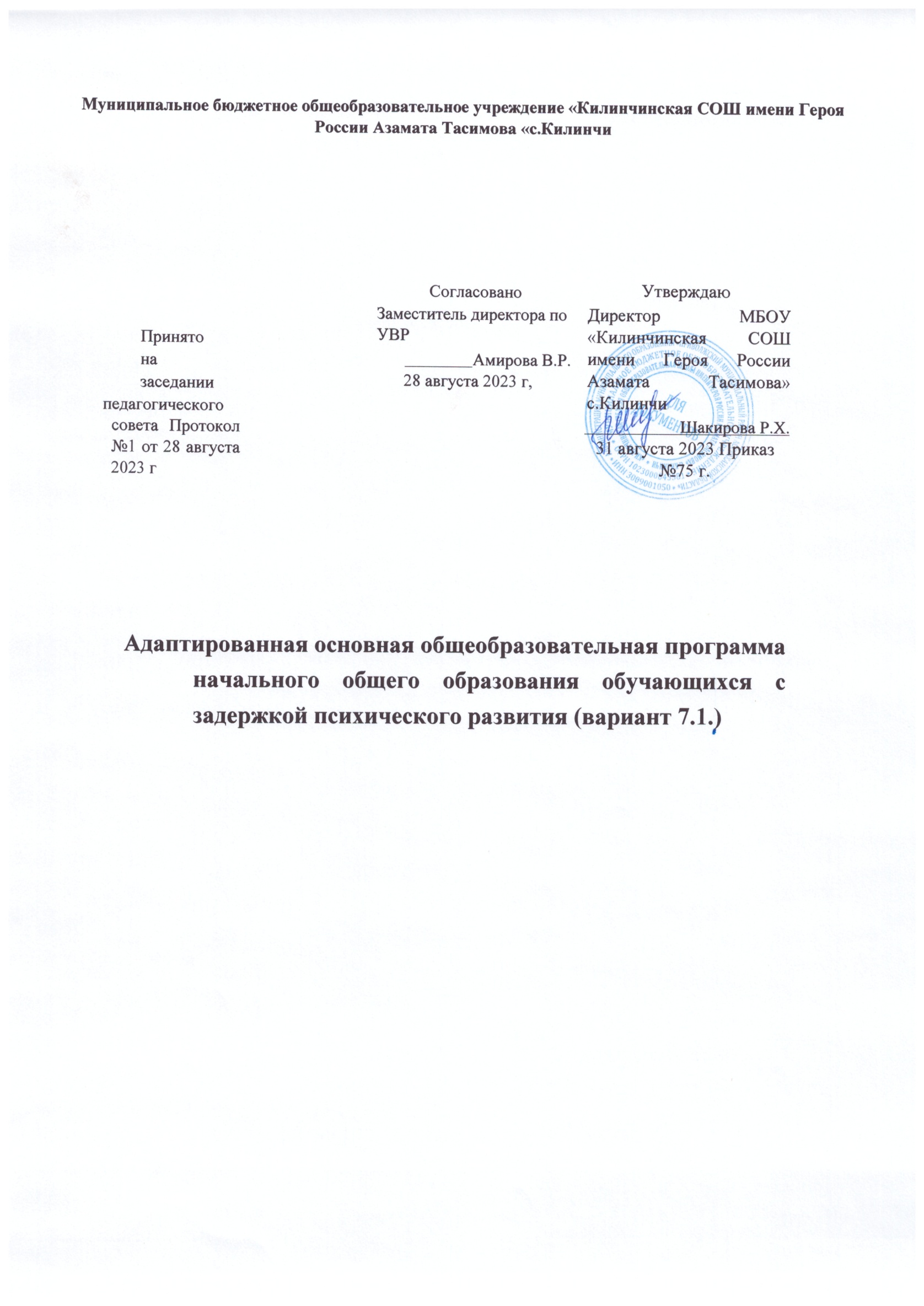 Содержание Нормативное обеспечение……………………………………………………………………..4 Целевой раздел ..................................................................................................................... 4 Пояснительная записка ......................................................................................................... 4 Планируемые результаты освоения обучающимися с задержкой психического развития адаптированной основной общеобразовательной программы начального общего образования ............................................................................................................................................. 9 Система оценки достижения обучающимися с задержкой психического развития планируемых результатов освоения адаптированной основной общеобразовательной программы начального общего образования................................................................................... 16 Содержательный раздел............................................................................................. 33 Программа формирования универсальных учебных действий ..................................... 33 Программы учебных предметов,   курсов коррекционно-развивающей области ....... 37 2.2.1. Основное содержание учебных предметов .................................................................. 48 2.2.1.1 Русский язык. Родной язык (русский)… ............................................ 48 2.2.1.2. Литературное чтение ........................................................................... 53 Иностранный язык ................................................................................ 56 Математика ............................................................................................. 58 Окружающий мир ................................................................................. 59 Основы религиозных культур и светской этики .............................. 63 Изобразительное искусство .................................................................. 63 Музыка ................................................................................................... 66 Технология ........................................................................................... 67 2.2.1.10 Физическая культура .......................................................................... 69 2.2.2. Содержание курсов коррекционно-развивающей области ....................................... 73 2.3 Программа духовно-нравственного развития, воспитания ..........…………………………….77 2.4. Программа формирования экологической культуры, здорового и безопасного образа жизни ....................................................................................................................................... 83 2.5 Программа коррекционной работы ................................................................................. 93 2.6.Программа внеурочной деятельности ............................................................................. 112 4. Организационный раздел ................................................................................... 115 3.1. Учебный план.................................................................................................................... 115 3.2. Система условий реализации адаптированной основной общеобразовательной программы начального общего образования............................................................... 118 3.2.1. Кадровые условия ........................................................................................ 118 3.2.2 Психолого-педагогические условия реализации адаптированной образовательной программы ........................................................................................................... 121 3.2.3 Финансовые условия ................................................................................................. 123 3.2.4 Материально-технические условия ........................................................................ 124 НОРМАТИВНОЕ ОБЕСПЕЧЕНИЕ АООП: Федеральный закон от 24 сентября 2022 г. № 371-ФЗ «О внесении изменений в Федеральный закон «Об образовании в Российской Федерации» и статью 1 Федерального закона «Об обязательных требованиях в Российской Федерации». Приказ Министерства просвещения Российской Федерации от 24 ноября 2022 г. № 1023 «Об утверждении федеральной адаптированной образовательной программы начального общего образования для обучающихся с ограниченными возможностями здоровья» (зарегистрирован Минюстом России 21 марта 2023 г., регистрационный № 72654). Приказ Министерства просвещения Российской Федерации от 24 ноября 2022 г. № 1025 «Об утверждении федеральной адаптированной образовательной программы основного общего образования для обучающихся с ограниченными возможностями здоровья» (зарегистрирован Минюстом России 21 марта 2023 г., регистрационный № 72653). Приказ Министерства просвещения Российской Федерации от 18 мая 2023 г. № 372 «Об утверждении федеральной образовательной программы начального общего образования» (зарегистрирован Минюстом России 12 июля 2023 г., регистрационный № 74229). Приказ Министерства просвещения Российской Федерации от 18 мая 2023 г. № 370 «Об утверждении федеральной образовательной программы основного общего образования» (зарегистрирован Минюстом России 12 июля 2023 г., регистрационный № 74223). Постановление Главного государственного санитарного врача Российской Федерации от 28 января 2021 г. № 2 «Об утверждении санитарных правил и норм СанПиН 1.2.3685-21 «Гигиенические нормативы и требования к обеспечению безопасности и (или) безвредности для человека факторов среды обитания» (зарегистрирован Минюстом России 29 января 2021 г., регистрационный № 62296). Постановление Главного государственного санитарного врача Российской Федерации от 28 сентября 2020 г. № 28 «Об утверждении санитарных правил СП 2.4.3648-20 «Санитарно-эпидемиологические требования к организациям воспитания и обучения, отдыха и оздоровления детей и молодежи» (зарегистрирован Минюстом России 18 декабря 2020 г., регистрационный № 61573). Целевой раздел 1.1 Пояснительная записка Цель реализации адаптированной основной общеобразовательной программы начального общего образования учащихся с задержкой психического развития Цель реализации АООП НОО с ЗПР — обеспечение выполнения требований ФГОС НОО ОВЗ посредством создания условий для максимального удовлетворения особых образовательных потребностей учащихся с ЗПР, обеспечивающих усвоение ими социального и культурного опыта.                 Достижение поставленной цели при разработке и реализации АООП НОО ЗПР предусматривает                  решение следующих основных задач: формирование общей культуры, обеспечивающей разностороннее развитие личности учащихся с ЗПР (нравственное, эстетическое, социально-личностное, интеллектуальное, физическое) в соответствии с принятыми в семье и обществе нравственными и социокультурными ценностями; овладение учебной деятельностью сохранение и укрепление здоровья обучающихся; достижение планируемых результатов освоения АООП НОО ЗПР с учетом их особых образовательных потребностей, а также индивидуальных особенностей и возможностей; создание благоприятных условий для удовлетворения особых образовательных потребностей учащихся с ЗПР; минимизация негативного влияния особенностей познавательной деятельности учащихся с ЗПР для освоения ими АООП НОО; обеспечение доступности получения начального общего образования; обеспечение 	преемственности 	начального общего 	и 	основного 	общего образования; использование 	в 	образовательном 	процессе 	современных образовательных технологий деятельностного типа; выявление и развитие возможностей и способностей учащихся с ЗПР, через организацию их общественно полезной деятельности, проведения спортивно– оздоровительной работы, организацию художественного творчества и др. с использованием системы клубов, секций, студий и кружков (включая организационные формы на основе сетевого взаимодействия), проведении спортивных, творческих и др. соревнований; участие педагогических работников, учащихся, их родителей (законных представителей) и общественности в проектировании и развитии внутришкольной социальной среды. 1.1.1. Общая характеристика адаптированной основной общеобразовательной программы начального общего образования учащихся с задержкой психического развития АООП НОО ЗПР (вариант 7.1.) разработана в соответствии с требованиями федерального государственного образовательного стандарта начального общего образования для учащихся с ограниченными возможностями здоровья к структуре адаптированной основной общеобразовательной программы, условиям ее реализации и результатам освоения. Вариант 7.1 предполагает, что учащийся с ЗПР получает образование, сопоставимое по итоговым достижениям к моменту завершения обучения с образованием учащихся, не имеющих ограничений по возможностям здоровья, в пролонгированные сроки обучения.АООП НОО представляет собой образовательную программу, адаптированную для обучения учащихся с ЗПР с учетом особенностей их психофизического развития, индивидуальных возможностей, обеспечивающую коррекцию нарушений развития и социальную адаптацию. АООП НОО предполагает адаптацию требований к структуре АООП НОО, условиям ее реализации и результатам освоения. АООП НОО ЗПР предполагает обеспечение коррекционной направленности всего образовательного процесса при его особой организации: пролонгированные сроки обучени я, проведение индивидуальных и групповых коррекционных занятий, особое структурирование содержание обучения на основе усиления внимания к формированию социальной компетенции. Сроки получения начального общего образования учащимися с ЗПР пролонгируются с учетом психофизиологических возможностей и индивидуальных особенностей развития данной категории учащихся и составляют 5 лет (с обязательным введением первого дополнительного класса). Реализация АООП НОО (вариант 7.1) предполагает, что учащийся с ЗПР получает образование, сопоставимое по итоговым достижениям к моменту завершения школьного обучения с образованием сверстников без ограничений здоровья, но в более пролонгированные календарные сроки, которые определяются Стандартом. «Сопоставимость» заключается в том, что объем знаний и умений по основным предметам сокращается несущественно за счет устранения избыточных по отношению к основному содержанию требований. Вариант 7.1 АООП НОО ЗПР может быть реализован в разных формах: как совместно с другими учащимися, так и в отдельных классах. Определение варианта АООП НОО с ЗПР осуществляется на основе рекомендаций ПМПК, сформулированных по результатам его комплексного психолого-медико- педагогического обследования, с учетом ИПР и в порядке, установленном законодательством Российской Федерации. В процессе всего школьного обучения сохраняется возможность перехода учащегося с одного варианта программы на другой (основанием для этого является заключение ПМПК). Перевод учащегося с ЗПР с одного варианта АООП НОО на другой осуществляется в Школе на основании комплексной оценки личностных, метапредметных и предметных результатов по рекомендации ПМПК и с согласия родителей (законных представителей). Неспособность учащегося с ЗПР полноценно освоить отдельный предмет в структуре АООП НОО не должна служить препятствием для выбора или продолжения освоения варианта 7.1 АООП НОО, поскольку у данной категории учащихся может быть специфическое расстройство чтения, письма, арифметических навыков (дислексия, дисграфия, дискалькулия), а также выраженные нарушения внимания и  работоспособности, нарушения со стороны двигательной сферы, препятствующие освоению программы в полном объеме. При возникновении трудностей в освоении учащимся с ЗПР содержания АООП НОО специалисты, осуществляющие его психолого-педагогическое сопровождение, должны оперативно дополнить структуру Программы коррекционной работы соответствующим направлением работы. В случае появления стойких затруднений в ходе обучения и/или взаимодействия со сверстниками учащийся с ЗПР направляется на комплексное обследование в ПМПК с целью выработки рекомендаций родителям и специалистам по его дальнейшему обучению и необходимости перевода на обучение по индивидуальному учебному плану с учетом его особенностей и образовательных потребностей. Общий подход к оценке знаний и умений, составляющих предметные результаты освоения АООП НОО (вариант 7.1.), сохраняется в его традиционном виде. Текущая, промежуточная и итоговая аттестация на уровне начального общего образования проводится с учетом возможных специфических трудностей ребенка с ЗПР в овладении письмом, чтением или счетом, что не должно являться основанием для смены варианта АООП НОО ЗПР. Вывод об успешности овладения содержанием образовательной программы должен делаться на основании положительной индивидуальной динамики. Учащиеся, не ликвидировавшие в установленные сроки академической задолженности с момента еѐ образования, по усмотрению их родителей (законных представителей) оставляются на повторное обучение, переводятся на обучение по другому варианту АООП НОО в соответствии с рекомендациями ПМПК, либо на обучение по индивидуальному учебному плану. 1.1.2. Психолого-педагогическая характеристика учащихся с ЗПР Обучающиеся с ЗПР — это дети, имеющее недостатки в психологическом развитии, подтвержденные ПМПК и препятствующие получению образования без создания специальных условий3. Категория учащихся с ЗПР – наиболее многочисленная среди детей с ограниченными возможностями здоровья (ОВЗ) и неоднородная по составу группа школьников. Среди причин возникновения ЗПР могут фигурировать органическая и/или функциональная недостаточность центральной нервной системы, конституциональные факторы, хронические соматические заболевания, неблагоприятные условия воспитания, психическая и социальная депривация. Подобное разнообразие этиологических факторов обусловливает значительный диапазон выраженности нарушений — от состояний, приближающихся к уровню возрастной нормы, до состояний, требующих отграничения от умственной отсталости. Все учащиеся с ЗПР испытывают в той или иной степени выраженные затруднения в усвоении учебных программ, обусловленные недостаточными познавательными способностями, специфическими расстройствами психологического развития (школьных навыков, речи и др.), нарушениями в организации деятельности и/или поведения. Общими для всех учащихся с ЗПР являются в разной степени выраженные недостатки в формировании высших психических функций, замедленный темп либо неравномерное становление познавательной деятельности, трудности произвольной само регуляции. Достаточно часто у учащихся отмечаются нарушения речевой и мелкой ручной моторики, зрительного восприятия и пространственной ориентировки, умственной работоспособности и эмоциональной сферы. Уровень психического развития поступающего в школу ребёнка с ЗПР зависит не только от характера и степени выраженности первичного (как правило, биологического по своей природе) нарушения, но и от качества предшествующего обучения и воспитания (раннего и дошкольного). Диапазон различий в развитии учащихся с ЗПР достаточно велик – от практически нормально развивающихся, испытывающих временные и относительно легко устранимые трудности, до учащихся с выраженными и сложными по структуре нарушениями когнитивной и аффективно поведенческой сфер личности. От учащихся, способных при специальной поддержке на равных обучаться совместно со здоровыми сверстниками, до обучающихся, нуждающихся при получении начального общего образования в систематической и комплексной (психолого-медико-педагогической) коррекционной помощи. Различие структуры нарушения психического развития у учащихся с ЗПР определяет необходимость многообразия специальной поддержки в получении образования и самих образовательных маршрутов, соответствующих возможностям и потребностям учащихся с ЗПР и направленных на преодоление существующих ограничений в получении образования, вызванных тяжестью нарушения психического развития и неспособностью учащегося к освоению образования, сопоставимого по срокам с образованием здоровых сверстников. АООП НОО (вариант 7.1.) адресована учащимся с ЗПР, которые характеризуются уровнем развития несколько ниже возрастной нормы, отставание может проявляться в целом или локально в отдельных функциях (замедленный темп либо неравномерное становление познавательной деятельности). Отмечаются нарушения внимания, памяти, восприятия и др. познавательных процессов, умственной работоспособности и целенаправленности деятельности, в той или иной степени затрудняющие усвоение школьных норм и школьную адаптацию в целом. Произвольность, самоконтроль, саморегуляция в поведении и деятельности, как правило, сформированы недостаточно. Обучаемость удовлетворительная, но часто избирательная и неустойчивая, зависящая от уровня сложности и субъективной привлекательности вида деятельности, а также от актуального эмоционального состояния. Возможна неадаптивность поведения, связанная как с недостаточным пониманием социальных норм, так и с нарушением эмоциональной регуляции, гиперактивностью. 1.1.3. Особые образовательные потребности учащихся с ЗПР Особые образовательные потребности различаются у учащихся с ОВЗ разных категорий, поскольку задаются спецификой нарушения психического развития, определяют особую логику построения учебного процесса и находят своё отражение в структуре и содержании образования. Наряду с этим современные научные представления об особенностях психофизического развития разных групп учащихся позволяют выделить образовательные потребности, как общие для всех учащихся с ОВЗ, так и специфические. К общим потребностям относятся: получение специальной помощи средствами образования сразу же после выявления первичного нарушения развития; выделение пропедевтического периода в образовании, обеспечивающего преемственность между дошкольным и школьным этапами; получение начального общего образования в условиях образовательных организаций общего или специального типа, адекватного образовательным потребностям учащегося с ОВЗ; обязательность непрерывности коррекционно-развивающего процесса, реализуемого, как через содержание предметных областей, так и в процессе индивидуальной работы; психологическое сопровождение, оптимизирующее взаимодействие ребенка с педагогами и соучениками; психологическое 	сопровождение, 	направленное 	на 	установление взаимодействия семьи и образовательной организации; постепенное расширение образовательного пространства, выходящего за пределы образовательной организации. Для учащихся с ЗПР, осваивающих АООП НОО (вариант 7.1.), характерны следующие специфические образовательные потребности: обеспечение особой пространственной и временной организации образовательной среды с учетом функционального состояния центральной нервной системы (ЦНС) и нейродинамики психических процессов обучающихся с ЗПР (быстрой истощаемости, низкой работоспособности, пониженного общего тонуса и др.); увеличение сроков освоения АООП НОО до 5 лет; • гибкое варьирование организации процесса обучения путем расширения/сокращения содержания отдельных предметных областей, изменения количества учебных часов и использования соответствующих методик и технологий; упрощение системы учебно-познавательных задач, решаемых в процессе образования; организация процесса обучения с учетом специфики усвоения знаний, умений и навыков учащимися с ЗПР ("пошаговом» предъявлении материала, дозированной помощи взрослого, использовании специальных методов, приемов и средств, способствующих как общему развитию учащегося, так и компенсации индивидуальных недостатков развития); наглядно-действенный характер содержания образования; развитие 	познавательной 	деятельности 	учащихся 	с 	ЗПР 	как 	основы компенсации, коррекции и профилактики нарушений; обеспечение непрерывного контроля за становлением учебнопознавательной деятельности учащегося, продолжающегося до достижения уровня, позволяющего справляться с учебными заданиями самостоятельно; постоянная помощь в осмыслении и расширении контекстаусваиваемых знаний, в закреплении и совершенствовании освоенных умений; специальное обучение «переносу» сформированных знаний и умений в новые ситуации взаимодействия с действительностью; необходимость постоянной актуализации знаний, умений и одобряемых обществом норм поведения; постоянное стимулирование познавательной активности, побуждение интереса ксебе, окружающему предметному и социальному миру; использование преимущественно позитивных средств стимуляции деятельности и поведения; комплексное сопровождение, гарантирующее получение необходимого лечения, направленного на улучшение деятельности ЦНС и на коррекцию поведения, а также специальная психокоррекционная помощь, направленная на компенсацию дефицитов эмоционального развития и формирование осознанной саморегуляции познавательной деятельности и поведения; специальная психокоррекционная помощь, направленная на формирование способности к самостоятельной организации собственной деятельности и осознанию возникающих трудностей, формирование умения запрашивать и использовать помощь взрослого; развитие и отработка средств коммуникации, приемов конструктивного общения и взаимодействия (с членами семьи, со сверстниками, с взрослыми), формирование навыков социально одобряемого поведения, максимальное расширение социальных контактов; обеспечение взаимодействия семьи и образовательного учреждения (организация сотрудничества с родителями, активизация ресурсов семьи для формирования социально активной позиции, нравственных и общекультурных ценностей). Только удовлетворяя особые образовательные потребности учащегося с ЗПР, можно открыть ему путь к получению качественного образования. 1.2. Планируемые результаты освоения учащимися с задержкой психического развития адаптированной основной общеобразовательной программы начального общего образования Планируемые результаты освоения АООП НОО ЗПР (далее — планируемые результаты) являются одним из важнейших механизмов реализации требований ФГОС НОО ОВЗ к результатам учащихся, освоивших АООП НОО. Они представляют собой систему обобщённых личностно ориентированных целей образования, допускающих дальнейшее уточнение и конкретизацию, что обеспечивает определение и выявление всех составляющих планируемых результатов, подлежащих формированию и оценке. Планируемые результаты: обеспечивают связь между требованиями ФГОС НОО ОВЗ, образовательным процессом и системой оценки результатов освоения АООП НОО; являются содержательной и критериальной основой для разработки программ учебных предметов и учебно-методической литературы, а также для системы оценки качества освоения учащимися АООП НОО. В соответствии с дифференцированным и деятельностным подходами содержание планируемых результатов описывает и характеризует обобщённые способы действий с учебным материалом, позволяющие учащимся успешно решать учебные и учебно- практические задачи, а также задачи, по возможности максимально приближенные к реальным жизненным ситуациям. Структура и содержание планируемых результатов освоения АООП НОО должны адекватно отражать требования ФГОС НОО ОВЗ, передавать специфику образовательного процесса (в частности, специфику целей изучения отдельных учебных предметов и курсов коррекционно-развивающей области), соответствовать возрастным возможностям и особым образовательным потребностям учащихся с ЗПР. Результаты освоения учащимися с ЗПР АООП НОО оцениваются как итоговые на момент завершения начального общего образования. Освоение АООП НОО (вариант 7.1.) обеспечивает достижение учащимися с ЗПР трех видов результатов: личностных, метапредметных и предметных. Личностные результаты освоения АООП НОО ЗПР включают индивидуально- личностные качества и социальные (жизненные) компетенции, социально значимые ценностные установки, необходимые для достижения основной цели современного образования ― введения учащихся с ЗПР в культуру, овладение ими социокультурным опытом. С учетом индивидуальных возможностей и особых образовательных потребностей учащихся с ЗПР личностные результаты освоения АООП НОО должны отражать: осознание себя как гражданина России, формирование чувства гордости за свою Родину, российский народ и историю России, осознание своей этнической и национальной принадлежности; формирование целостного, социально ориентированного взгляда на мир в его органичном единстве природной и социальной частей; формирование уважительного отношения к иному мнению, истории и культуре других народов; овладение начальными навыками адаптации в динамично изменяющемся и развивающемся мире; принятие и освоение социальной роли учащегося, формирование и развитие социально значимых мотивов учебной деятельности; способность к осмыслению социального окружения, своего места в нем, принятие соответствующих возрасту ценностей и социальных ролей; формирование эстетических потребностей, ценностей и чувств; развитие этических чувств, доброжелательности и эмоционально нравственной отзывчивости, понимания и сопереживания чувствам других людей; развитие навыков сотрудничества со взрослыми и сверстниками в разных социальных ситуациях; формирование установки на безопасный, здоровый образ жизни, наличие мотивации к творческому труду, работе на результат, бережному отношению к материальным и духовным ценностям развитие адекватных представлений о собственных возможностях, о насущно необходимом жизнеобеспечении; овладение социально-бытовыми умениями, используемыми в повседневной жизни; владение навыками коммуникации и принятыми ритуалами социального взаимодействия, в том числе с использованием информационных технологий; способность к осмыслению и дифференциации картины мира, ее временно- пространственной организации. Метапредметные результаты освоения АООП НОО включают освоенные учащимися универсальные учебные действия (познавательные, регулятивные и коммуникативные), обеспечивающие овладение ключевыми компетенциями (составляющими основу умения учиться) и межпредметными знаниями, а также способность решать учебные и жизненные задачи и готовность к овладению в дальнейшем АООП основного общего образования. С учетом индивидуальных возможностей и особых образовательных потребностей учащихся с ЗПР метапредметные результаты освоения АООП НОО должны отражать: овладение способностью принимать и сохранять цели и задачи решения типовых учебных и практических задач, коллективного поиска средств их осуществления; формирование умения планировать, контролировать и оценивать учебные действия в соответствии с поставленной задачей и условиями ее реализации; определять наиболее эффективные способы достижения результата; формирование 	умения 	понимать 	причины 	успеха/неуспеха 	учебной деятельности и способности конструктивно действовать даже в ситуациях неуспеха; использование речевых средств и средств информационных и коммуникационных технологий (далее - ИКТ) для решения коммуникативных и познавательных задач; овладение навыками смыслового чтения доступных по содержанию и объему художественных текстов и научно-популярных статей в соответствии с целями и задачами; осознанно строить речевое высказывание в соответствии с задачами коммуникации и составлять тексты в устной и письменной формах; овладение логическими действиями сравнения, анализа, синтеза, обобщения, классификации по родовидовым признакам, установления аналогий и причинно- следственных связей, построения рассуждений, отнесения к известным понятиям на уровне, соответствующем индивидуальным возможностям; готовность слушать собеседника и вести диалог; готовность признавать возможность существования различных точек зрения и права каждого иметь свою; излагать свое мнение и аргументировать свою точку зрения и оценку событий; определение общей цели и путей ее достижения; умение договариваться о распределении функций и ролей в совместной деятельности; осуществлять взаимный контроль в совместной деятельности, адекватно оценивать собственное поведение и поведение окружающих; готовность конструктивно разрешать конфликты посредством учета интересов сторон и сотрудничества; овладение начальными сведениями о сущности и особенностях объектов, процессов и явлений действительности (природных, социальных, культурных, технических и др.) в соответствии с содержанием конкретного учебного предмета; овладение некоторыми базовыми предметными и межпредметными понятиями, отражающими доступные существенные связи и отношения между объектами и процессами. Предметные результаты освоения АООП НОО с учетом специфики содержания предметных областей включают освоенные учащимися знания и умения, специфичные для каждой предметной области, готовность их применения. С учетом индивидуальных возможностей и особых образовательных потребностей учащихся с ЗПР предметные результаты должны отражать: Филология Русский язык: формирование первоначальных представлений о единстве и многообразии языкового и культурного пространства России, о языке как основе национального самосознания; формирование интереса к изучению родного (русского) языка; овладение первоначальными представлениями о правилах речевого этикета; овладение основами грамотного письма; овладение учащимися коммуникативно-речевыми умениями, необходимыми для совершенствования их речевой практики; формирование позитивного отношения к правильной устной и письменной речи как показателям общей культуры и гражданской позиции человека; использование знаний в области русского языка и сформированных грамматико- орфографических умений для решения практических задач. Литературное чтение: понимание литературы как явления национальной и мировой культуры, средства сохранения и передачи нравственных ценностей и традиций; осознание значимости чтения для  личного  развития; формирование представлений о мире,  российской истории  и культуре, первоначальных этических представлений, понятий о добре и зле, нравственности; успешности обучения по всем учебным предметам; осознанное, 	правильное, 	плавное 	чтение 	вслух 	целыми 	словами 	сиспользованием некоторых средств устной выразительности речи; понимание роли чтения, использование разных видов чтения; формирование умения осознанно воспринимать и оценивать содержание текстов, участие в обсуждении прочитанных произведений, умение высказывать отношение к поступкам героев, оценивать поступки героев и мотивы поступков с учетом принятых в обществе норм и правил; достижение необходимого для продолжения образования уровня читательской компетентности, общего речевого развития, т.е. овладение техникой чтения вслух и про себя, элементарными приемами интерпретации, анализа и преобразования художественных, научно-популярных и учебных текстов; формирование потребности в систематическом чтении; 8) выбор с помощью взрослого интересующей литературы. Иностранный язык: приобретение начальных элементарных навыков восприятия устной и письменной речи на иностранном языке на основе своих речевых возможностей и потребностей; освоение начальных лингвистических представлений, необходимых для восприятия на элементарном уровне устной и письменной речи на иностранном языке, сформированность основ дружелюбного отношения и толерантности к носителям другого языка на основе знакомства с жизнью своих сверстников в других странах, с детским фольклором и доступными образцами детской художественной литературы. \Математика и информатика Математика: использование начальных математических знаний о числах, мерах, величинах и геометрических фигурах для описания и объяснения окружающих предметов, процессов, явлений, а также оценки их количественных и пространственных отношений; приобретение начального опыта применения математических знаний для решения учебно-познавательных и учебно-практических задач; умение выполнять устно и письменно арифметические действия с числами и числовыми выражениями, решать текстовые задачи, умение действовать в соответствии с алгоритмом и, исследовать, распознавать и изображать геометрические фигуры; Обществознание и естествознание (Окружающий мир) Окружающий мир: сформированность уважительного отношения к России, родному краю, своей семье, истории, культуре, природе нашей страны, еѐ современной жизни; расширение, углубление и систематизация знаний о предметах и явлениях окружающего мира, осознание целостности окружающего мира, освоение основ экологической грамотности, элементарных правил нравственного поведения в мире природы и людей, норм здоровьесберегающего поведения в природной и социальной среде; усвоение простейших взаимосвязей и взаимозависимостей между миром живой и неживой природы, между деятельностью человека и происходящими изменениями в окружающей среде; развитие навыков устанавливать и выявлять причинно-следственные связи в окружающем мире, умение прогнозировать простые последствия собственных действий и действий, совершаемых другими людьми; Основы религиозных культур и светской этики Основы религиозных культур и светской этики: знакомство с основными нормами светской и религиозной морали, понимание их значения в выстраивании конструктивных отношений в семье и обществе; понимание значения нравственности, веры и религии в жизни человека и общества; формирование первоначальных представлений о светской этике, о традиционных религиях, их роли в культуре, истории и современности России; 4) осознание ценности человеческой жизни. Искусство Изобразительное искусство: сформированность первоначальных представлений о роли изобразительного искусства в жизни человека, его роли в духовно-нравственном развитии человека; развитие эстетических чувств, умения видеть и понимать красивое, дифференцировать красивое от «некрасивого», высказывать оценочные суждения о произведениях искусства; воспитание активного эмоционально-эстетического отношения к произведениям искусства; овладение элементарными практическими умениями и навыками в различных видах художественной деятельности (изобразительного, декоративно-прикладного и народного искусства, скульптуры, дизайна и др.); умение воспринимать и выделять в окружающем мире (как в природном, так и в социальном) эстетически привлекательные объекты, выражать по отношению к ним собственное эмоционально-оценочное отношение; овладение практическими умениями самовыражения средствами изобразительного искусства. Музыка: формирование первоначальных представлений о роли музыки в жизни человека, ее роли в духовно-нравственном развитии человека; формирование элементов музыкальной культуры, интереса к музыкальному искусству и музыкальной деятельности, формирование элементарных эстетических суждений; 3) развитие эмоционального осознанного восприятия музыки, как в процессе активной музыкальной деятельности, так и во время слушания музыкальных произведений; формирование эстетических чувств в процессе слушания музыкальных произведений различных жанров; использование музыкальных образов при создании театрализованных и музыкально-пластических композиций, исполнении вокально-хоровых произведений, в импровизации. Технология Технология (труд): формирование навыков самообслуживания, овладение некоторыми технологическими приемами ручной обработки материалов, усвоение правил техники безопасности; формирование умений работать с разными видами материалов (бумагой, тканями, пластилином, природным материалом и т.д.); выбирать способы их обработки в зависимости от их свойств; формирование организационных трудовых умений (правильно располагать материалы и инструменты на рабочем месте, выполнять правила безопасной работы и санитарно-гигиенические требования и т.д.) приобретение 	первоначальных 	навыков 	совместной 	продуктивной деятельности, сотрудничества, взаимопомощи, планирования и организации; использование приобретенных знаний и  умений  для решения практических задач. Физическая культура Физическая культура 1) формирование первоначальных представлений о значении физической культуры для укрепления здоровья человека, физического развития, повышения работоспособности. 2) овладение умениями организовывать здоровьесберегающую жизнедеятельность (режим дня, утренняя зарядка, оздоровительные мероприятия, подвижные игры и т. д.); формирование умения следить за своим физическим состоянием, величиной физических нагрузок. 1.2.1.Результаты освоения коррекционно-развивающей области адаптированной основной общеобразовательной программы начального общего образования Результаты освоения коррекционно-развивающей области АООП НОО ЗПР должны отражать: Коррекционный курс «Ритмика»: развитие чувства ритма, связи движений с музыкой, двигательной активности, координации движений, двигательных умений и навыков; формирование умения дифференцировать движения по степени мышечных усилий; овладение специальными ритмическими упражнениями (ритмичная ходьба, упражнения с движениями рук и туловища, с проговариванием стихов и т.д.), упражнениями на связь движений с музыкой; развитие двигательных качеств и устранение недостатков физического развития; овладение подготовительными упражнениями к танцам, овладение элементами танцев, танцами, способствующими развитию изящных движений, эстетического вкуса; развитие выразительности движений и самовыражения; развитие мобильности. Коррекционный курс «Коррекционно-развивающие занятия» Логопедические занятия: формирование и развитие различных видов устной речи (разговорно-диалогической, описательно-повествовательной) на основе обогащения знаний об окружающей действительности; обогащение и развитие словаря, уточнение значения слова, развитие лексической системности, формирование семантических полей; развитие и совершенствование грамматического строя речи, связной речи; коррекция недостатков письменной речи (чтения и письма). Психокоррекционные занятия: формирование учебной мотивации, стимуляция сенсорно-перцептивных, мнемических и интеллектуальных процессов; гармонизация психоэмоционального состояния, формирование позитивного отношения к своему «Я», повышение уверенности в себе, развитие самостоятельности, формирование навыков самоконтроля; развитие способности к эмпатии, сопереживанию; формирование продуктивных видов взаимоотношений с окружающими (в семье, классе), повышение социального статуса ребенка в коллективе. Требования к результатам освоения курсов коррекционно-развивающей области конкретизируются применительно к каждому учащемуся с ЗПР в соответствии с его потенциальными возможностями и особыми образовательными потребностями. 1.3. Система оценки достижения учащимися с задержкой психического развития планируемых результатов освоения адаптированной основной общеобразовательной программы начального общего образования Система оценки достижения планируемых результатов освоения АООП НОО ЗПР (далее — система оценки) представляет собой один из инструментов реализации требований ФГОС НОО ОВЗ к результатам освоения АООП НОО и направлена на обеспечение качества образования, что предполагает вовлеченность в оценочную деятельность как педагогов, так и учащихся и их родителей (законных представителей). В соответствии с ФГОС НОО ОВЗ основным объектом системы оценки, её содержательной и критериальной базой выступают планируемые результаты освоения учащимися АООП НОО. Система оценки призвана способствовать поддержанию единства всей системы образования, обеспечению преемственности в системе непрерывного образования. Её основными функциями являются ориентация образовательного процесса на достижение планируемых результатов освоения АООП НОО и обеспечение эффективной обратной связи, позволяющей осуществлять управление образовательным процессом. Основными направлениями и целями оценочной деятельности в соответствии с требованиями ФГОС НОО ОВЗ являются оценка образовательных достижений учащихся и оценка результатов деятельности образовательных организаций и педагогических кадров. Полученные данные используются для оценки состояния и тенденций развития системы образования. Система оценки достижения учащимися с ЗПР планируемых результатов освоения АООП НОО призвана решить следующие задачи: закреплять основные направления и цели оценочной деятельности, описывать объект и содержание оценки, критерии, процедуры и состав инструментария оценивания, формы представления результатов, условия и границы применения системы оценки, предусматривая приоритетную оценку динамики индивидуальных достижений учащихся с ЗПР; ориентировать образовательный процесс на духовно-нравственное развитие и воспитание учащихся, достижение планируемых результатов освоения содержания учебных предметов и формирование универсальных учебных действий; обеспечивать комплексный подход к оценке результатов освоения АООП НОО, позволяющий вести  оценку личностных, метапредметных и предметных результатов; предусматривать оценку достижений учащихся и оценку эффективности деятельности общеобразовательной организации; позволять осуществлять оценку динамики учебных достижений обучающихся и развития их социальной (жизненной) компетенции. Показатель динамики образовательных достижений — один из основных показателей в оценке образовательных достижений учащихся с ЗПР. На основе выявления характера динамики образовательных достижений учащихся можно оценивать эффективность учебного процесса, работы учителя или образовательного учреждения, системы образования в целом. Результаты достижений учащихся с ЗПР в овладении АООП НОО являются значимыми для оценки качества образования учащихся. При определении подходов к осуществлению оценки результатов целесообразно опираться на следующие принципы: дифференциации оценки достижений с учетом типологических и индивидуальных особенностей развития и особых образовательных потребностей учащихся с ЗПР; динамичности оценки достижений, предполагающей изучение изменений психического и социального развития, индивидуальных способностей и возможностей учащихся; единства параметров, критериев и инструментария оценки достижений в освоении содержания АООП НОО, что сможет обеспечить объективность оценки в разных образовательных организациях. Эти принципы, отражая основные закономерности целостного процесса образования учащихся с ЗПР, самым тесным образом взаимосвязаны и касаются одновременно разных сторон процесса осуществления оценки результатов их образования. При разработке системы оценки достижений учащихся в освоении содержания АООП НОО необходимо ориентироваться на представленный в ФГОС НОО учащихся с ЗПР перечень планируемых результатов. В соответствии с требования ФГОС НОО  учащихся с ЗПР оценке подлежат личностные, метапредметные и предметные результаты. Личностные результаты включают овладение учащимися социальными (жизненными) компетенциями, необходимыми для решения практико ориентированных задач и обеспечивающими формирование и развитие социальных отношений учащихся в различных средах. Оценка личностных результатов предполагает, прежде всего, оценку продвижения учащегося в овладении социальными (жизненными) компетенциями, которые, в конечном итоге, составляют основу этих результатов. Для оценки продвижения учащегося с ЗПР в овладении социальными (жизненными) компетенциями может применяться метод экспертной оценки, который представляет собой процедуру оценки результатов на основе мнений группы специалистов (экспертов). Данная группа должна объединять всех участников образовательного процесса – тех, кто обучает, воспитывает и тесно контактирует с ребёнком. Для полноты оценки личностных результатов освоения учащимися с ЗПР АООП НОО следует учитывать мнение родителей (законных представителей), поскольку основой оценки служит анализ изменений поведения учащегося в повседневной жизни в различных социальных средах (школьной и семейной). Основной формой работы участников экспертной группы является психолого-медико-педагогический консилиум. Метапредметные результаты включают освоенные учащимися универсальные учебные действия (познавательные, регулятивные и коммуникативные), обеспечивающие овладение ключевыми компетенциями (составляющими основу умения учиться) и межпредметными знаниями, а также способность решать учебные и жизненные задачи и готовность к овладению в дальнейшем АООП основного общего образования. Оценка метапредметных результатов предполагает оценку продвижения учащегося с ЗПР в овладении регулятивными, коммуникативными и познавательными универсальными учебными действиями, т.е. таких умственных действий учащихся, которые направлены на управление своей познавательной деятельностью. Основное содержание оценки метапредметных результатов на уровне начального общего образования строится вокруг умения учиться, т.е. той совокупности способов действий, которая, собственно, и обеспечивает способность учащихся с ЗПР к самостоятельному усвоению новых знаний и умений, включая организацию этого процесса. Уровень сформированности универсальных учебных действий, представляющих содержание и объект оценки метапредметных результатов, может быть качественно оценѐн и измерен в следующих основных формах: достижение метапредметных результатов может выступать как результат выполнения специально сконструированных диагностических задач, направленных на оценку уровня сформированности конкретного вида универсальных учебных действий; достижение метапредметных результатов может рассматриваться как инструментальная основа (или как средство решения) и как условие успешности выполнения учебных и учебно-практических задач средствами учебных предметов; достижение метапредметных результатов может проявиться в успешности выполнения комплексных заданий на межпредметной основе. Предметные результаты связаны с овладением учащимися с ЗПР содержанием каждой предметной области и характеризуют достижения учащихся в усвоении знаний и умений, способность их применять в практической деятельности. Оценка этой группы результатов начинается со второй четверти 2 -го класса, т. е. в тот период, когда у учащихся уже будут сформированы некоторые начальные навыки чтения, письма и счета. Кроме того, сама учебная деятельность будет привычной для учащихся, и они смогут ее организовывать под руководством учителя. Во время обучения в 1 и 1 дополнительном классах целесообразно всячески  поощрять и стимулировать работу учащихся, используя только качественную оценку. При этом не является принципиально важным, насколько учащийся с ЗПР продвигается в освоении того или иного учебного предмета. На этом этапе обучения центральным результатом является появление значимых предпосылок учебной деятельности, одной из которых является способность ее осуществления не только под прямым и непосредственным руководством и контролем учителя, но и с определенной долей самостоятельности во взаимодействии с учителем и одноклассниками. В целом оценка достижения учащимися с ЗПР предметных результатов должна базироваться на принципах индивидуального и дифференцированного подходов. Усвоенные учащимися даже незначительные по объему и элементарные по содержанию знания и умения должны выполнять коррекционно-развивающую функцию, поскольку они играют определенную роль в становлении личности обучающегося и овладении им социальным опытом. Оценка достижения учащимися предметных результатов ведѐтся как в ходе текущего и промежуточного оценивания, так и в ходе выполнения проверочных работ. В процессе оценки достижения планируемых личностных, метапредметных и предметных результатов должны использоваться разнообразные методы и формы, взаимно дополняющие друг друга (стандартизированные письменные и устные работы, проекты, практические работы, творческие работы, самоанализ и самооценка, наблюдения и др.). Учащиеся с ЗПР имеют право на прохождение текущей, промежуточной итоговой аттестацииосвоения АООП НОО в иных формах. Специальные условияпроведения текущей, промежуточной и итоговой (по итогам освоения АООП НОО) аттестации учащихся с ЗПР включают: особую форму организации аттестации (в малой группе, индивидуальную) с учетом особых образовательных потребностей и индивидуальных особенностей учащихся с ЗПР; привычную обстановку в классе (присутствие своего учителя, наличие привычных для учащихся мнестических опор: наглядных схем, шаблонов общего хода выполнения заданий); присутствие в начале работы этапа общей организации деятельности; адаптирование инструкции с учетом особых образовательных потребностей и индивидуальных трудностей учащихся с ЗПР: 1) упрощение формулировок по грамматическому и семантическому оформлению; 2) упрощение многозвеньевой инструкции посредством деления ее на короткие смысловые единицы, задающие поэтапность (пошаговость) выполнения задания; 3) в дополнение к письменной инструкции к заданию, при необходимости, она дополнительно прочитывается педагогом вслух в медленном темпе с четкими смысловыми акцентами; при необходимости адаптирование текста задания с учетом особых образовательных потребностей и индивидуальных трудностей учащихся с ЗПР (более крупный шрифт, четкое отграничение одного задания от другого; упрощение формулировок задания по грамматическому и семантическому оформлению и др.); при 	необходимости 	предоставление 	дифференцированной 	помощи:стимулирующей (одобрение, эмоциональная поддержка), организующей (привлечение внимания, концентрирование на выполнении работы, напоминание о необходимости самопроверки), направляющей (повторение и разъяснение инструкции к заданию); увеличение времени на выполнение заданий; возможность организации короткого перерыва (10-15 мин) при нарастании в поведении ребенка проявлений утомления, истощения; недопустимыми являются негативные реакции со стороны педагога, создание ситуаций, приводящих к эмоциональному травмированию ребенка. На итоговую оценку на уровне начального общего образования, результаты которой используются при принятии решения о возможности (или невозможности) продолжения обучения на следующем уровне, выносятся предметные, метапредметные результаты и результаты освоения программы коррекционной работы. Итоговая аттестация на уровне начального общего образования должна проводиться с учетом возможных специфических трудностей учащегося с ЗПР в овладении письмом, чтением или счетом. Вывод об успешности овладения содержанием АООП НОО должен делаться на основании положительной индивидуальной динамики. Оценка деятельности педагогических кадров, осуществляющих образовательную деятельность учащихся с ЗПР, осуществляется на основе интегративных показателей, свидетельствующих о положительной динамике развития учащегося («было» ― «стало») или в сложных случаях сохранении его психоэмоционального статуса. 1.3.1. Оценка результатов освоения содержания образовательных программ обучающимся с ЗПР по предметам Чтение. Текст для замеров должен быть незнакомым, но все слова ребенок должен хорошо знать. Числительных быть не должно, прилагательных может быть от 8% до12%. Короткие слова надо учитывать, написанные через чёрточку (ну-ка, из-за) считать как 2 слова. Если в начале замера скорость мала, то надо дать ученику возможность вчитаться в текст и только после этого проводить замер. Замеры проводит учитель, дается инструкция, чтобы ребенок прочитал текст в том темпе, в котором ему удобно, а потом ответил на вопросы по содержанию. Результаты фиксируются в таблице или в справке. Русский язык. Объем диктанта и текста для списывания: Тексты диктантов подбираются средней трудности с расчѐтом на возможности их выполнения обучающимся (количество изученных орфограмм 60% от общего числа всех слов диктанта). Слова на неизученные правила либо не включаются, либо выносятся на доску. Предложения должны быть просты по структуре, различны по цели высказывания и состоять из 2-8 слов с включением синтаксических категорий. Для проверки выполнения грамматических разборов используются контрольные работы, в содержание которых вводится не более 2 видов грамматического разбора. Тексты для изложения и сочинения увеличиваются на 15-20 слов. Учитывая, что сочинения и изложения носят обучающий характер, неудовлетворительные оценки не выставляются. При выполнении грамматических заданий следует руководствоваться следующими нормами оценок. Оценка за грамматические задания Объем словарного диктанта: Отметки за словарный диктант Оценивание письменных работ обучающегося с ЗПР начальной школы Классификация ошибок: Ошибкой в диктанте следует считать: -нарушение правил орфографии при написании слов; -пропуск и искажение букв в словах; -замену слов; -отсутствие знаков препинания в пределах программы данного класса; неправильное написание слов, которые не проверяют правилом (списки таких слов даны в программе каждого класса). За ошибку в диктанте не считаются: ошибки на те разделы, орфографии и пунктуации, которые ни в данном классе, ни в предшествующих классах не изучались (такие орфограммы учителю следует оговорить с учащимися перед письменной работой, выписать трудное для них по написанию слово на доске); -единичный пропуск точки в конце предложения, если первое слово следующего предложения написано с заглавной буквы; -единичный случай замены одного слова без искажения смысла. За одну ошибку в диктанте считаются: два исправления; две пунктуационные ошибки; -повторение ошибок в одном и том же слове (например, в слове «ножи» дважды написано в конце «ы»). Если же подобная ошибка встречается в другом слове, она считается за ошибку; -при выставлении оценки все однотипные ошибки приравниваются к одной орфографической ошибке. Негрубыми ошибками считается: -повторение одной и той же буквы в слове; -недописанное слово; -перенос слова, одна часть которого написана на одной строке, а вторая опущена; -дважды записанное одно и то же слово в предложении; -3 негрубые ошибки = 1 ошибке. Однотипные ошибки: -первые три однотипные ошибки = 1 ошибке, но каждая следующая подобная считается за отдельную ошибку; -при 5 поправках оценка снижается на 1 балл. Перечень специфических (дисграфических) ошибок учащихсяс указанием вида речевого нарушения: 1. Ошибки, обусловленные несформированностью фонематических процессов, навыков звукового анализа и синтеза: пропуск букв и слогов – «прощла» (прощала), «жадые» (жадные), «ишка» (игрушка); перестановка букв и слогов – «онко» (окно), «звял» (взял), «переписал» (переписал), «натуспила» (наступила); недописывание букв и слогов – «дела» (делала), «лопат» (лопата), «набухл» (набухли); наращивание слова лишними буквами и слогами – «тарава» (трава), «катораые» (которые), «бабабушка» (бабушка), «клюкиква» (клюква); искажение слова – «наотух» (на охоту), «хабаб» (храбрый), «щуки» (щеки), «спеки» (с пенька); слитное написание слов и  их  произвольное  деление  –  «насто»  (на  сто), «виситнастне» (висит на стене); неумение определить границы предложения в тексте, слитное написание предложений – «Мой отец шофѐр. Работа шофѐра трудная шофѐру надо хорошо. знать машину после школы я тоже. Буду шофѐром»; замена одной буквы на другую – «трюх» (трѐх), «у глеста» (у клеста), «тельпан» (тюльпан), «шапаги» (сапоги), «чветы» (цветы); нарушение смягчения согласных –  «васелки» (васильки),  «смали»  (смяли), «кон» (конь), «лублу» (люблю). Ошибки, обусловленные несформированностью кинетической и динамической стороны двигательного акта: смешения букв по кинетическому сходству – о-а «бонт» (бант), б-д «убача» (удача), иу «прурода» (природа), п-т «спанция» (станция), х-ж  «дорохки»  (дорожки),  л-я  «кяюч»  (ключ),  л-м «полидор» (помидор), и-ш «лягуика» (лягушка). Ошибки, обусловленные несформированностью лексико-грамматической стороны речи: аграмматизмы – «Саша и Леня собираит цветы». «Дети сидели на большими стулья». «Пять желтеньки спиленачки») пять желтеньких цыплят); слитное написание предлогов и раздельное написание приставок – «вкармане», «при летели», «в зяля», «у читель». Математика. Оценка усвоения знаний в 4 классе осуществляется через выполнение обучающимся продуктивных заданий в учебниках и рабочих тетрадях, текстовых заданий электронного приложения к учебнику, в самостоятельных и проверочных работах. В качестве оценивания предметных результатов обучающихся 2-4 классов используется пятибалльная система оценивания. Оценивание устных ответов по математике: «5» ставится обучающемуся, если он: а) дает правильные ответы на все поставленные вопросы, обнаруживает осознанное усвоение правил, умеет самостоятельно использовать изученные математические понятия; б) производит вычисления, правильно обнаруживая при этом знание изученных свойств действий; в) умеет самостоятельно решить задачу и объяснить ход решения; г) правильно выполняет работы по измерению и черчению; д) узнает, правильно называет знакомые геометрические фигуры и их элементы; е) умеет самостоятельно выполнять простейшие упражнения, связанные с использованием буквенной символики. «4» ставится обучающемуся в том случае, если ответ его в основном соответствует требованиям, установленным для оценки «5», но: а) при ответе допускает отдельные неточности в формулировках или при обосновании выполняемых действий; б) допускает в отдельных случаях негрубые ошибки; в) при решении задач дает недостаточно точные объяснения хода решения, пояснения результатов выполняемых действий; г) допускает единичные недочеты при выполнении измерений и черчения. «3» ставится обучающемуся, если он: а) при решении большинства (из нескольких предложенных) примеров получает правильный ответ, даже если обучающийся не умеет объяснить используемый прием вычисления или допускает в вычислениях ошибки, но исправляет их с помощью учителя; б) при решении задачи или объяснении хода решения задачи допускает ошибки, но с помощью педагога справляется с решением. «2» ставится обучающемуся, если он обнаруживает незнание большей части программного материала, не справляется с решением задач и вычислениями даже при помощи учителя. За 	комбинированную 	контрольную 	работу, 	содержащую, 	например, вычислительные примеры и арифметические задачи, целесообразно выставлять две отметки: одну - за вычисления, а другую - за решение задач, т.к. иначе невозможно получить правильное представление о сформированного конкретного умения или навыка. Например, ученик может безошибочно выполнить все вычисления, но при решении задачи неправильно выбрать арифметическое действие, что свидетельствует о несформированности умения решать арифметическую задачу данного типа. При выставлении отметки учитель, оценивая знания, умения и навыки, должен отчѐтливо представлять, какие из них к данному моменту уже сформированы, а какие только находятся в стадии формирования. Например, на момент проверки учащиеся должны твердо знать таблицу умножения. В этом случае оценивание отметками "5", "4", "3" и "2" состояния сформированности навыка целесообразно произвести по такой шкале: 95-100% всех предложенных примеров решены верно - "5", 75-94 % - «4», 40-74 % - «3», ниже 40% - «2». Еслиработа проводится на этапе формирования навыка, когда навык еще полностью не сформирован, шкала оценок должна быть несколько иной (процент правильных ответов может быть ниже): 90-100% всех предложенных примеров решены верно - «5», 55-89% правильных ответов - «4», 30-54 % - «3». Таким образом, число допущенных ошибок не является решающим при выставлении отметки. Важнейшим показателем считается правильность выполнения задания. Не следует снижать отметку за неаккуратно выполненные записи (кроме неаккуратно выполненных геометрических построений - отрезка, многоугольника и пр.), за грамматические ошибки и т.п. Эти показатели несущественны при оценивании математической подготовки ученика, так как не отражают ее уровень. Умения "рационально" производить вычисления и решать задачи характеризует высокий уровень математического развития ученика. Эти умения сложны, формируются очень медленно, и за время обучения в начальной школе далеко не  у всех детей могут быть достаточно хорошо сформированы. Нельзя снижать оценку за "нерациональное" выполнение вычисления или "нерациональный" способ решения задачи. Кроме оценивания контрольной работы отметкой необходимо проводить качественный анализ ее выполнения учащимися. Этот анализ поможет учителю выявить пробелы в знаниях и умениях, спланировать работу над ошибками, ликвидировать неправильные представления учащихся, организовать коррекционную работу. Оценивая контрольные работы во 2-4 классах по пятибалльной системе оценок, учитель руководствуется тем, что при проверке выявляется не только осознанность знаний и сформированность навыков, но и умение применять их в ходе решения учебных и практических задач. Проверка письменной работы, содержащей только примеры. При оценке письменной работы, включающей только примеры (при числе вычислительных действий не более 12) и имеющей целью проверку вычислительных навыков учащихся, ставятся следующие отметки: "5" ставится, если вся работа выполнена безошибочно. "4" ставится, если в работе допущены 1-2 вычислительные ошибки. • 	"3" ставится, если в работе допущены 3-5 вычислительных ошибок. "2 "ставится, если в работе допущены более 5 вычислительных ошибок. Примечание: за исправления, сделанные учеником самостоятельно, при проверке оценка не снижается. Проверка письменной работы, содержащей только задачи. При оценке письменной работы, состоящей только из задач (2-х или 3-х задач) и имеющей целью проверку умений решать задачи, ставятся следующие отметки: "5" ставится, если все задачи выполнены без ошибок. "4" ставится, если нет ошибок в ходе решения задачи, но допущены 1-2 вычислительные ошибки. "3" ставится, если: допущена одна ошибка в ходе решения задачи и 1-2 вычислительные ошибки; вычислительных ошибок нет, но не решена 1 задача. "2" ставится, если: допущены ошибки в ходе решения всех задач; допущены ошибки (две и более) в ходе решения задач и более 2-х вычислительных ошибок в других задачах. Оценка математического диктанта. При 	оценке 	математического 	диктанта, 	включающего 	12 	или 	более арифметических действий, ставятся следующие отметки: «5» ставится, если вся работа выполнена безошибочно. «4» ставится, если неверно выполнена 1/5 часть примеров от их общего числа. «3» ставится, если неверно выполнена 1/3 часть примеров от их общего числа. «2» ставится, если неверно выполнена 1/2 часть примеров от их общего числа. 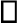 Грубой ошибкой следует считать: неверное выполнение вычислений; неправильное решение задач (пропуск действий, невыполнение вычислений, неправильный ход решения задач, неправильное пояснение или постановка вопроса к действию); неправильное решение уравнения и неравенства; неправильное определение порядка действий в числовом выражении со скобками или без скобок. Ознакомление с окружающим миром и развитие речи Проверочные работы имеют своей целью проверку усвоения изученного программного материала (по всей теме или по определенному ее разделу). Для проведения проверочных работ учитель может отвести весь урок или его часть (10-15 минут).Проверочные задания по ознакомлению с окружающим миром и развитию речи направлены на выявление: уровня представлений и знаний о предметах и явлениях ближайшего окружения, их свойствах; уровня сенсорного и умственного развития; сформированности обобщенных представлений на основе выделения общих существенных признаков; умения проводить сравнение двух и более предметов с установлением их общих и отличительных признаков; умения рассказать о признаках предметов из своего ближайшего окружения по определенному плану; умения узнавать в природе и на картинке цветы, деревья, кустарники, плоды, птиц, домашних и диких животных; уровня развития речи, степени систематизации словаря; умения различать взаимное расположение предметов и обозначать эти отношения соответствующими словами; умения работать по плану, инструкции, алгоритму; умения вести наблюдения, анализировать их и делать выводы; умения выбирать способ обследования предмета; умения давать полные ответы на вопросы об увиденном, о собственных впечатлениях, наблюдениях и практической деятельности; умения описывать предметы, явления, излагать события или рассуждать о них в определенной последовательности; уровня овладения навыками предметно-практической деятельности; умения составлять рассказы по сюжетной картине, по серии картинок, опорному слову, образцу; выделять главное, устанавливать причинно-следственные связи, делать выводы. Виды проверочных работ Выбор вида проверочных работ определяется необходимостью проверки знаний, умений и навыков учащихся по отдельным существенным вопросам изучаемой темы. Основными видами проверочных работ по ознакомлению с окружающим миром и развитию речи являются: устные и письменные  ответы на вопросы с использованием справочного материала; составление рассказов по опорным словам, иллюстрируемым картинкой; составление рассказов по серии картинок; составление рассказов по серии сюжетных картинок, предлагаемых в нарушенной последовательности; составление рассказов по сюжетным картинам; составление плана рассказа при помощи картинок; составление рассказов о наблюдениях в природе и за деятельностью человека по плану, алгоритму; работа с деформированным предложением, текстом; пересказ по готовому образцу; решение речевых логических задач; работа по перфокартам; распределение (группировка) предметных картинок по заданным признакам, работа с лекалами, трафаретами, контурными изображениями; конструирование (аппликация) из палочек, геометрических фигур, природного материала, бумаги, картона, дерева: выполнение коллективных работ по предварительно обсужденному замыслу, ролевой тренинг, выполнение тестовых заданий. Речевая логическая задача - рассказ-загадка о явлениях природы, предметах ближайшего окружения, ответ на которого может быть получен при уяснении связей и закономерностей между рассматриваемыми предметами, явлениями, событиями. Решение логических задач активизирует приемы умственной деятельности (сравнение, сопоставление, 	построение 	умозаключений), 	стимулирует 	развитие 	словесно- логического мышления. Проверка и оценка знаний и умений учащихся по ознакомлению с окружающим миром и развитию речи. Словесная оценка знаний и умений по предмету "Ознакомление с окружающим миром и развитие речи" в 1 классе в соответствии с требованиями программы производится по результатам бесед, наблюдений, практических работ, дидактических игр. В 4 классе знания и умения обучающихся по ознакомлению с окружающим миром и развитию речи оцениваются по результатам устного опроса, наблюдений и практических работ по перфокартам, предметным и сюжетным картинам, индивидуальным карточкам. Оценка устных ответов. "5" ставится обучающемуся, если он даст правильный, логически  законченный ответ с опорой на непосредственные наблюдения в природе и окружающем мире, на результаты практических работ; раскрывает возможные взаимосвязи; умеет ориентироваться в тексте учебника и находить правильные ответы, пользоваться планом, алгоритмом, применять свои знания на практике; дает полные ответы на поставленные вопросы. "4" ставится, если ответ в основном соответствует требованиям, установленным для оценки «5», но обучающийся допускает отдельные неточности, нарушения логической последовательности в изложении фактического материала, неполно раскрывает взаимосвязи или испытывает трудности в применении знаний на практике. При оказании учителем обучающей помощи эти недочеты ученик исправляет сам. "3" ставится, если обучающийся усвоил учебный материал, но допускает фактические ошибки; не умеет использовать результаты практических работ, затрудняется в установлении связей между объектами и явлениями природы, между природой и человеком: излагает материал с помощью наводящих вопросов учителя, частично использует в ответах результаты наблюдений, ограничивается фрагментарным изложением фактического материала и не может самостоятельно применять знания на практике, но с помощью учителя исправляет перечисленные недочеты. "2" ставится обучающемуся, если он обнаруживает незнание большей части программного материала, не справляется с выполнением практических работ даже с помощью учителя, не отвечает ни на один из поставленных вопросов или отвечает на них неправильно. Оценка достижения обучающимся с ОВЗ (задержкой психического развития) планируемых результатов освоения программы коррекционной работы Оценка результатов освоения обучающмися с ОВЗ (ЗПР) программы коррекционной работы, составляет неотъемлемую часть АООП НОО ОВЗ и осуществляется в полном соответствии с требованиями ФГОС НОО обучающихся с ОВЗ. При определении подходов к осуществлению оценки результатов освоения обучающимся с ОВЗ (ЗПР) программы коррекционной работы целесообразно опираться на следующие принципы: дифференциации оценки достижений с учетом типологических и индивидуальных особенностей развития и особых образовательных потребностей обучающегося с ОВЗ (ЗПР); динамичности оценки достижений, предполагающей изучение изменений психического и социального развития, индивидуальных способностей и возможностей обучающегося с ОВЗ (ЗПР); единства параметров, критериев и инструментария оценки достижений в освоении содержания АООП НОО ОВЗ, что сможет обеспечить объективность оценки. Эти принципы, отражая основные закономерности целостного процесса образования обучающегося с ОВЗ (ЗПР), самым тесным образом взаимосвязаны и касаются одновременно разных сторон процесса осуществления оценки результатов освоения программы коррекционной работы. Основным объектом оценки достижений планируемых результатовосвоения обучающимся с ОВЗ (ЗПР) программы коррекционной работы, выступает наличие положительной динамики обучающихся в интегративных показателях, отражающих успешность достижения образовательных достижений и преодоления отклонений развития. Оценка результатов освоения обучающимся с ОВЗ (ЗПР) программы коррекционной работы может осуществляться с помощью мониторинговых процедур. Мониторинг, обладая такими характеристиками, как непрерывность, диагностичность, научность, информативность, наличие обратной связи, позволяет осуществить не только оценку достижений планируемых результатов освоения обучающимися программы коррекционной работы, но и вносить (в случае необходимости) коррективы в ее содержание и организацию. В целях оценки результатов освоения обучающимся с ОВЗ (ЗПР) программы коррекционной работы целесообразно использовать все формы мониторинга: стартовую, текущую и итоговую диагностику. Стартовая диагностика позволяет наряду с выявлением индивидуальных особых образовательных потребностей и возможностей обучающегося, выявить исходный уровень развития интегративных показателей, свидетельствующий о степени влияния нарушений развития на учебно-познавательную деятельность и повседневную жизнь. Текущая диагностика используется для осуществления мониторинга в течение всего времени обучения обучающегося на уровне начального общего образования. При использовании данной формы мониторинга можно использовать экспресс-диагностику интегративных показателей, состояние которых позволяет судить об успешности (наличие положительной динамики) или неуспешности (отсутствие даже незначительной положительной динамики) обучающегося с ЗПР в освоении планируемых результатов овладения программой коррекционной работы. Данные эксперсс-диагностики выступают в качестве ориентировочной основы для определения дальнейшей стратегии: продолжения реализации разработанной программы коррекционной работы или внесения в нее определенных корректив. Целью итоговой диагностики, приводящейся на заключительном этапе (окончание учебного года, окончание обучения на уровне начального общего образования), выступает оценка достижений обучающегося с ЗПР в соответствии с планируемыми результатами освоения обучающимися программы коррекционной работы. Организационно-содержательные характеристики стартовой, текущей и итоговой диагностики разработаны образовательной организацией с учетом типологических и индивидуальных особенностей обучающегося, его индивидуальных особых образовательных потребностей Для полноты оценки достижений планируемых результатов освоения обучающимся программы коррекционной работы, следует учитывать мнение родителей (законных представителей), поскольку наличие положительной динамики обучающегося по интегративным показателям, свидетельствующей об ослаблении (отсутствии ослабления) степени влияния нарушений развития на жизнедеятельность обучающихся, проявляется не только в учебно-познавательной деятельности, но и повседневной жизни. При возникновении трудностей в освоении обучающемуся с ЗПР содержания АООП НОО специалисты, осуществляющие его психолого-педагогическое сопровождение, должны оперативно дополнить структуру Программы коррекционной работы соответствующим направлением работы. В случаях стойкого отсутствия положительной динамики в результатах освоения программы коррекционной работы обучающегося необходимо направить на расширенное психолого-медико-педагогическое обследование для получения необходимой информации, позволяющей внести коррективы в организацию дальнейшего образовательного маршрута учащихся с ОВЗ (с согласия родителей / законных представителей обучающегося). 2. Содержательный раздел 2.1. Программа формирования универсальных учебных действий Программа формирования универсальных учебных действий на уровне начального общего образования в условиях МБОУ «Килинчинская СОШ им.Героя России А.Тасимова» с.Килинчи» (далее - программа формирования УУД) конкретизирует требования ФГОС НОО обучающегося с ОВЗ к личностным и метапредметным результатам освоения АООП НОО, и служит основой разработки программ учебных предметов, курсов. Программа формирования универсальных учебных действий направлена на обеспечение деятельностного подхода и позволяет реализовывать коррекционноразвивающий потенциал образования, обучающегося с ЗПР и призвана способствовать развитию универсальных учебных действий, обеспечивающих обучающемуся умение учиться. Это достигается как в процессе освоения обучающимся с ЗПР конкретных предметных знаний, умений и навыков в рамках отдельных учебных дисциплин, так и в процессе формирования социальных (жизненных) компетенций. Программа формирования универсальных учебных действий для начального общего образования обучающегося с ЗПР обеспечивает: успешность (эффективность) обучения в любой предметной области, общность подходов к осуществлению любой деятельности обучающегося вне зависимости от ее предметного содержания; реализацию преемственности всех уровней образования и   этапов усвоения содержания образования; создание условий для готовности обучающегося с ЗПР к дальнейшему образованию, реализации доступного уровня самостоятельности в обучении; целостность развития личности обучающегося. Основная цель реализации программы формирования универсальных учебных действий состоит в формировании обучающегося с ЗПР как субъекта учебной деятельности. Задачами реализации программы являются: формирование мотивационного компонента учебной деятельности; овладение комплексом универсальных учебных действий, составляющих операционный компонент учебной деятельности; развитие умений принимать цель и готовый план деятельности, планировать знакомую деятельность, контролировать и оценивать ее результаты в опоре на организационную помощь педагога. Ценностные ориентиры начального общего  образования Данная программа предусматривает переход: от обучения, как преподнесения учителем, обучающимся системы знаний, к активному решению проблем с целью выработки определенных решений; от освоения 	отдельных 	учебных 	предметов 	к поли дисциплинарному (межпредметному) изучению сложных жизненных ситуаций; к сотрудничеству учителя и обучающегося в ходе овладения знаниями, к активному участию последних в выборе содержания и методов обучения. Ценностные ориентиры начального общего образования конкретизируют личностный, социальный и государственный заказ нашей образовательной организации, выраженный в Требованиях к результатам освоения адаптированной основной образовательной программы начального общего образования, и отражают следующие целевые установки системы начального общего образования:   формирование основ гражданской идентичности личности на базе: чувства сопричастности и гордости за свою Родину, народ и историю, осознания ответственности человека за благосостояние общества; восприятия мира как единого и целостного при разнообразии культур, национальностей, религий; уважения истории и культуры каждого народа; формирование психологических условий развития общения, сотрудничества на основе: доброжелательности, 	доверия 	и 	внимания 	к 	людям, 	готовности 	к сотрудничеству и дружбе, оказанию помощи тем, кто в ней нуждается; уважения к окружающим - умения слушать и слышать партнёра, признавать право каждого на собственное мнение и принимать решения с учётом позиций всех участников; формирование целостного, социально ориентированного взгляда на мир на основе общечеловеческих принципов нравственности и гуманизма: принятия и уважения ценностей семьи и образовательной организации, коллектива и общества, и стремления следовать им; ориентации в нравственном содержании и смысле как собственных поступков, так и поступков окружающих людей, развития этических чувств (стыда, вины, совести) как регуляторов морального поведения; формирования эстетических чувств и чувства прекрасного через знакомство с национальной, отечественной и мировой художественной культурой; развитие умения учиться и формирование личностного смысла учения как первого шага к самообразованию и самовоспитанию, а именно:развитие познавательных интересов, инициативы и 	любознательности,мотивов познания и творчества;формирование 	умения 	учиться 	и 	способности 	к 	организации 	своей деятельности (планированию, контролю, оценке); развитие самостоятельности, инициативы и ответственности личности как условия еѐ самоактуализации: формирование самоуважения и эмоционально-положительного отношения к себе, готовности открыто выражать и отстаивать свою позицию, критичности к своим поступкам и умения адекватно их оценивать; развитие готовности к самостоятельным поступкам и действиям, ответственности за их результаты; формирование целеустремлённости и настойчивости в достижении целей, готовности к преодолению трудностей и жизненного оптимизма; формирование умения противостоять действиям и влияниям, представляющим угрозу жизни, здоровью, безопасности личности и общества, в пределах своих возможностей, в частности проявлять избирательность к информации, уважать частную жизнь и результаты труда других людей. Реализация ценностных ориентиров общего образования в единстве процессе обучения, воспитания, коррекции, познавательного и личностного развития обучающихся с ЗПР на основе формирования общих учебных умений, обобщённых способов действий обеспечивает высокую эффективность решения жизненных задач и возможность саморазвития обучающихся. Понятие, функции, состав и характеристики универсальных учебных действий на уровне начального общего образования Последовательная реализация деятельностного подхода направлена на повышение эффективности образования, более прочное усвоение знаний учащимся, существенное повышение их мотивации и интереса к учебе. Под «универсальным учебным действием» понимается умение учиться, т.е. способность учащихся к саморазвитию и самосовершенствованию путем сознательного и активного присвоения нового социального опыта. Функции универсальных учебных действий: обеспечение возможностей обучающегося самостоятельно осуществлять деятельность учения, ставить учебные цели, искать и использовать необходимые средства и способы их достижения, контролировать и оценивать процесс и результаты деятельности; создание условий для коррекции развития личности и её самореализации на основе готовности к непрерывному образованию; обеспечение успешного усвоения знаний, формирования умений, навыков и компетентностей в любой предметной области. Универсальный характер учебных действий проявляется в том, что они носят надпредметный, 	метапредметный 	характер; 	обеспечивают 	целостность общекультурного, личностного и познавательного развития и саморазвития личности; обеспечивают преемственность всех уровней общего образования; лежат в основе организации и регуляции любой деятельности учащегося независимо от её специально - предметного содержания. Универсальные учебные действия обеспечивают этапы усвоения учебного содержания и формирования психологических способностей обучающегося. Виды универсальных учебных действий В составе основных видов универсальных учебных действий, соответствующих ключевым целям общего образования, можно выделить четыре блока: личностный, регулятивный (включающий также действия саморегуляции), познавательный и коммуникативный. Личностные универсальные действия: У обучающегося с ЗПР будут сформированы: ориентация на понимание причин успеха в учебной деятельности; способность к самооценке; чувство сопричастности с жизнью своего народа и Родины, осознание этнической принадлежности; представления об общих нравственных категориях (доброте, зле) у разных народов, моральных нормах, нравственных и безнравственных поступках; ориентация в нравственном содержании как собственных поступках, так и поступков других людей; регулирование поведения в соответствии с познанными моральными нормами и этническими требованиями; ориентация на здоровый образ жизни; понимание 	чувств 	других 	людей 	и 	способность 	сопереживание 	им, выражающееся в конкретных поступках; эстетическое чувство на основе знакомства с художественной культурой; • познавательная мотивация учения. Регулятивные универсальные действия: Обучающийся с ЗПР научится: удерживать цель учебной и внеучебной деятельности; учитывать ориентиры, данные учителем, при освоении нового учебного материала; использовать изученные правила, способы действий, свойства объектов при выполнении учебных заданий и в познавательной деятельности; самостоятельно планировать собственную учебную деятельность и действия, необходимые для решения учебных задач; осуществлять итоговый и пошаговый контроль результатов и с помощью способов контроля результатов; вносить необходимые коррективы в собственные действия по итогам самопроверки; сопоставлять результаты собственной деятельности с оценкой ее товарищами, учителем; адекватно воспринимать аргументированную критику ошибок и учитывать ее в работе над ошибками. Познавательные   универсальные действия: Обучающийся с ЗПР научится: • 	осуществлять поиск необходимой информации для выполнения учебных заданий (в справочных материалах учебника, в детских энциклопедиях); ориентироваться в соответствующих возрасту словарях и справочниках; использовать знаково-символические средства, в том числе, схемы для решения учебных задач; дополнять готовые информационные объекты (таблицы, схемы, тесты); находить, характеризовать, анализировать, сравнивать, классифицировать понятия; осуществлять синтез как составление целого из частей; классифицировать, обобщать, систематизировать изученный материал по плану, по таблице; выделять существенную информацию из читаемых текстов; строить речевое высказывание с позицией передачи информации, доступной для понимания слушателем. Коммуникативные   универсальные   действия: Обучающийся с ЗПР научится: владеть диалоговой формой речи; учитывать разные мнения и стремиться к координации различных позиций при работе в паре; договариваться и приходить к общему решению; формировать собственное мнение и позиции; задавать вопросы, уточняя непонятное в высказывании; способность установить контакт и адекватно использовать речевые средства для решения коммуникативных задач. Связь универсальных учебных действий с содержанием учебных предметов Формирование универсальных учебных действий, обеспечивающих решение задач общекультурного, ценностно-личностного, познавательного развития, обучающегося с ЗПР, реализуется в рамках целостного образовательного процесса в ходе изучения системы учебных предметов и дисциплин, в метапредметной деятельности, организации форм учебного сотрудничества и решения важных задач жизнедеятельности обучающегося с ЗПР. На уровне начального общего образования имеет особое значение обеспечение при организации учебного процесса сбалансированного развития у обучающихся логического, наглядно-образного и знаково-символического мышления. Существенную роль в этом играют такие учебные предметы, как «Литературное чтение», «Технология», «Изобразительное искусство», «Музыка». Каждый учебный предмет в зависимости от предметного содержания и способов организации учебной деятельности обучающегося раскрывает определѐнные возможности для формирования универсальных учебных действий. Учебный предмет «Русский язык». Важную роль в обучении русскому языку играет целенаправленная работа по формированию у младшего школьника универсальных учебных действий (УУД), которые способствуют развитию учебно- познавательных мотивов, учебной самостоятельности, умений эффективно работать с учебной книгой. В программе и учебниках представлены специальные вводные мини-разделы с целью мотивации как к изучению курса русского языка в целом, так и к изучению отдельных разделов и тем, даны упражнения ситуативного характера, активизирующие творческое отношение учеников к осознанию той или иной закономерности родного языка. Система упражнений для уроков составлена в деятельностном ключе и стимулирует учащихся к формированию как регулятивных действий (целеполагания, планирования, ориентировки, прогнозирования, контроля, коррекции, оценки), так и общеучебных действий (текстов, схем, таблиц, моделей и т.п., выбор рациональных способов решения языковых задач, использование разных способов поиска информации в лингвистических словарях и справочниках, структурирование материала в таблицы, плакаты и пр.). Таким образом, курс имеет познавательно-коммуникативную направленность, что предполагает привнесение коммуникативной мотивации в рассмотрение различных разделов и тем курса, пристальное внимание к значению всех языковых единиц, к их функции в речи. В познавательно-коммуникативной направленности курса явственно проступает воспитательная сила предмета: дети учатся культуре речевого поведения, общения, обращения с родным языком как действующим средством, как живым средоточием духовного богатства народа, создающего язык. «Литературное чтение». Требования к результатам изучения учебного предмета «Литературное чтение» включают формирование всех видов универсальных учебных действий личностных, коммуникативных, познавательных и регулятивных (с приоритетом развития ценностно-смысловой сферы и коммуникации). Содержание и построение этого курса определяются возрастными особенностями младшего школьника с ЗПР, уровнем развития их эмоционально-чувственной сферы, их личным жизненным опытом, необходимостью создать условия для формирования у них навыка чтения и умения «погружаться» в мир художественного произведения. «Литературное чтение» - осмысленная, творческая духовная деятельность, обеспечивает освоение идейно-нравственного содержания художественной литературы, развитие эстетического восприятия. Важнейшей функцией восприятия художественной литературы является трансляция духовно-нравственного опыта общества через коммуникацию системы социальных личностных смыслов, раскрывающих нравственное значение поступков героев литературных произведений. На уровне начального общего образования важным средством организации понимания авторской позиции, отношения автора к героям произведения и отображаемой действительности является выразительное чтение. Учебный предмет «Литературное чтение» обеспечивает формирование следующих универсальных учебных действий: формирование навыка чтения вслух и про себя, интереса и потребности чтения; формирование читательского кругозора и приобретение опыта самостоятельной читательской деятельности, умения пользоваться справочным аппаратом учебника, словарями, справочниками, энциклопедиями; развитие устной и письменной речи, умения участвовать в диалоге, строить монологические высказывания, поставлять и описывать различные объекты и процессы; формирование коммуникативной инициативы, готовности к сотрудничеству; формирование эстетического чувства, художественного вкуса, умения анализировать средства выразительности, находить сходство и различие разных жанров, сравнивать искусство с другими видами искусства; развитие воображения, творческих способностей: формирование нравственного сознания и чувства, способности оценивать свои мысли, переживания, знания и поступки; обогащение представлений об окружающем мире. 	«Иностранный 	язык». 	Содержание 	обучения 	иностранному 	языку ориентировано на развитие мотивации ученика к изучению иностранного языка и на формирование умений во всех видах иноязычной речевой деятельности, развития общих 	учебных 	умений 	и 	навыков, 	получение 	учащимися 	опыта 	учебной, познавательной, коммуникативной, практической и творческой деятельности. Изучение «иностранного языка» способствует: формированию умения общаться на иностранном языке с учетом речевых возможностей и потребностей младших школьников; элементарных коммуникативных умений в говорении, аудировании, чтении и письме; развитию личности речевых способностей, внимания, памяти и воображения младшего школьника; мотивации к дальнейшему овладению иностранным языком; обеспечению коммуникативно-психологической адаптации младших школьников к новому языковому миру для преодоления в дальнейшем психологического барьера в использовании иностранного языка как средства общения; освоению элементарных лингвистических представлений, доступных младшим школьникам и необходимых для овладения устной и письменной речью на иностранном языке; приобщение детей к новому социальному опыту с использованием иностранного языка, знакомство младших школьников с миром зарубежных сверстников, с зарубежным детским фольклором и доступными образцами художественной литературы; воспитание дружелюбного отношения к представителям других стран; формирование речевых, интеллектуальных и познавательных способностей младших школьников, а также их общеучебных умений. «Математика». На уровне начального общего образования этот учебный предмет является основой развития у обучающихся познавательных универсальных действий, в первую очередь логических и алгоритмических. Ученик учится сотрудничать при выполнении заданий в паре и в группе (проектная деятельность); контролировать свою и чужую деятельность, осуществлять пошаговый и итоговый контроль, используя разнообразные приёмы, моделировать условия задач, планировать собственную вычислительную деятельность, решение задачи, участие в проектной деятельности; выявлять зависимости между величинами, устанавливать аналогии и использовать наблюдения при вычислениях и решении текстовых задач; ориентироваться в житейских ситуациях, связанных с покупками, измерением величин, планированием маршрута оцениванием временных и денежных затрат. «Окружающий мир». Этот предмет выполняет интегрирующую функцию и обеспечивает формирование у обучающихся целостной научной картины природного и социокультурного мира, отношений человека с природой, обществом, другими людьми, государством, осознания своего места в обществе, создавая основу становления мировоззрения, жизненного самоопределения и формирования российской гражданственности. В сфере  личностных   универсальных   действий   изучение   предмета «Окружающий мир» обеспечивает формирование когнитивного, эмоционально- ценностного и деятельностного компонентов гражданской российской идентичности: умения различать государственную символику Российской Федерации и своего региона, описывать достопримечательности столицы и родного края, находить на карте Российскую Федерацию, Москву — столицу России, свой регион и его столицу; формирование основ исторической памяти — умения различать в историческом времени прошлое, настоящее, будущее, ориентации в основных исторических событиях своего народа и России и ощущения чувства гордости за славу и достижения своего народа и России, фиксировать в информационной среде элементы истории семьи, своего региона; формирование основ экологического сознания, грамотности и культуры учащихся, освоение элементарных норм адекватного природосообразного поведения; развитие морально-этического сознания - норм и правил взаимоотношений человека с другими людьми, социальными группами и сообществами. В сфере личностных универсальных учебных действий изучение предмета способствует принятию обучающимся правил здорового образа жизни, пониманию необходимости здорового образа жизни в интересах укрепления физического, психического и психологического здоровья. Изучение предмета «Окружающий мир» способствует формированию Обще познавательных универсальных учебных действий: овладению начальными формами исследовательской деятельности, включая умения поиска и работы с информацией; формированию действий замещения и моделирования (использования готовых моделей для объяснения явлений или выявления свойств объектов и создания моделей); формированию логических действий сравнения, подведения под понятия, аналогии, классификации объектов живой и неживой природы на основе внешних признаков или известных характерных свойств; установления причинно-следственных связей в окружающем мире, в том числе на многообразном материале природы и культуры родного края. «Основы религиозных культур и светской этики». Этот предмет обеспечивает формирование личностных, коммуникативных, познавательных действий. Изучение курса направлено на решение следующих задач: 		воспитание гражданственности, патриотизма, уважения к правам, свободам и обязанностям человека; развитие нравственных чувств и этического сознания; 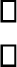 воспитание трудолюбия, творческого отношения к учению, труду, жизни;  формирование ценностного отношения к прекрасному, представлений об эстетических идеалах и ценностях (эстетическое воспитание);  воспитание ценностного отношения к природе, окружающей среде (экологическое воспитание); 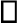  формирование ценностного отношения к здоровью, установка на здоровый образ жизни и безопасность. Все направления духовно-нравственного развития и воспитания дополняют друг друга и обеспечивают развитие личности на основе отечественных духовных, нравственных и культурных традиций. Курс «Основы религиозных культур и светской этики» интегрирует культурологическое содержание и направлен на развитие, прежде всего, личностной сферы обучающегося, содержание учебника построено на межпредметных связях, обращении к ранее изученному учениками материалу и их собственному опыту. Интегративность курса, его опора на личностные качества ученика в полной мере соответствуют идеологии системы «Школа России», цель которой - общее развитие каждого ребенка (развитие ума, воли, чувств, нравственных представлений). «Музыка». Этот предмет обеспечивает формирование личностных, коммуникативных, познавательных действий. На основе освоения обучающимися мира музыкального искусства в сфере личностных действий будут сформированы эстетические и ценностно-смысловые ориентации учащегося, создающие основу для формирования позитивной самооценки, самоуважения, жизненного оптимизма, потребности в творческом самовыражении. Приобщение к достижениям национальной, российской и мировой музыкальной культуры и традициям, многообразию музыкального фольклора России, образцам народной и профессиональной музыки обеспечит формирование российской гражданской идентичности и толерантности как основы жизни в поликультурном обществе. Будут сформированы коммуникативные универсальные учебные действия на основе развития эмпатии и умения выявлять выраженные в музыке настроения и чувства и передавать свои чувства и эмоции на основе творческого самовыражения. «Изобразительное искусство». Развивающий потенциал этого предмета связан с формированием личностных, познавательных, регулятивных действий. Моделирующий характер изобразительной деятельности создаёт условия для формирования общеучебных действий, замещения и моделирования в продуктивной деятельности учащихся явлений и объектов природного и социокультурного мира. Такое моделирование является основой развития познания ребёнком мира и способствует формированию логических операций сравнения, установления тождества и различий, аналогий, причинно-следственных связей и отношений. При создании продукта изобразительной деятельности особые требования предъявляются к регулятивным действиям - целеполаганию как формированию замысла, планированию и организации действий в соответствии с целью, умению контролировать соответствие выполняемых действий способу, внесению корректив. В сфере личностных действий приобщение к мировой и отечественной культуре и освоение сокровищницы изобразительного искусства, народных, национальных традиций, искусства других народов обеспечивают формирование гражданской идентичности 	личности, 	толерантности, 	эстетических 	ценностей 	и 	вкусов, способствуют развитию позитивной самооценки и самоуважения учащегося. «Технология». Специфика этого предмета и его значимость для формирования универсальных учебных действий обусловлена: ключевой ролью предметно-преобразовательной деятельности как основы формирования системы универсальных учебных действий; значением универсальных учебных действий моделирования и планирования, которые являются непосредственным предметом усвоения в ходе выполнения различных заданий по курсу (так, в ходе решения задач на конструирование обучающиеся учатся использовать схемы, карты и модели, задающие полную ориентировочную основу выполнения предложенных заданий и позволяющие выделять необходимую систему ориентиров); широким использованием форм группового сотрудничества и проектных форм работы для реализации учебных целей курса; формирование первоначальных элементов ИКТ-компетентности учащихся. Изучение курса «Технологии» способствует: формированию картины мира материальной и духовной культуры как продукта творческой предметно-преобразующей деятельности человека; развитию знаково-символического и пространственного мышления, творческого и репродуктивного воображения на основе развития способности учащегося к моделированию и отображению объекта и процесса его преобразования в форме моделей (рисунков, планов, схем, чертежей); развитию регулятивных действий, включая целеполагание; планирование (умение составлять план действий и применять его для решения задач); прогнозирование (видение будущего результата при различных условиях выполнения действия), контроль, коррекцию и оценку; формированию внутреннего плана на основе поэтапной отработки предметнопреобразовательных действий; развитию 	коммуникативной 	компетентности 	обучающегося 	на 	основе организации совместно-продуктивной деятельности; развитию эстетических представлений и критериев на основе изобразительной и художественной конструктивной деятельности; формированию мотивации успеха и достижений младшего школьника, творческой самореализации на основе эффективной организации, предметно- преобразующей символикомоделирующей деятельности; ознакомлению обучающегося с миром профессий и их социальным значением, историей их возникновения и развития как первой ступенью формирования готовности к предварительному профессиональному самоопределению; развитию трудолюбия, самостоятельности, ответственного отношения к делу, инициативы, потребности помогать другим; формированию ИКТ-компетентности обучающегося, включая ознакомление с правилами жизни людей в мире информации: избирательность в потреблении информации, уважение к личной информации другого человека, к процессу познания учения, к состоянию неполного знания и другим аспектам. «Физическая культура». Этот предмет обеспечивает формирование личностных универсальных действий: основ общекультурной и российской гражданской идентичности как чувства гордости за достижения в мировом и отечественном спорте; освоение моральных норм помощи тем, кто в ней нуждается, готовности принять на себя ответственность; развитие мотивации достижения и готовности к преодолению трудностей на основе конструктивных стратегий совладения и умения мобилизовать свои личностные и физические ресурсы, стрессоустойчивости; освоение правил здорового и безопасного образа жизни. «Физическая культура» как учебный предмет способствует: в области регулятивных действий развитию умений планировать, регулировать, контролировать и оценивать свои действия; в области коммуникативных действий развитию взаимодействия, ориентации на партнёра, сотрудничеству и кооперации (в командных видах спорта — формированию умений планировать общую цель и пути еѐ достижения; договариваться в отношении целей и способов действия, распределения функций и ролей в совместной деятельности; конструктивно разрешать конфликты; осуществлять взаимный контроль; адекватно оценивать собственное поведение и поведение партнёра и вносить необходимые коррективы в интересах достижения общего результата). Сформированность универсальных учебных действий у обучающегося с ЗПР на уровне начального общего образования должна быть определена на этапе завершения обучения в начальной школе. 2.2. Программы учебных предметов, курсов коррекционно-развивающей области Вариант 7.1. для обучающегося с ЗПР, соответствует программно-методическому обеспечению образовательного процесса основной образовательной программы начального общего образования (в соответствии с ФГОС), которая поддерживается Программой коррекционной работы, направленной на развитие жизненной компетенции ребенка и поддержку в освоении ООП НОО. Учащийся с ЗПР получает образование, сопоставимое по конечному уровню с образованием здоровых сверстников, находясь в их среде. Обязательной является систематическая специальная психолого-педагогическая помощь – создание условий для реализации особых образовательных потребностей и формирования полноценной жизненной компетенции. Программы отдельных учебных предметов обеспечивают достижение планируемых результатов (личностных, метапредметных, предметных) освоения АООП НОО учащегося с задержкой психического развития. Основное содержание курсов по всем обязательным предметам на уровне начального общего образования, в полном объёме отражено в соответствующих разделах рабочих программ учебных предметов. Адаптированная образовательная программа начального общего образования реализуется средствами системы учебников, рекомендованных Минобрнауки России для детей с ОВЗ. Главная целевая установка содержания учебников созвучна с целевой установкой ФГОС: воспитание гуманного, творческого, социально активного человека гражданина и патриота России, уважительно и бережно относящегося к среде своего обитания, к своей семье, к природному и культурному достоянию своей малой Родины, своей многонациональной страны и всего человечества. На реализацию целевой установки ориентированы ведущие задачи: создание условий для организации учебной деятельности, развития познавательных процессов, творческих способностей, эмоциональной сферы младшего школьника; развитие и укрепление интереса к познанию самого себя и окружающего мира; воспитание любви к своему городу, к своей семье, к своей Родине, к ее природе, истории, культуре; формирование опыта этически и экологически обоснованного поведения в природной и социальной среде; формирование ценностного отношения к человеку, к природе, к миру, к знаниям. Рекомендуемые учебники включают разноуровневые задания, позволяющие дифференцировать и индивидуализировать образовательную деятельность с учѐтом особенности личности учащихся. Содержание курсов коррекционно-развивающей области Коррекционно-развивающая область является обязательной частью внеурочной деятельности, поддерживающей процесс освоения содержания АООП НОО. Коррекционно-развивающаяработанаправленана: обеспечение развития эмоционально-личностной сферы и коррекцию ее недостатков; познавательной деятельности и целенаправленное формирование высших психических функций; формирования произвольной регуляции деятельности и поведения; коррекцию нарушений устной и письменной речи, психологопедагогическую поддержку в освоении АОП НОО обучающегося с ЗПР. Содержание коррекционно-развивающей области представлено следующими обязательными коррекционными курсами: «Коррекционно-развивающие занятия (логопедические и психокоррекционные)» (индивидуальные занятия), «Ритмика» (индивидуальные занятия). Логопедические занятия Цель логопедических занятий состоит в диагностике, коррекции и развитии всех сторон речи (фонетико-фонематической, лексико-грамматической, синтаксической), связной речи. Основными направлениями логопедической работы является: диагностика и коррекция звукопроизношения (постановка, автоматизация и дифференциация звуков речи); диагностика и коррекция лексической стороны речи (обогащение словаря, его расширение и уточнение); диагностика и 	коррекция 	грамматического строя 	речи 	(синтаксической 	структуры 	речевых 	высказываний, 	словоизменения 	и словообразования); коррекция    диалогической    и    формирование монологической формречи, развитие коммуникативной функции речи (развитие навыков диалогической и монологической речи, формирование связной речи, повышение речевой мотивации, обогащение речевого опыта); коррекция нарушений чтения и письма; расширение представлений об окружающей действительности; развитие познавательной сферы (мышления, памяти, внимания и др. познавательных процессов). Планируемые результаты: Логопедические занятия: формирование 	и 	развитие 	различных 	видов 	устной 	речи (разговорно диалогической, описательно-повествовательной) на основе обогащения знаний об окружающей действительности; обогащение и развитие словаря, уточнение значения слова, развитие лексической системности, формирование семантических полей; развитие и совершенствование грамматического строя речи, связной речи; коррекция недостатков письменной речи (чтения и письма). Психокоррекционные занятия Цель психокорреционных занятий заключается в применении разных форм взаимодействия с обучающимся, направленными на преодоление или ослабление проблем в психическом и личностном развитии, гармонизацию      личности и межличностных отношений. Основные направления работы: диагностика и развитие познавательной сферы и целенаправленное формирование высших психических функций (формирование учебной мотивации, активизация сенсорно-перцептивной, мнемической и мыслительной деятельности); диагностика и развитие   эмоционально-личностной   сферы   и коррекция ее недостатков (гармонизация психоэмоционального состояния); диагностика и развитие коммуникативной сферы и социальной интеграции (развитие способности к эмпатии, сопереживанию); формирование продуктивных видов взаимодействия с окружающими (в семье, классе), повышение социального статуса, обучающегося в коллективе, формирование и развитие навыков социального поведения; формирование произвольной регуляции деятельности и поведения (развитие произвольной регуляции деятельности и поведения, формирование способности к планированию и контролю). Планируемые результаты: Психокоррекционныезанятия: формирование учебной мотивации, стимуляция сенсорно-перцептивных, мнемических и интеллектуальных процессов; гармонизация 	психоэмоционального 	состояния; формирование позитивного отношения к своему "Я", повышение уверенности в себе, развитие самостоятельности, формирование навыков самоконтроля; развитие способности к эмпатии, сопереживанию; формирование продуктивных видов взаимоотношений с окружающими (в семье, классе), повышение социального статуса ребенка в коллективе. Коррекционный курс   «Ритмика» Целью занятий по ритмике является развитие двигательной активности обучающегося с ЗПР в процессе восприятия музыки. Коррекционная  работа   на   занятиях   ритмикой   базируется   на   постоянном взаимодействии музыки, движений и устной речи: музыка и движения, музыка и речь, движения и речь, музыка, движения и речь. На занятиях осуществляется коррекция недостатков двигательной, эмоционально-волевой, познавательной сфер. Занятия способствуют развитию общей и речевой моторики, ориентировке в пространстве, укреплению здоровья, формированию навыков здорового образа жизни у обучающегося. Основные направления работы по ритмике: восприятие музыки (в исполнении педагога и аудиозаписи): определение на слух начала и окончания звучания музыки; различение и опознавание на слух громкой, тихой, негромкой музыки; быстрого, медленного, умеренного темпа; различение и опознавание на слух музыки двухдольного, трехдольного, четырехдольного метра (полька, марш, вальс); плавной и отрывистой музыки; упражнения на ориентировку в пространстве: простейшие построения и перестроения (в одну и две линии, в колонну, в цепочку, в одну и две шеренги друг напротив друга, в круг, сужение и расширение круга, свободное размещение в классе, различные положения в парах и т. д.); ходьба в шеренге (вперед, назад), по кругу, в заданном направлении, разными видами шага; повороты; ритмико-гимнастические упражнения: общеразвивающие упражнения, упражнения на координацию движений, упражнение на расслабление мышц; упражнения с детскими музыкальными инструментами: игра на элементарных музыкальных инструментах (погремушка, металлофон, бубен, ксилофон, барабан, румба, маракас, треугольник, тарелки и др.); игры по дмузыку: музыкальные игры и игровые ситуации с музыкально- двигательными заданиями с элементами занимательности, соревнования (кто скорее, кто лучше, кто более и т.д.), игры по ориентировке в пространстве;  : выполнение под музыку элементов танца и пляски, несложных композиций народных, бальных и современных танцев; Декламация песен под музыку: выразительная декламация песен под музыкальное сопровождение и управление педагога, воспроизведение ритмического рисунка мелодии, ее темпа, динамических оттенков, характера звуковедения (плавно, отрывисто), соответствующей манере исполнения (легко, более твердо и др.). Планируемые результаты: Коррекционный курс «Ритмика»: развитие чувства ритма, связи движений с музыкой, двигательной активности, координации движений, двигательных умений и навыков; формирование 	умения 	дифференцировать движения 	по степени мышечных усилий; овладение специальными ритмическими упражнениями (ритмичная ходьба, упражнения с движениями рук и туловища, с проговариванием стихов и т.д.), упражнениями на связь движений с музыкой; развитие двигательных качеств и устранение недостатков физического развития; овладение        подготовительными      упражнениями     к танцам, овладение элементами танцев, танцами, способствующими движений, развитию изящных эстетического вкуса; развитие выразительности движений и самовыражения; - развитие мобильности. Требования к результатам освоения курсов коррекционно-развивающей области конкретизируютсяприменительноккаждомуобучающемусясЗПРвсоответствиисег опотенциальнымивозможностямииособымиобразовательнымипотребностями. 2.2.1 	Основное содержание учебных предметов 2.2.1.1 Русский язык Виды речевой деятельности Слушание. Осознание цели и ситуации устного общения. Адекватное восприятие звучащей речи. Понимание на слух информации, содержащейся в предъявляемом тексте, передача его содержания по вопросам. Говорение. Выбор языковых средств в соответствии с целями и условиями общения для эффективного решения коммуникативной задачи. Практическое овладение диалогической формой речи. Практическое овладение устными монологическими высказываниями в соответствии с учебной задачей (описание, повествование, рассуждение). Овладение нормами речевого этикета в ситуациях учебного и бытового общения (приветствие, прощание, извинение, благодарность, обращение с просьбой). Соблюдение орфоэпических норм и правильной интонации. Чтение. Понимание учебного текста. Выборочное чтение с целью нахождения необходимого материала. Нахождение информации, заданной в тексте в явном виде. Формулирование простых выводов на основе информации, содержащейся в тексте. Обобщение содержащейся в тексте информации. Письмо. Письмо букв, буквосочетаний, слогов, слов, предложений в системе обучения грамоте. Овладение разборчивым, аккуратным письмом с учётом гигиенических требований к этому виду учебной работы. Списывание, письмо под диктовку в соответствии с изученными правилами. Письменное изложение содержания прослушанного и прочитанного текста. Создание небольших собственных текстов по интересным детям тематике (на основе впечатлений, литературных произведений, сюжетных картин, серий картин, просмотра фрагмента видеозаписи и т.п.). Обучение грамоте Фонетика. Звуки речи. Осознание единства звукового состава слова и его значения. Установление числа и последовательности звуков в слове. Сопоставление слов, различающихся одним или несколькими звуками. Различение гласных и согласных звуков, гласных ударных и безударных, согласных твёрдых и мягких, звонких и глухих. Слог как минимальная произносительная   единица.   Деление   слов   на   слоги. Определение места ударения. Графика. Различение звука и буквы: буква как знак звука. Овладение позиционным способом обозначения звуков буквами. Буквы гласных как показатель твёрдости—мягкости согласных звуков. Функция букв е, ѐ, ю, я. Мягкий знак как показатель мягкости предшествующего согласного звука. Знакомство с русским алфавитом как последовательностью букв. Чтение. Формирование навыка слогового чтения (ориентация на букву, обозначающую гласный звук). Плавное слоговое чтение и чтение целыми словами со скоростью, соответствующей индивидуальному темпу ребёнка. Осознанное чтение слов, словосочетаний, предложений и коротких текстов. Чтение с интонациями и паузами в соответствии со знаками препинания. Развитие осознанности и выразительности чтения на материале небольших текстов и стихотворений. Знакомство с орфоэпическим чтением (при переходе к чтению целыми словами). Орфографическое чтение (проговаривание) как средство самоконтроля при письме под диктовку и при списывании. Письмо. Усвоение гигиенических требований при письме. Развитие мелкой моторики пальцев и свободы движения руки. Развитие умения ориентироваться на пространстве листа в тетради и на пространстве классной доски. Овладение начертанием письменных прописных (заглавных) и строчных букв. Письмо букв, буквосочетаний, слогов, слов, предложений с соблюдением гигиенических норм. Овладение разборчивым, аккуратным письмом. Письмо под диктовку слов и предложений, написание которых не расходится с их произношением. Усвоение приёмов и последовательности правильного списывания текста. Проверка написанного при помощи сличения с текстом- образом и по слогового чтения написанных слов. Правильное оформление написанных предложений (большая буква в начале предложения, точка в конце). Выработка навыка писать большую букву в именах людей и кличках животных. Понимание функции небуквенных графических средств: пробела между словами, знака переноса. Слово и предложение. Восприятие слова как объекта изучения, материала для анализа. Наблюдение над значением слова. Различение слова и предложения. Работа с предложением: выделение слов, изменение их порядка. Интонация в предложении. Моделирование предложения в соответствии с заданной интонацией. Орфография. Знакомство с правилами правописания и их применение: раздельное написание слов; обозначение гласных после шипящих (ча—ща, чу—щу, жи—ши); прописная (заглавная) буква в начале предложения, в именах собственных; перенос слов по слогам без стечения согласных; знаки препинания в конце предложения. Развитие речи. Понимание прочитанного текста при самостоятельном чтении вслух и при его прослушивании. Составление небольших рассказов повествовательного характера по серии сюжетных картинок, материалам собственных игр, занятий, наблюдений. Систематический курс Фонетика и орфоэпия. Гласные и согласные звуки, различение гласных и согласных звуков. Мягкие и твердые согласные звуки, различение мягких и твёрдых согласных звуков, определение парных и непарных по твёрдости — мягкости согласных звуков. Звонкие и глухие согласные звуки, различение звонких и глухих согласных звуков, определение парных и непарных по звонкости—глухости согласных звуков. Ударение, нахождение в слове ударных и безударных гласных звуков. Деление слов на слоги. Определение качественной характеристики звука: гласный — согласный; гласный ударный — безударный; согласный твёрдый — мягкий, парный — непарный; согласный звонкий — глухой, парный — непарный. Произношение звуков и сочетаний звуков в соответствии с нормами современного русского литературного языка. Фонетический разбор слова. Графика. Различение звука и буквы: буква как знак звука. Овладение позиционным способом обозначения звуков буквами. Обозначение на письме твёрдости и мягкости согласных звуков. Буквы гласных как показатель твёрдости—мягкости согласных звуков. Функция букв е, ѐ, ю, я. Мягкий знак как показатель мягкости предшествующего согласного звука. Использование на письме разделительных ъ и ь. Установление соотношения звукового и буквенного состава слова в словах типа стол, конь; в словах с йотированными гласными е, ѐ, ю, я; в словах с непроизносимыми согласными. Использование небуквенных графических средств: пробела между словами, знака переноса, абзаца. Знакомство с русским алфавитом как последовательностью букв. Знание алфавита: правильное название букв, знание их последовательности. Использование алфавита при работе со словарями, справочниками, каталогами: умение найти слово в школьном орфографическом словаре по первой букве, умение расположить слова в алфавитном порядке (например, фамилии, имена). Состав слова (морфемика). Общее понятие о частях слова: корне, приставке, суффиксе, окончании. Выделение в словах с однозначно выделяемыми морфемами окончания, корня, приставки, суффикса. Корень, общее понятие о корне слова. Однокоренные слова, овладение понятием «родственные (однокоренные) слова». Выделение корней в однокоренных (родственных) словах. Наблюдение за единообразием написания корней (корм — кормить — кормушка, лес — лесник — лесной). Различение однокоренных слов и различных форм одного и того же слова. Представление о значении суффиксов и приставок. Умение отличать приставку от предлога. Умение подбирать однокоренные слова с приставками и суффиксами. Различение изменяемых и неизменяемых слов. Разбор слова по составу. Морфология. Общие сведения о частях речи: имя существительное, имя прилагательное, местоимение, глагол, предлог. Деление частей речи на самостоятельные и служебные. Имя существительное. Его значение и употребление в речи. Вопросы, различение имѐн существительных, отвечающих на вопросы «кто?» и «что?». Умение опознавать имена собственные. Род существительных: мужской, женский, средний. Различение имѐн существительных мужского, женского и среднего рода. Изменение имен существительных по числам. Изменение имен существительных по падежам в единственном числе (склонение). 1, 2, 3-е склонение, определение принадлежности имён существительных к 1, 2, 3 -му склонению. Определение падежа, в котором употреблено имя существительное. Умение правильно употреблять предлоги с именами существительными в различных падежах. Склонение имен существительных во множественном числе. Морфологический разбор имен существительных. Имя прилагательное. Его значение и употребление в речи, вопросы. Изменение имен прилагательных по родам, числам и падежам, в сочетании с существительными (кроме прилагательных на -ий, -ья, -ье, -ов, -ин). Морфологический разбор имен прилагательных. Местоимение. Общее представление о местоимении. Личные местоимения, значение и употребление в речи. Личные местоимения 1, 2, 3-го лица единственного и множественного числа. Склонение личных местоимений. Правильное употребление местоимений в речи (меня, мною, у него, с ней, о нем). Глагол. Его значение и употребление в речи, вопросы. Общее понятие о неопределенной форме глагола. Различение глаголов, отвечающих на вопросы «что сделать?» и «что делать?». Время глагола: настоящее, прошедшее, будущее. Изменение глаголов по лицам и числам в настоящем и будущем времени (спряжение). Способы определения I и II спряжения глаголов (практическое овладение). Изменение глаголов в прошедшем времени по родам и числам. Морфологический разбор глаголов. Предлог. Знакомство с наиболее употребительными предлогами. Функция предлогов: образование падежных форм имен существительных и местоимений. Отличие предлогов от приставок. Лексика  . Выявление слов, значение которых требует уточнения. Определение значения слова по тексту или уточнение значения с помощью толкового словаря. Представление об однозначных и многозначных словах, о прямом и переносном значении слова. Наблюдение за использованием в речи синонимов и антонимов. Синтаксис. Различение предложения, словосочетания, слова. Умение выделить словосочетания (пары слов), связанные между собой по смыслу (без предлога и с предлогом); составить предложение с изученными грамматическими формами и распространить предложение. Предложения по цели высказывания: повествовательные, вопросительные и побудительные; по эмоциональной окраске (интонации): восклицательные и невосклицательные. Выделение голосом важного по смыслу слова в предложении. Главные члены предложения: подлежащее и сказуемое. Второстепенные члены предложения (без разделения на виды). Нахождение главных членов предложения. Различение главных и второстепенных членов предложения. Установление связи (при помощи смысловых вопросов) между словами в словосочетании и предложении. Предложения с однородными членами с союзами и (без перечисления), а, но и без союзов. Использование интонации перечисления в предложениях с однородными членами, запятая при перечислении. Умение составить предложения с однородными членами без союзов и с союзами и, а, но. Знакомство со сложным предложением. Сложные предложения, состоящие из двух простых. Различение простых и сложных предложений. Запятая в сложных предложениях. Умение составить сложное предложение и поставить запятую перед союзами и, а, но. Орфография и пунктуация. Формирование орфографической зоркости. Использование орфографического словаря. Применение правил правописания: сочетания жи—ши, ча—ща, чу—щув положении под ударением; сочетания чк—чн, чт, щн; перенос слов; прописная буква в начале предложения, в именах собственных; проверяемые безударные гласные в корне слова; парные звонкие и глухие согласные в корне слова; непроизносимые согласные; непроверяемые гласные и согласные в корне слова (на ограниченном перечне слов); гласные и согласные в неизменяемых на письме приставках; разделительные ъ и ь; мягкий знак после шипящих на конце имён существительных (ночь, нож, рожь, мышь); безударные падежные окончания имён существительных (кроме существительных на -мя, -ий, -ья, -ье, -ия, -ов, -ин); безударные окончания имён прилагательных; раздельное написание предлогов с личными местоимениями; не с глаголами; мягкий знак после шипящих на конце глаголов в форме 2-го лица единственного числа (пишешь, учишь); мягкий знак в глаголах в сочетании -ться; безударные личные окончания глаголов; раздельное написание предлогов с другими словами; знаки препинания в конце предложения: точка, вопросительный и восклицательный знаки; знаки препинания (запятая) в предложениях с однородными членами. Развитие речи Осознание ситуации общения: с какой целью, с кем и где происходит общение. Практическое овладение диалогической формой речи. Выражение собственного мнения. Овладение нормами речевого этикета в ситуациях учебного и бытового общения (приветствие, прощание, извинение, благодарность, обращение с просьбой). Овладение краткими и полными ответами на вопросы. Составление вопросов устно и письменно. Составление диалогов в форме вопросов и ответов. Практическое овладение устными монологическими высказываниями на определѐнную тему с использованием разных типов речи (повествование, описание). Составление и запись рассказов повествовательного характера по сюжетным картинкам, с помощью вопросов; составление сюжетных рассказов по готовому плану (в форме вопросов, повествовательных предложений). Введение в рассказы элементов описания. Построение устного ответа по учебному материалу (специфика учебно-деловой речи). Текст. Признаки текста. Смысловое единство предложений в тексте. Заглавие текста. Последовательность предложений в тексте. Последовательность частей текста (абзацев). Комплексная работа над структурой текста: озаглавливайте, корректирование порядка предложений и частей текста (абзацев). План текста. Составление планов к данным текстам. Типы текстов: описание, повествование, рассуждение, их особенности. Знакомство с жанрами письма и поздравления. Создание собственных текстов и корректирование заданных текстов с учётом точности, правильности, богатства и выразительности письменной речи; использование в текстах синонимов и антонимов. Понятие об изложении и сочинении. Изложение под руководством учителя, по готовому и коллективно составленному плану. Подробный и сжатый рассказ (сочинение) по картинке и серии картинок. 2.2.1.2 Литературное чтение Виды речевой и читательской деятельности Аудирование (слушание).   Восприятие   на   слух   звучащей   речи (высказывание собеседника, чтение различных текстов). Адекватное понимание содержания звучащей речи, умение отвечать на вопросы по содержанию услышанного произведения, определение последовательности событий, осознание цели речевого высказывания, умение задавать вопрос по услышанному учебному, научно-познавательному и художественному произведению. Чтение Чтение вслух. Постепенный переход от слогового к плавному осмысленному правильному чтению целыми словами вслух (скорость чтения в соответствии с индивидуальным темпом чтения), постепенное увеличение скорости чтения, позволяющей осознать текст. Соблюдение орфоэпических и интонационных норм чтения. Чтение предложений с интонационным выделением знаков препинания. Чтение про себя. Осознание смысла произведения при чтении про себя (доступных по объѐму и жанру произведений). Умение находить в тексте необходимую информацию. Работа с разными видами текста. Общее представление о разных видах текста: художественный, учебный, научно-популярный, их сравнение. Определение целей создания этих видов текста. Особенности фольклорного текста. Практическое освоение умения отличать текст от набора предложений. Прогнозирование содержания книги по еѐ названию и оформлению. Самостоятельное деление текста на смысловые части, их озаглавливайте. Умение работать с разными видами информации. Участие в коллективном обсуждении: умение отвечать на вопросы, выступать по теме, слушать выступления товарищей, дополнять ответы по ходу беседы, используя текст. Привлечение справочных и иллюстративно-изобразительных материалов. Библиографическая культура. Книга как особый вид искусства. Книга как источник необходимых знаний. Книга учебная, художественная, справочная. Элементы книги: содержание или оглавление, титульный лист, аннотация, иллюстрации. Виды информации в книге: научная, художественная (с опорой на внешние показатели книги, ещё справочно- иллюстративный материал). Типы книг (изданий): книга-произведение, книга-сборник, собрание сочинений, периодическая печать, справочные издания (справочники, словари, энциклопедии). Выбор книг на основе рекомендованного списка, картотеки, открытого доступа к детским книгам в библиотеке. Алфавитный каталог. Самостоятельное пользование соответствующими возрасту словарями и справочной литературой. Работа с текстом художественного произведения. Понимание заглавия произведения, его адекватное соотношение с содержанием. Определение особенностей художественного текста: своеобразие выразительных средств языка (с помощью учителя). Осознание того, что фольклор есть выражение общечеловеческих нравственных правил и отношений. Понимание нравственного содержания прочитанного, осознание мотивации поведения героев, анализ поступков героев с точки зрения норм морали. Осознание понятия «Родина», представления о проявлении любви к Родине в литературе разных народов (на примере народов России). Схожесть тем, идей, героев в фольклоре разных народов. Самостоятельное воспроизведение текста с использованием выразительных средств языка: последовательное воспроизведение эпизода с использованием специфической для данного произведения лексики (по вопросам учителя), рассказ по иллюстрациям, пересказ. Характеристика героя произведения. Нахождение в тексте слов и выражений, характеризующих героя и событие. Анализ (с помощью учителя), мотивы поступка персонажа. Сопоставление поступков героев по аналогии или по контрасту. Выявление авторского отношения к герою на основе анализа текста, авторских помет, имён героев. Характеристика героя произведения. Портрет, характер героя, выраженные через поступки и речь. Освоение разных видов пересказа художественного текста: подробный, выборочный и краткий (передача основных мыслей). Подробный пересказ текста: определение главной мысли фрагмента, выделение опорных или ключевых слов, озаглавливайте, подробный пересказ эпизода; деление текста на части, озаглавливайте каждой части и всего текста, составление плана в виде назывных предложений из текста, в виде вопросов, в виде самостоятельно сформулированного высказывания. Самостоятельный выборочный пересказ по заданному фрагменту: характеристика героя произведения (отбор слов, выражений в тексте, позволяющих составить рассказ о герое), описание места действия (выбор слов, выражений в тексте, позволяющих составить данное описание на основе текста). Работа с учебными, научно-популярными и другими текстами. Понимание заглавия произведения; адекватное соотношение с его содержанием. Определение особенностей учебного и научно-популярного текстов (передача информации). Деление текста на части. Определение микро тем. Ключевые или опорные слова. Воспроизведение текста с опорой на ключевые слова, модель, схему. Подробный пересказ текста. Краткий пересказ текста (выделение главного в содержании текста). Говорение (культура речевого общения) Осознание диалога как вида речи. Особенности диалогического общения: понимать вопросы, отвечать на них и самостоятельно задавать вопросы по тексту; выслушивать, не перебивая, собеседника и в вежливой форме высказывать свою точку зрения по обсуждаемому произведению (учебному, научно-познавательному, художественному тексту). Использование норм речевого этикета в условиях вне учебного общения. Работа со словом (распознание прямого переносного значения слов, их многозначности), пополнение активного словарного запаса. Монолог как форма речевого высказывания. Монологическое речевое высказывание небольшого объёма с опорой на авторский текст, по предложенной теме или в виде (форме) ответа на вопрос. Отражение основной мысли текста в высказывании. Передача содержания прочитанного или прослушанного с учётом специфики учебного и художественного текста. Передача впечатлений (из повседневной жизни, от художественного произведения, произведения изобразительного искусства) в рассказе (описание, рассуждение, повествование). Построение плана собственного высказывания. Отбор и использование выразительных средств языка (синонимы, антонимы, сравнение) с учётом особенностей монологического высказывания. Письмо (культура письменной речи) Нормы письменной речи: соответствие содержания заголовку (отражение темы, места действия, характеров героев), использование выразительных средств языка (сравнение) в мини-сочинениях, рассказ на заданную тему. Круг детского чтения Произведения устного народного творчества разных народов России. Произведения классиков отечественной литературы XIX—ХХ вв., классиков детской литературы, произведения современной отечественной (с учётом многонационального характера России) и зарубежной литературы, доступные для восприятия младших школьников с задержкой психического развития. Представленность разных видов книг: историческая, приключенческая, фантастическая, научно-популярная, справочно-энциклопедическая литература; детские периодические издания (по выбору). Основные темы детского чтения: фольклор разных народов, произведения о Родине, природе, детях, братьях наших меньших, труде, добре и зле, хороших и плохих поступках, юмористические произведения. Литературоведческая пропедевтика (практическое освоение) Нахождение в тексте, определение значения в художественной речи (с помощью учителя) средств выразительности: синонимов, антонимов, сравнений. Ориентировка в литературных понятиях: художественное произведение, автор (рассказчик), сюжет, тема; герой произведения: его портрет, речь, поступки, мысли; отношение автора к герою. Прозаическая и стихотворная речь: узнавание, различение, выделение особенностей стихотворного произведения (ритм, рифма). Фольклор и авторские художественные произведения (различение). Жанровое разнообразие произведений. Малые фольклорные формы (колыбельные песни, потёкши, пословицы и поговорки, загадки) — узнавание, различение, определение основного смысла. Сказки (о животных, бытовые, волшебные). Художественные особенности сказок: лексика, построение (композиция). Литературная (авторская) сказка. Рассказ, стихотворение, басня — общее представление о жанре, особенностях построения и выразительных средствах. Творческая деятельность (на основе литературных произведений) Интерпретация текста литературного произведения в творческой деятельности учащихся: чтение по ролям, инсценированные, драматизация; устное словесное рисование, знакомство с различными способами работы с деформированным текстом и использование их (установление причинно-следственных связей, последовательности событий: соблюдение этажности в выполнении действий); изложение с элементами сочинения, создание собственного текста на основе художественного произведения (текст по аналогии), репродукций картин художников, по серии иллюстраций к произведению или на основе личного опыта. 2.2.1.3. Иностранный язык Предметное содержание речи Знакомство. С одноклассниками, учителем, персонажами детских произведений: имя, возраст. Приветствие, прощание, поздравление, ответ на поздравление, благодарность, извинения (с использованием типичных фраз речевого этикета). Я и моя семья. Члены семьи, их имена, возраст, внешность, характер. Мой день (распорядок дня). Любимая еда. Семейные праздники: день рождения, Новый год/Рождество. Мир моих увлечений. Мои любимые занятия. Мои любимые сказки. Выходной день, каникулы. Я и мои друзья. Имя, возраст, внешность, характер, увлечения/хобби. Любимое домашнее животное: имя, возраст, цвет, размер, характер. Моя школа. Классная комната, учебные предметы, школьные принадлежности. Мир вокруг меня. Мой дом/квартира/комната: названия комнат. Природа. Дикие и домашние животные. Любимое время года. Погода. Страна/страны изучаемого языка и родная страна. Общие сведения: название, столица. Небольшие произведения детского фольклора на изучаемом иностранном языке (рифмовки, стихи, песни, сказки). Коммуникативные умения по видам речевой деятельности В русле говорения 1. Диалогическая форма Уметь вести: этикетные диалоги в типичных ситуациях бытового и учебно-трудового общения; диалог-расспрос (запрос информации и ответ на него) с опорой на картинку и модель, объем диалогического высказывания 2-3 реплики с каждой стороны; диалог — побуждение к действию. 2. Монологическая форма Уметь пользоваться основными коммуникативными типами речи: описание, рассказ, характеристика (персонажей) с опорой на картинку (небольшой объем). В русле аудирования Воспринимать на слух и понимать: речь учителя и одноклассников в процессе общения на уроке и вербально/невербальное реагировать на услышанное. В русле чтения Читать (использовать метод глобального чтения): вслух читать слова изучаемой лексики и понимать небольшие диалоги, построенные на изученном языковом материале; находить необходимую информацию (имена персонажей, где происходит действие т.д.). В русле письма Знать и уметь писать буквы английского алфавита. Владеть: умением выписывать из текста  слова,  словосочетания  и  предложения. Языковые средства и навыки пользования ими Английский язык Графика, каллиграфия, орфография. Буквы английского алфавита. Основные буквосочетания. Звукобуквенные соответствия. Апостроф. Фонетическая сторона речи. Произношение и различение на слух звуков и звукосочетаний английского языка. Соблюдение норм произношения: долгота и краткость гласных, отсутствие оглушения звонких согласных в конце слога или слова, отсутствие смягчения согласных перед гласными. Дифтонги. Связующее «r» (thereis/thereare). Ударение в слове, фразе. Отсутствие ударения на служебных словах (артиклях, союзах, предлогах). Членение предложений на смысловые группы. Ритмико- интонационные особенности повествовательного, побудительного и вопросительного (общий и специальный вопрос) предложений. Интонация перечисления. Лексическая сторона речи. Лексические единицы, обслуживающие ситуации общения, в пределах тематики начальной школы, в объёме 300 лексических единиц для усвоения, простейшие устойчивые словосочетания, оценочная лексика и речевые клише как элементы речевого этикета, отражающие культуру англоговорящих стран. Интернациональные слова (например, doctor, film). Грамматическая сторона речи. Основные коммуникативные типы предложений: повествовательное, вопросительное, побудительное. Общий и специальный вопросы. Вопросительные слова: what, who, when, where, why, how. Порядок слов в предложении. Утвердительные и отрицательные предложения. Простое предложение с простым глагольным сказуемым (HespeaksEnglish.), составным именным (Myfamilyisbig.) и составным глагольным (I liketodance. Shecanskatewell.) сказуемым. Побудительные предложения в утвердительной (Helpme, please.) и отрицательной (Don’tbelate!) формах. Безличные предложения в настоящем времени (Itiscold. It’sfiveo’clock.). Предложения с оборотом thereis/thereare. Простые распространѐнные предложения. Предложения с однородными членами. Глагольные конструкции I’dliketo… Существительные в единственном и множественном числе (образованные по правилу и исключения), существительные с неопределѐнным, определѐнным и нулевым артиклем. Местоимения: личные (в именительном и объектном падежах), притяжательные, вопросительные, указательные (this/these, that/those), неопределѐнные (some, any — некоторые случаи употребления). Наречиявремени (yesterday, tomorrow, never, usually, often, sometimes). Наречиястепени (much, little, very). Количественные числительные (до 100), порядковые числительные (до 10). Наиболееупотребительныепредлоги: in, on, at, into, to, from, of, with. Социокультурная   осведомлѐнность В процессе обучения иностранному языку в начальной школе обучающиеся знакомятся: с названиями стран изучаемого языка; с некоторыми литературными персонажами популярных детских произведений; с сюжетами некоторых популярных сказок, а также небольшими произведениями детского фольклора (стихами, песнями) на иностранном языке; с элементарными формами речевого и неречевого поведения, принятого в странах изучаемого языка. 2.2.1.4. МатематикаЧисла и величины Счѐт предметов. Чтение и запись чисел от нуля до миллиона. Классы и разряды. Представление многозначных чисел в виде суммы разрядных слагаемых. Сравнение и упорядочение чисел, знаки сравнения. Измерение величин; сравнение и упорядочение величин. Единицы массы (грамм, килограмм, центнер, тонна), вместимости (литр), времени (секунда, минута, час). Соотношения между единицами измерения однородных величин. Сравнение и упорядочение однородных величин. Доля величины (половина, треть, четверть, десятая, сотая, тысячная). Арифметические действия Сложение, вычитание, умножение и деление. Названия компонентов арифметических действий, знаки действий. Таблица сложения. Таблица умножения. Связь между сложением, вычитанием, умножением и делением. Нахождение неизвестного компонента арифметического действия. Деление с остатком. Числовое выражение. Установление порядка выполнения действий в числовых выражениях со скобками и без скобок. Нахождение значения числового выражения. Использование свойств арифметических действий в вычислениях (перестановка и группировка слагаемых в сумме, множителей в произведении; умножение суммы и разности на число). Алгоритмы письменного сложения, вычитания, умножения и деления многозначных чисел. Способы проверки правильности вычислений (алгоритм, обратное действие, оценка достоверности, прикидки результата, вычисление на калькуляторе). Работа с текстовыми задачами Решение текстовых задач арифметическим способом. Задачи, содержащие отношения «больше (меньше) на…», «больше (меньше) в…». Зависимости между величинами, характеризующими процессы движения, работы, купли-продажи и др. Скорость, время, путь; объѐм работы, время, производительность труда; количество товара, его цена и стоимость и др. Планирование хода решения задачи. Представление текста задачи (схема, таблица и другие модели). Задачи на нахождение доли целого и целого по его доле. Пространственные отношения. Геометрические фигуры Взаимное расположение предметов в пространстве и на плоскости (выше—ниже, слева—справа, сверху—снизу, ближе—дальше, между и пр.). Распознавание и изображение геометрических фигур: точка, линия (кривая, прямая), отрезок, ломаная, угол, многоугольник, треугольник, прямоугольник, квадрат, окружность, круг. Использование чертѐжных инструментов для выполнения построений. Геометрические формы в окружающем мире. Распознавание и называние: куб, шар, параллелепипед, пирамида, цилиндр, конус. Геометрические величины Геометрические величины и их измерение. Измерение длины отрезка. Единицы длины (мм, см, дм, м, км). Периметр. Вычисление периметра многоугольника. Площадь геометрической фигуры. Единицы площади (см2, дм2, м2). Вычисление площади прямоугольника. Работа с информацией Сбор и представление информации, связанной со счѐтом (пересчѐтом), измерением величин; фиксирование, анализ полученной информации. Построение простейших выражений с помощью логических связок и слов («и»; «не»; «если… то…»; «верно/неверно, что…»; «каждый»; «все»; «некоторые»). Составление конечной последовательности (цепочки) предметов, чисел, геометрических фигур и др. по правилу. Составление, запись и выполнение простого алгоритма, плана поиска информации. Чтение и заполнение таблицы. Интерпретация данных таблицы. Чтение столбчатой диаграммы. Создание простейшей информационной модели (схема, таблица, цепочка). 2.2.1.5. Окружающий мир (Человек, природа, общество) Человек и природа Природа — это то, что нас окружает, но не создано человеком. Природные объекты и предметы, созданные человеком. Неживая и живая природа. Признаки предметов (цвет, форма, сравнительные размеры и др.). Расположение предметов в пространстве (право, лево, верх, низ и пр.). Примеры явлений природы: смена времѐн года, снегопад, листопад, перелѐты птиц, смена времени суток, рассвет, закат, ветер, дождь, гроза. Вещество — то, из чего состоят все природные объекты и предметы. Разнообразие веществ в окружающем мире. Примеры веществ: соль, сахар, вода, природный газ. Твѐрдые тела, жидкости, газы. Простейшие практические работы с веществами, жидкостями, газами. Звѐзды и планеты. Солнце — ближайшая к нам звезда, источник света и тепла для всего живого на Земле. Земля — планета, общее представление о форме и размерах Земли. Глобус как модель Земли. Географическая карта и план. Материки и океаны, их названия, расположение на глобусе и карте. Важнейшие природные объекты своей страны, района.Ориентирование на местности. Компас. Смена дня и ночи на Земле. Вращение Земли как причина смены дня и ночи. Времена года, их особенности (на основе наблюдений). Обращение Земли вокруг Солнца как причина смены времѐн года. Смена времѐн года в родном крае на основе наблюдений. Погода,  еѐ  составляющие  (температура   воздуха,   облачность,   осадки,   ветер). Наблюдение за погодой своего края. Формы земной поверхности: равнины, горы, холмы, овраги (общее представление, условное обозначение равнин и гор на карте). Особенности поверхности родного края (краткая характеристика на основе наблюдений). Водоѐмы, их разнообразие (океан, море, река, озеро, пруд, болото); использование человеком. Водоѐмы родного края (названия, краткая характеристика на основе наблюдений). Воздух — смесь газов. Свойства воздуха. Значение воздуха для растений, животных, человека. Охрана, бережное использование воздуха. Вода. Свойства воды. Состояния воды, еѐ распространение в природе, значение для живых организмов и хозяйственной жизни человека. Круговорот воды в природе. Охрана, бережное использование воды. Полезные ископаемые, их значение в хозяйстве человека, бережное отношение людей к полезным ископаемым. Полезные ископаемые родного края (2—3 примера). Почва, еѐ состав, значение для живой природы и для хозяйственной жизни человека. Охрана, бережное использование почв. Растения, их разнообразие. Части растения (корень, стебель, лист, цветок, плод, семя). Условия, необходимые для жизни растения (свет, тепло, воздух, вода). Наблюдение роста растений, фиксация изменений. Деревья, кустарники, травы. Дикорастущие, культурные и комнатные растения. Роль растений в природе и жизни людей, бережное отношение человека к дикорастущим растениям, уход за комнатными и культурными растениям. Растения родного края, названия и краткая характеристика на основе наблюдений. Грибы: съедобные и ядовитые. Правила сбора грибов. Животные, их разнообразие. Условия, необходимые для жизни животных  (воздух, вода, тепло, пища). Насекомые, рыбы, земноводные, пресмыкающиеся, птицы, звери, их отличия. Особенности питания разных животных. Размножение животных. Дикие и домашние животные. Роль животных в природе и жизни людей. Охрана и бережное отношение человека к диким животным, уход за домашними животными. Животные родного края, их названия, краткая характеристика на основе наблюдений. Лес, луг, водоѐм — единство живой и неживой природы (солнечный свет, воздух, вода, почва, растения, животные). Круговорот веществ. Взаимосвязи в природном сообществе: растения — пища и укрытие для животных; животные — распространители плодов и семян растений. Влияние человека на природные сообщества. Природные сообщества родного края (2—3 примера на основе наблюдений). Природные зоны России: общее представление, основные природные зоны (климат, растительный и животный мир, особенности труда и быта людей, влияние человека на природу изучаемых зон, охрана природы). Человек — часть природы. Зависимость жизни человека от природы. Этическое и эстетическое значение природы в жизни человека. Освоение человеком законов жизни природы посредством практической деятельности. Народный календарь (приметы, поговорки, пословицы), определяющий сезонный труд людей. Положительное и отрицательное влияние деятельности человека на природу (в том числе на примере окружающей местности). Правила поведения в природе. Охрана природных богатств: воды, воздуха, полезных ископаемых, растительного и животного мира. Заповедники, национальные парки, их роль в охране природы. Красная книга России, еѐ значение, отдельные представители растений и животных Красной книги. Посильное участие в охране природы. Личная ответственность каждого человека за сохранность природы. Человек. Ребенок, взрослый, пожилой человек. Мужчины и женщины, мальчики и девочки. Общее представление о строении тела человека. Системы органов (опорно- двигательная, пищеварительная, дыхательная, кровеносная, нервная, органы чувств), их  роль в жизнедеятельности организма. Гигиена: уход за кожей, ногтями, волосами, зубами. Здоровый образ жизни, соблюдение режима, профилактика нарушений деятельности органов чувств, опорнодвигательной, пищеварительной, дыхательной, нервной систем. Измерение температуры тела человека, частоты пульса. Понимание состояния своего здоровья, личная ответственность каждого человека за состояние своего здоровья и здоровья окружающих его людей. Внимание, уважительное отношение к людям с ограниченными возможностями здоровья, забота о них. Человек и общество Общество - совокупность людей, которые объединены общей культурой и  связаны друг с другом совместной деятельностью во имя общей цели. Духовно-нравственные и культурные ценности российского общества, отраженные в государственных праздниках и народных традициях региона. Человек — член общества, создатель и носитель культуры. Могонациональность – особенность нашей страны. Общее представление о вкладе разных народов в многонациональную культуру нашей страны. Ценность каждого народа для него самого и для всей страны. Взаимоотношения человека с другими людьми. Культура общения. Уважение к чужому мнению. Семья — самое близкое окружение человека. Семейные традиции. Взаимоотношения в семье и взаимопомощь членов семьи. Оказание посильной помощи взрослым. Забота о детях, престарелых, больных — долг каждого человека. Родословная. Свои фамилия, имя, отчество, возраст. Имена и фамилии членов семьи. Знаковые даты и события в истории семьи, участи е семьи в событиях страны и региона (стройках, Великой отечественной войне, в работе в тылу и пр.) семейные праздники, традиции. День Матери. День любви, семьи и верности. Младший школьник. Правила поведения в школе, на уроке. Обращение к учителю. Классный, школьный коллектив, совместная учѐба, игры, отдых. Школьные праздники и торжественные даты. День учителя. Составление режима дня школьника. Друзья, взаимоотношения между ними; ценность дружбы, согласия, взаимной помощи. Правила взаимоотношений со взрослыми, сверстниками. Правила взаимодействия со знакомыми и незнакомыми взрослыми и сверстниками. Культура поведения в школе и других общественных местах. Значение труда в жизни человека и общества. Трудолюбие как общественно значимая ценность в культуре народов России и мира. Профессии людей. Личная ответственность человека за результаты своего труда и профессиональное мастерство. Общественный транспорт. Транспорт города или села. Наземный, воздушный и водный транспорт. Правила пользования транспортом. Средства массовой информации: радио, телевидение, пресса, Интернет. Наша Родина — Россия, Российская Федерация. Ценностно-смысловое содержание понятий «Родина», «Отечество», «Отчизна». Государственная символика России: Государственный герб России, Государственный флаг России, Государственный гимн России; правила поведения при прослушивании гимна. Конституция — Основной закон Российской Федерации. Права ребѐнка. 	Президент 	Российской 	Федерации — 	глава 	государства. Ответственность главы государства за социальное и духовно-нравственное благополучие граждан. Праздник в жизни общества как средство укрепления общественной солидарности и упрочения духовно-нравственных связей между соотечественниками. Новый год, Рождество, День защитника Отечества, 8 Марта, День весны и труда, День Победы, День России, День защиты детей, День народного единства, День Конституции. Праздники и памятные даты своего региона. Оформление плаката или стенной газеты к государственному празднику. Россия на карте, государственная граница России. Москва — столица России. Достопримечательности Москвы: Кремль, Красная площадь, Большой театр и др. Расположение Москвы на карте. Города России. Санкт-Петербург: достопримечательности (Зимний дворец, памятник Петру I — Медный всадник, разводные мосты через Неву и др.), города Золотого кольца России (по выбору). Главный город родного края: достопримечательности, история и характеристика отдельных исторических событий, связанных с ним. Россия — многонациональная страна. Народы, населяющие Россию, их обычаи, характерные особенности быта (по выбору). Родной край — частица России. Родной город (населѐнный пункт), регион (область, край, республика): название, основные достопримечательности; музеи, театры, спортивные комплексы и пр. Особенности труда людей родного края, их профессии. Названия разных народов, проживающих в данной местности, их обычаи, характерные особенности быта. Важные сведения из истории родного края. Святыни родного края. Проведение дня памяти выдающегося земляка. История Отечества. Счет лет в истории. Наиболее важные и яркие события общественной и культурной жизни страны в разные исторические периоды: Древняя Русь, Московское государство, Российская империя, СССР, Российская Федерация. Картины быта, труда, традиций людей в разные исторические времена. Выдающиеся люди разных эпох. Охрана памятников истории и культуры. Страны и народы мира. Общее представление о многообразии стран, народов на Земле. Знакомство с 3—4 (нескольки ми) странами (по выбору): название, расположение на политической карте, столица, главные достопримечательности. Правила безопасной жизни Ценность здоровья и здорового образа жизни. Режим дня школьника, чередование труда и отдыха в режиме дня; личная гигиена. Физическая культура, закаливание, игры на воздухе как условие сохранения и укрепления здоровья. Личная ответственность каждого человека за сохранение и укрепление своего физического и нравственного здоровья. Номера телефонов экстренной помощи. Первая помощь при лѐгких травмах (ушиб, порез, ожог), обмораживании, перегреве. Дорога от дома до школы, правила безопасного поведения на дорогах, в лесу, на водоѐме в разное время года. Правила пожарной безопасности, основные правила обращения с газом, электричеством, водой. Правила безопасного поведения в природе. Правило безопасного поведения в общественных местах. Правила взаимодействия с незнакомыми людьми. Забота о здоровье и безопасности окружающих людей — нравственный долг каждого человека. 2.2.1.6. Основы религиозных культур и светской этики Россия — наша Родина. Культура и религия. Праздники в религиях мира. Представление о светской этике, об отечественных традиционных религиях, их роли в культуре, истории и современности России. Знакомство с основными нормами светской и религиозной морали, понимание их значения в выстраивании конструктивных отношений в семье и обществе. Значение нравственности, веры и религии в жизни человека и общества. Семья, семейные ценности. Долг, свобода, ответственность, учение и труд. Милосердие, забота о слабых, взаимопомощь, социальные проблемы общества и отношение к ним разных религий. Любовь и уважение к Отечеству. 2.2.1.7. Изобразительное искусство Виды художественной деятельности Восприятие произведений искусства. Особенности художественного творчества: художник и зритель. Образная сущность искусства: художественный образ, его условность, передача общего через единичное. Отражение в произведениях пластических искусств общечеловеческих идей о нравственности и эстетике: отношение к природе, человеку и обществу. Фотография и произведение изобразительного искусства: сходство и различия. Человек, мир природы в реальной жизни: образ человека, природы в искусстве. Представления о богатстве и разнообразии художественной культуры (на примере культуры народов России). Выдающиеся представители изобразительного искусства народов России (по выбору). Ведущие художественные музеи России (ГТГ, Русский музей, Эрмитаж) и региональные музеи. Восприятие и эмоциональная оценка шедевров национального, российского и мирового искусства. Рисунок.  Материалы для рисунка: карандаш, ручка, фломастер, уголь, пастель, мелки и т. д. Приѐмы работы с различными графическими материалами. Роль рисунка в искусстве: основная и вспомогательная. Красота и разнообразие природы, человека, зданий, предметов, выраженные средствами рисунка. Изображение деревьев, птиц, животных: общие и характерные черты. Живопись. Живописные материалы. Красота и разнообразие природы, человека, зданий, предметов, выраженные средствами живописи. Цвет – основа языка живописи. Выбор средств художественной выразительности для создания живописного образа в соответствии с поставленными задачами. Образы природы и человека в живописи. Скульптура. Материалы скульптуры и их роль в создании выразительного образа. Элементарные приѐмы работы с пластическими скульптурными материалами для создания выразительного образа (пластилин, глина — раскатывание, набор объѐма, вытягивание формы). Объѐм — основа языка скульптуры. Основные темы скульптуры. Красота человека и животных, выраженная средствами скульптуры. Художественное конструирование и дизайн. Разнообразие материалов для художественного конструирования и моделирования (пластилин, бумага, картон и др.). Элементарные приѐмы работы с различными материалами для создания выразительного образа (пластилин — раскатывание, набор объѐма, вытягивание формы; бумага и картон — сгибание, вырезание). Представление о возможностях использования навыков художественного конструирования и моделирования в жизни человека. Декоративно-прикладное искусство. Истоки декоративно-прикладного искусства и его роль в жизни человека. Понятие о синтетичном характере народной культуры (украшение жилища, предметов быта, орудий труда, костюма; музыка, песни, хороводы; былины, сказания, сказки). Образ человека в традиционной культуре. Представления народа о мужской и женской красоте, отражѐнные в изобразительном искусстве, сказках, песнях. Сказочные образы в народной культуре и декоративно-прикладном искусстве. Разнообразие форм в природе как основа декоративных форм в прикладном искусстве (цветы, раскраска бабочек, переплетение ветвей деревьев, морозные узоры на стекле и т. д.). Ознакомление с произведениями народных художественных промыслов в России (с учѐтом местных условий). Азбука искусства. Как говорит искусство? Композиция. Элементарные приѐмы композиции на плоскости и в пространстве. Понятия: горизонталь, вертикаль и диагональ в построении композиции. Понятия: линия горизонта, ближе — больше, дальше — меньше, загораживания. Роль контраста в композиции: низкое и высокое, большое и маленькое, тонкое и толстое, тѐмное и светлое, т. д. Главное и второстепенное в композиции. Симметрия и асимметрия. Цвет. Основные и составные цвета. Тѐплые и холодные цвета. Смешение цветов. Роль белой и чѐрной красок в эмоциональном звучании и выразительности образа. Эмоциональные возможности цвета. Практическое овладение основами цветоведения. Передача с помощью цвета характера персонажа, его эмоционального состояния. Линия. Многообразие линий (тонкие, толстые, прямые, волнистые, плавные, острые, закруглѐнные спиралью, летящие) и их знаковый характер. Линия, штрих, пятно и художественный образ. Передача с помощью линии эмоционального состояния природы, человека, животного. Форма. Разнообразие форм предметного мира и передача их на плоскости и в пространстве. Сходство и контраст форм. Простые геометрические формы. Природные формы. Трансформация форм. Влияние формы предмета на представление о его характере.Силуэт. Объѐм. Объѐм в пространстве и  объѐм  на  плоскости.  Способы  передачи  объѐма. Выразительность объѐмных композиций. Ритм. Виды ритма (спокойный, замедленный, порывистый, беспокойный и т. д.). Ритм линий, пятен, цвета. Роль ритма в эмоциональном звучании композиции в живописи и рисунке. Передача движения в композиции с помощью ритма элементов. Особая роль ритма в декоративно-прикладном искусстве. Значимые темы искусства. О чѐм говорит искусство? Земля — наш общий дом. Наблюдение природы и природных явлений, различение их характера и эмоциональных состояний. Разница в изображении природы в разное время года, суток, в различную погоду. Жанр пейзажа. Использование различных художественных материалов и средств для создания выразительных образов природы. Постройки в природе: птичьи гнѐзда, норы, ульи, панцирь черепахи, домик улитки и т. д. Восприятие и эмоциональная оценка шедевров русского и зарубежного искусства, изображающих природу. Родина моя — Россия. Роль природных условий в характере традиционной культуры народов России. Пейзажи родной природы. Единство декоративного строя в украшении жилища, предметов быта, орудий труда, костюма. Связь изобразительного искусства с музыкой, песней, танцами, былинами, сказаниями, сказками. Образ человека в традиционной культуре. Представления народа о красоте человека (внешней и духовной), отражѐнные в искусстве. Образ защитника Отечества. Человек и человеческие взаимоотношения. Образ человека в разных культурах мира. Образ современника. Жанр портрета. Темы любви, дружбы, семьи в искусстве. Эмоциональная и художественная выразительность образов персонажей, пробуждающих лучшие человеческие чувства и качества: доброту, сострадание, поддержку, заботу, героизм, бескорыстие и т. д. Образы персонажей, вызывающие гнев, раздражение, презрение. Искусство дарит людям красоту. Искусство вокруг нас сегодня. Использование различных художественных материалов и средств для создания проектов красивых,  удобных и выразительных предметов быта, видов транспорта. Представление о роли изобразительных (пластических) искусств в повседневной жизни человека, в организации его материального окружения. Жанр натюрморта. Художественное конструирование и оформление помещений и парков, транспорта и посуды, мебели и одежды, книг и игрушек. Опыт   художественно-творческой деятельности Участие в различных видах изобразительной, декоративно-прикладной и художественно-конструкторской деятельности. Освоение основ рисунка, живописи, скульптуры, декоративно-прикладного искусства. Овладение основами художественной грамоты: композицией, формой, ритмом, линией, цветом, объѐмом, фактурой. Создание моделей предметов бытового окружения человека. Овладение элементарными навыками лепки и бумагопластики. Выбор и применение выразительных средств для реализации собственного замысла в рисунке, живописи, аппликации, художественном конструировании. Выбор и применение выразительных средств для реализации собственного замысла в рисунке, живописи, аппликации, художественном конструировании. Передача настроения в творческой работе с помощью цвета, тона, композиции, пространства, линии, штриха, пятна, объѐма, фактуры материала. Использование в индивидуальной и коллективной деятельности различных художественных техник и материалов: коллажа, граттажа, аппликации, компьютерной анимации, натурной мультипликации, бумажной пластики, гуаши, акварели, пастели, восковых мелков, туши, карандаша, фломастеров, пластилина, глины, подручных и природных материалов. Участие в обсуждении содержания и выразительных средств произведений изобразительного искусства, выражение своего отношения к произведению. 2.2.1.8. Музыка Музыка в жизни человека. Истоки возникновения музыки. Рождение музыки как естественное проявление человеческого состояния. Звучание окружающей жизни, природы, настроений, чувств и характера человека. Обобщѐнное представление об основных образно-эмоциональных сферах музыки и о многообразии музыкальных жанров и стилей. Песня, танец, марш и их разновидности. Песенность, танцевальность, маршевость. Опера, балет, симфония, концерт. Отечественные народные музыкальные традиции. Творчество народов России. Музыкальный и поэтический фольклор: песни, танцы, действа, обряды, скороговорки, загадки, игры-драматизации. Историческое прошлое в музыкальных образах. Народная и профессиональная музыка. Сочинения отечественных композиторов о Родине. Духовная музыка в творчестве композиторов. 	Основные 	закономерности 	музыкального 	искусства. Интонационно-образная природа музыкального искусства. Выразительность и изобразительность в музыке. Интонация как озвученное состояние, выражение эмоций и мыслей человека. Интонации музыкальные и речевые. Сходство и различия. Интонация — источник музыкальной речи. Основные средства музыкальной выразительности (мелодия, ритм, темп, динамика, тембр и др.). Музыкальная речь как способ общения между людьми, еѐ эмоциональное воздействие. Композитор — исполнитель — слушатель. Особенности музыкальной речи в сочинениях композиторов, еѐ выразительный смысл. Нотная запись как способ фиксации музыкальной речи. Элементы нотной грамоты. Развитие музыки — сопоставление и столкновение чувств и мыслей человека, музыкальных интонаций, тем, художественных образов. Основные приѐмы музыкального развития (повтор и контраст). Формы построения музыки как обобщѐнное выражение художественно-образного содержания произведений. Музыкальная картина мира. Интонационное богатство музыкального мира. Общие представления о музыкальной жизни страны. Детские хоровые и инструментальные коллективы, ансамбли песни и танца. Выдающиеся исполнительские коллективы (хоровые, симфонические). Музыкальные театры. Конкурсы и фестивали музыкантов. Музыка для детей: радио- и телепередачи, видеофильмы, звукозаписи (CD, DVD). Различные виды музыки: вокальная, инструментальная; сольная, хоровая, оркестровая. Певческие голоса: детские, женские, мужские. Хоры: детский, женский, мужской, смешанный. Музыкальные инструменты. Оркестры: симфонический, духовой, народных инструментов. Народное и профессиональное музыкальное творчество разных стран мира. Многообразие этнокультурных, исторически сложившихся традиций. Региональные музыкально-поэтические традиции: содержание, образная сфера и музыкальный язык. 2.2.1.9. Технология Общекультурные и общетрудовые компетенции. Основы культуры труда, самообслуживания Трудовая  деятельность  и  еѐ  значение  в  жизни  человека.  Рукотворный  мир   как результат труда человека; разнообразие предметов рукотворного мира (техника, предметы быта и декоративно-прикладного искусства и т. д.) разных народов России (на примере 2—3 народов). Особенности тематики, материалов, внешнего вида изделий декоративного искусства разных народов, отражающие природные, географические и социальные условия конкретного народа. Элементарные общие правила создания предметов рукотворного мира (удобство, эстетическая выразительность, прочность; гармония предметов и окружающей среды). Бережное отношение к природе как источнику сырьевых ресурсов. Мастера и их профессии. Анализ задания, организация рабочего места в зависимости от вида работы, планирование трудового процесса. Рациональное размещение на рабочем месте материалов и инструментов, распределение рабочего времени. Отбор и анализ информации (из учебника и других дидактических материалов), еѐ использование в организации работы. Контроль и корректировка хода работы. Работа в малых группах, осуществление сотрудничества, выполнение социальных ролей (руководитель и подчинѐнный). Элементарная творческая и проектная деятельность (создание замысла, его детализация и воплощение). Несложные коллективные, групповые и индивидуальные проекты. Культура межличностных отношений в совместной деятельности. Результат проектной деятельности — изделия, услуги (например, помощь ветеранам, пенсионерам, инвалидам), праздники и т.п. Выполнение доступных видов работ по самообслуживанию, домашнему труду, оказание доступных видов помощи малышам, взрослым и сверстникам. Технология   ручной обработки материалов. Элементы графической грамоты. Общее понятие о материалах, их происхождении. Исследование элементарных физических, механических и технологических свойств доступных материалов. Многообразие материалов и их практическое применение в жизни. Подготовка материалов к работе. Экономное расходование материалов. Выбор материалов по их декоративно-художественным и конструктивным свойствам, использование соответствующих способов обработки материалов в зависимости от назначения изделия. Инструменты и приспособления для обработки материалов (знание названий используемых инструментов), выполнение приѐмов их рационального и безопасного использования. Общее представление о технологическом процессе: анализ устройства и назначения изделия; выстраивание последовательности практических действий и технологических операций; подбор материалов и инструментов; экономная разметка; обработка с целью получения деталей, сборка, отделка изделия; проверка изделия в действии, внесение необходимых дополнений и изменений. Называние и выполнение основных технологических операций ручной обработки материалов: разметка деталей (на глаз, по шаблону, трафарету, лекалу, копированием, с помощью линейки, угольника, циркуля), выделение деталей (отрывание, резание ножницами, канцелярским ножом), формообразование деталей (сгибание, складывание и др.), сборка изделия (клеевое, ниточное, проволочное, винтовое и другие виды соединения), отделка изделия или его деталей (окрашивание, вышивка, аппликация и др.). Выполнение отделки в соответствии с особенностями декоративных орнаментов разных народов России (растительный, геометрический и другие орнаменты). Использование измерений и построений для решения практических задач. Виды условных графических изображений: рисунок, простейший чертѐж, эскиз, развѐртка, схема (их узнавание). Назначение линий чертежа (контур, линия надреза, сгиба, размерная, осевая, центровая, разрыва). Чтение условных графических изображений. Разметка деталей с опорой на простейший чертѐж, эскиз. Изготовление изделий по рисунку, простейшему чертежу или эскизу, схеме. Конструирование и моделирование Общее представление о конструировании как создании конструкции каких-либо изделий (технических, бытовых, учебных и пр.). Изделие, деталь изделия (общее представление). Понятие о конструкции изделия; различные виды конструкций и способы их сборки. Виды и способы соединения деталей. Основные требования к изделию (соответствие материала, конструкции и внешнего оформления назначению изделия). Конструирование и моделирование изделий из различных материалов по образцу, рисунку, простейшему чертежу или эскизу и по заданным условиям (технико- технологическим, функциональным, декоративно-художественным и пр.). Конструирование и моделирование на компьютере и в интерактивном конструкторе. Практика работы на компьютере Информация и еѐ отбор. Способы получения, хранения, переработки информации. Назначение основных устройств компьютера для ввода, вывода, обработки информации. Включение и выключение компьютера и подключаемых к нему устройств. Клавиатура, общее представление о правилах клавиатурного письма, пользование мышью, использование простейших средств текстового редактора. Простейшие приѐмы поиска информации: по ключевым словам. Соблюдение безопасных приѐмов труда при работе на компьютере; бережное отношение к техническим устройствам. Работа с ЦОР (цифровыми образовательными ресурсами), готовыми материалами на электронных носителях (CD). Работа с простыми информационными объектами (текст, таблица, схема, рисунок):преобразование, создание, сохранение, удаление. Создание небольшого текста по интересной детям тематике. Вывод текста на принтер. Использование рисунков из ресурса компьютера, программ Word и PowerPoint. 2.2.1.10. Физическая культура Знания по физической культуре Физическая культура. Правила предупреждения травматизма во время занятий физическими упражнениями: организация мест занятий, подбор одежды, обуви и инвентаря. Правила личной гигиены. Физические упражнения. Физические упражнения, их влияние на физическое развитие и развитие физических качеств, основы спортивной техники изучаемых упражнений. Физическая подготовка и еѐ связь с развитием основных физических качеств. Характеристика основных физических качеств: силы, быстроты, выносливости, гибкости и равновесия. Способы физкультурной деятельности Самостоятельные занятия. Выполнение комплексов упражнений для формирования правильной осанки и развития мышц туловища, развития основных физических качеств; проведение оздоровительных занятий в режиме дня (утренняя зарядка, физкультминутки). Самостоятельные игры и развлечения. Организация и проведение подвижных игр (на спортивных площадках и в спортивных залах). Соблюдение правил игр. Физическое совершенствование Физкультурно-оздоровительная деятельность. Комплексы физических упражнений для утренней зарядки, физкультминуток, занятий по профилактике и коррекции нарушений осанки. Комплексы упражнений на развитие физических качеств. Комплексы дыхательных упражнений. Гимнастика для глаз. Спортивно-оздоровительная деятельность. Гимнастика. Организующие команды и приѐмы. Простейшие виды построений.Строевые действия в шеренге и колонне; выполнение простейших строевых команд с одновременным показом учителя. Упражнения без предметов (для различных групп мышц) и с предметами (гимнастические палки, флажки, обручи, малые и большие мячи). Опорный прыжок: имитационные упражнения, подводящие упражнения к прыжкам с разбега через гимнастического козла (с повышенной организацией техники безопасности). Гимнастические упражнения прикладного характера. Ходьба, бег, метания. Прыжки со скакалкой. Передвижение по гимнастической стенке. Преодоление полосы препятствий с элементами лазанья и перелезания, переползания, передвижение по наклонной гимнастической скамейке. Упражнения в поднимании и переноске грузов: подход к предмету с нужной стороны, правильный захват его для переноски, умение нести, точно и мягко опускать предмет(предметы: мячи, гимнастические палки, обручи, скамейки, маты, гимнастический «козел», «конь» и т.д.). Лёгкая атлетика. Ходьба: парами, по кругу парами; в умеренном темпе в колонне по одному в обход зала за учителем. Ходьба с сохранением правильной осанки. Ходьба в чередовании с бегом. Беговые упражнения: с высоким подниманием бедра, с изменением направления движения, из разных исходных положений; челночный бег; высокий старт с последующим ускорением. Прыжковые упражнения: на одной ноге и двух ногах на месте и с продвижением; в длину и высоту; спрыгивание и запрыгивание. Броски: большого мяча (1 кг) на дальность разными способами. Метание: малого мяча в вертикальную и горизонтальную цель и на дальность. Лыжная подготовка. Передвижение на лыжах; повороты; спуски; подъёмы; торможение. Подвижные игры и элементы спортивных игр На материале гимнастики: игровые задания с использованием строевых упражнений, упражнений на внимание, силу, ловкость и координацию. На материале лёгкой атлетики: прыжки, бег, метания и броски; упражнения на координацию, выносливость и быстроту. На материале лыжной подготовки: эстафеты в передвижении на лыжах, упражнения на выносливость и координацию. На материале спортивных игр: Футбол: удар по неподвижному и катящемуся мячу; остановка мяча; ведение мяча; подвижные игры на материале футбола. Баскетбол: стойка баскетболиста; специальные передвижения без мяча; хват мяча; ведение мяча на месте; броски мяча с места двумя руками снизу изпод кольца; передача и ловля мяча на месте двумя руками от груди в паре с учителем; подвижные игры на материале баскетбола. Пионербол: броски и ловля мяча в парах через сетку двумя руками снизу и сверху; нижняя подача мяча (одной рукой снизу). Волейбол: подбрасывание мяча; подача мяча; приѐм и передача мяча; подвижные игры на материале волейбола. Подвижные игры разных народов. Коррекционно-развивающие игры: «Порядок и беспорядок», «Узнай, где звонили», «Собери урожай». Игры с бегом и прыжками: «Сорви шишку», «У медведя во бору», «Подбеги к своему предмету», «День и ночь», «Кот и мыши», «Пятнашки»; «Прыжки по кочкам». Игры с мячом: «Метание мячей и мешочков»; «Кого назвали – тот и ловит», «Мяч по кругу», «Не урони мяч». Адаптивная физическая реабилитация Общеразвивающие упражнения На материале гимнастики Развитие гибкости: широкие стойки на ногах; ходьба широким шагом, выпадами, в приседе, с махом ногой; наклоны; выпады и полу шпагаты на месте; «выкруты» с гимнастической палкой, скакалкой; махи правой и левой ногой, стоя у гимнастической стенки и при передвижениях; индивидуальные комплексы по развитию гибкости. Развитие координации: преодоление простых препятствий; ходьба по гимнастической скамейке, низкому гимнастическому бревну; воспроизведение заданной игровой позы; игры на переключение внимания, на расслабление мышц рук, ног, туловища (в положениях стоя и лѐжа, сидя); перебрасывание малого мяча из одной руки в другую; упражнения на переключение внимания; упражнения на расслабление отдельных мышечных групп, передвижение шагом, бегом, прыжками в разных направлениях по намеченным ориентирам и по сигналу. Формирование осанки: ходьба на носках, с предметами на голове, с заданной осанкой; виды стилизованной ходьбы под музыку; комплексы корригирующих упражнений на контроль ощущений (в постановке головы, плеч, позвоночного столба), на контроль осанки в движении, положений тела и его звеньев стоя, сидя, лёжа; комплексы упражнений для укрепления мышечного корсета. Развитие силовых способностей: динамические упражнения без отягощений (преодоление веса собственного тела), с отягощениями (набивные мячи 1 кг, гантели или мешочки с песком до 100 г, гимнастические палки и булавы), преодоление сопротивления партнера (парные упражнения); отжимания от повышенной опоры (гимнастическая скамейка). На материале лёгкой атлетики Развитие координации: бег с изменяющимся направлением по ограниченной опоре; пробегание коротких отрезков из разных исходных положений; прыжки через скакалку на месте на одной ноге и двух ногах поочерёдно. Развитие быстроты: повторное выполнение беговых упражнений с максимальной скоростью с высокого старта, из разных исходных положений; челночный бег; броски  в стенку и ловля мяча, стоя у стены, из разных исходных положений, с поворотами. Развитие выносливости: равномерный бег в режиме умеренной интенсивности, чередующийся с ходьбой, с бегом в режиме большой интенсивности, с ускорениями; повторный бег с максимальной скоростью на дистанцию 30 м (с сохраняющимся или изменяющимся интервалом отдыха); бег на дистанцию до 400 м; равномерный 6 -минутный бег. Развитие силовых способностей: повторное выполнение многоскоков; повторное преодоление препятствий (15—20 см); передача набивного мяча (1 кг) в максимальном темпе, по кругу, из разных исходных положений; метание набивных мячей (1—2 кг) одной рукой и двумя руками из разных исходных положений и различными способами (сверху, сбоку, снизу, от груди); повторное выполнение беговых нагрузок в горку; прыжки в высоту на месте с касанием рукой подвешенных ориентиров; прыжки с продвижением вперёд (правым и левым боком), с доставанием ориентиров, расположенных на разной высоте; прыжки по разметкам в полу приседе и приседе. Коррекционно-развивающие   упражнения Основные положения и движения головы, конечностей и туловища, выполняемые на месте: сочетание движений туловища, ног с одноименными движениями рук; комплексы упражнений без предметов на месте и с предметами (г/ палка, малый мяч, средний мяч, г/мяч, набивной мяч, средний обруч, большой обруч). Упражнения на дыхание: правильное дыхание в различных И.П. сидя, стоя, лежа; глубокое дыхание при выполнении упражнений без предметов; дыхание по подражанию ("понюхать цветок", "подуть на кашу", «согреть руки», «сдуть пушинки»), дыхание во время ходьбы с произношением звуков на выдохе, выполнение вдоха и выдоха через нос. Упражнения на коррекцию и формирование правильной осанки: упражнения у гимнастической стенки (различные движения рук, ног, скольжение спиной и затылком по гимнастической стенке, приседы); сохранение правильной осанки при выполнении различных движений руками; упражнения в движении имитирующие ходьбу, бег животных и движения работающего человека («ходьба как лисичка», «как медведь», похлопывание крыльями как петушок», покачивание головой как лошадка», «вкручивание лампочки», «забивание гвоздя», «срывание яблок», «скатай снежный ком», «полоскание белья»); упражнения на сенсорных набивных мячах различного диаметра (сидя на мяче с удержанием статической позы с опорой с различными движениями рук);ходьба с мешочком на голове; поднимание на носки и опускание на пятки с мешочком на голове; упражнения на укрепление мышц спины и брюшного пресса путем прогиба назад; упражнения для укрепления мышц спины путем складывания; упражнения для укрепления позвоночника путем поворота туловища и наклона его в стороны; упражнения на укрепление мышц тазового пояса, бедер, ног. Упражнения на коррекцию и профилактику плоскостопия: сидя («каток», «серп», «окно», «маляр», «мельница», «кораблик», «ходьба», «лошадка», «медвежонок»); сидя: вращение стопами поочередно и одновременно вправо и влево, катание мяча ногами; ходьба приставными шагами и лицом вперед по канату со страховкой; ходьба на внутреннем и внешнем своде стопы; ходьба по массажной дорожке для стоп. Упражнения на развитие общей и мелкой моторики: с сенсорными набивными мячами разного диаметра (прокатывание, перекатывание партнеру); со средними мячами (перекатывание партнеру сидя, подбрасывание мяча над собой  и ловля, броски мяча в стену); с малыми мячами (перекладывания из руки в руку, подбрасывание двумя, удары мяча в стену в квадраты и ловля с отскоком от пола двумя; удары мяча об пол одной рукой и ловля двумя); набивными мячами –1 кг (ходьба с мячом в руках, удерживая его на груди и за головой по 30 секунд; поднимание мяча вперед, вверх, вправо, влево). Упражнения на развитие точности и координации движений: построение в шеренгу и в колонну с изменением места построения; ходьба между различными ориентирами; бег по начерченным на полу ориентирам (все задания выполняются вместе с учителем); несколько поворотов подряд по показу, ходьба по двум параллельно поставленным скамейкам с помощью. Упражнения на развитие двигательных умений и навыков. Построения и перестроения: выполнение команд «Становись!», «Равняйсь!», «Смирно!», «Вольно!», «Шагом марш!», «Класс стой!» с помощью; размыкание в шеренге и в колонне; размыкание в шеренге на вытянутые руки; повороты направо, налево с указанием направления; повороты на месте кругом с показом направления. Ходьба и бег: ходьба на пятках, на носках; ходьба в различном темпе: медленно, быстро; бег в чередовании с ходьбой; ходьба и бег в медленном темпе с сохранением дистанции; бег в колонне по одному в равномерном темпе; челночный бег 3 Х 10 метров; высокий старт; бег на 30 метров с высокого старта на скорость. Прыжки: прыжки на двух (одной) ноге на месте с поворотами на 180° и 360°; прыжки на одной ноге с продвижением вперед; прыжки в длину с места толчком двух ног; прыжки в глубину с высоты 50 см; в длину с двух-трех шагов, толчком одной с приземлением на две через ров; прыжки боком через г/скамейку с опорой на руки; прыжки, наступая на г/скамейку; прыжки в высоту с шага. Броски, ловля, метание мяча и передача предметов: метание малого мяча правой (левой) рукой на дальность способом «из-за головы через плечо»; метание малого мяча в горизонтальную цель (мишени на г/стенке); метание малого мяча в вертикальную цель; подбрасывание волейбольного мяча перед собой и ловля его; высокое подбрасывание большого мяча и ловля его после отскока от пола; броски большого мяча друг другу в парах двумя руками снизу; броски набивного мяча весом 1 кг различными способами: двумя руками снизу и от груди, из-за головы; переноска одновременно 2-3 предметов различной формы (флажки, кегли, палки, мячи и т.д.); передача и переноска предметов на расстояние до 20 метров (набивных мячей -1 кг, г/палок, больших мячей и т.д.). Равновесие: ходьба по г/скамейке с предметом (флажок, г/мяч, г/палка); ходьба по г/скамейке с различными положениями рук; ходьба по г/скамейке с опусканием на одно колено; ходьба по г/скамейке с перешагиванием через предметы высотой 15 -20 см; поворот кругом переступанием на г/скамейке; расхождение вдвоем при встрече на г/скамейке; «Петушок», «Ласточка» на полу. Лазание, перелизанные, подлезание: ползанье на четвереньках по наклонной г/скамейке с переходом на г/стенку; лазанье по г/стенке одновременным способом, не пропуская реек, с поддержкой; передвижение по г/стенки в сторону; подлезание и перелезание под препятствия разной высоты (мягкие модули, г/скамейка, обручи, г/скакалка, стойки и т.д.); подлезание под препятствием с предметом в руках; пролезание в модуль-тоннель; перешагивание через предметы: кубики, кегли, набивные мячи, большие мячи; вис на руках на г/стенке 1-2 секунды; полоса препятствий из 5-6 заданий в подлезании, перелезании и равновесии. 2.2.2. Содержание курсов коррекционно-развивающей области Коррекционно-развивающая область является обязательной частью внеурочной деятельности, поддерживающей процесс освоения содержания АООП НОО. Коррекционно-развивающая работа направлена на: обеспечение развития эмоционально-личностной сферы и коррекцию ее недостатков; 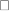 познавательной деятельности и целенаправленное формирование высших психических функций; формирования произвольной регуляции деятельности и поведения; 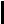 коррекцию нарушений устной и письменной речи, психолог педагогическую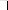 поддержку в освоении АОП НОО обучающегося с ЗПР. Содержание коррекционно-развивающей области представлено следующими обязательными коррекционными курсами: «Коррекционно-развивающие занятия (логопедические и психокоррекционные)» (индивидуальные занятия), «Ритмика» (индивидуальные занятия). Логопедические занятия Цель логопедических занятий состоит в диагностике, коррекции и развитии всех сторон речи (фонетико-фонематической, лексико-грамматической, синтаксической), связной речи. Основными направлениями логопедической работы является: 	диагностика и 	коррекция 	звукопроизношения (постановка, автоматизация и дифференциация звуков речи); диагностика и коррекция лексической стороны речи (обогащение словаря, его расширение и уточнение); диагностика и коррекция грамматического строя речи 	(синтаксической 	структуры 	речевых 	высказываний, 	словоизменения 	и словообразования); коррекция диалогической и формирование монологической форм речи, развитие коммуникативной функции речи (развитие навыков диалогической и монологической речи, формирование связной речи, повышение речевой мотивации, обогащение речевого опыта); коррекция нарушений чтения и письма; расширение представлений об окружающей действительности; развитие познавательной сферы (мышления, памяти, внимания и др. познавательных процессов). Планируемые результаты: Логопедические занятия: формирование и развитие различных видов устной речи (разговорно диалогической, описательно-повествовательной) на основе обогащения знаний об окружающей действительности; обогащение и развитие словаря, уточнение значения слова, развитие лексической системности, формирование семантических полей; развитие и совершенствование грамматического строя речи, связной речи; коррекция недостатков письменной речи (чтения и письма). Псих коррекционные занятия Цель психокорреционных занятий заключается в применении разных форм взаимодействия с обучающимся, направленными на преодоление или ослабление проблем в психическом и личностном развитии, гармонизацию    личности и межличностных отношений. Основные направления работы: диагностика и развитие познавательной сферы и целенаправленноеформирование высших психических функций (формирование учебной мотивации, активизация сенсорно-перцептивной, мнемической и мыслительной деятельности); диагностика и развитие   эмоционально-личностной   сферы   и коррекция ее недостатков (гармонизация психоэмоционального состояния); диагностика и развитие коммуникативной сферы и социальной интеграции (развитие способности к эмпатии, сопереживанию); формирование продуктивных видов взаимодействия с окружающими (в семье, классе), повышение социального статуса обучающегося в коллективе, формирование и развитие навыков социального поведения; формирование произвольной регуляции деятельности и поведения (развитие произвольной регуляции деятельности и поведения, формирование способности к планированию и контролю). Планируемые результаты: Психокоррекционные занятия: формирование учебной мотивации, стимуляция сенсорно-перцептивных, мнемических и 	интеллектуальных процессов; 	- 	гармонизация 	психоэмоционального 	состояния; формирование позитивного отношения к своему "Я", повышение уверенности в себе, развитие самостоятельности, формирование навыков самоконтроля; развитие способности к эмпатии, сопереживанию; формирование продуктивных видов взаимоотношений с окружающими (в семье, классе), повышение социального статуса ребенка в коллективе. Коррекционный курс «Ритмика» Целью занятий по ритмике является развитие двигательной активности обучающегося с ЗПР в процессе восприятия музыки. Коррекционная работа на занятиях ритмикой базируется на постоянном взаимодействии музыки, движений и устной речи: музыка и движения, музыка и речь, движения и речь, музыка, движения и речь. На занятиях осуществляется коррекция недостатков двигательной, эмоционально-волевой, познавательной сфер. Занятия способствуют развитию общей и речевой моторики, ориентировке в пространстве, укреплению здоровья, формированию навыков здорового образа жизни у обучающегося. Основные направления работы по ритмике: восприятие музыки (в исполнении педагога и аудиозаписи): определение на слух начала и окончания звучания музыки; различение и опознавание на слух громкой, тихой, негромкой музыки; быстрого, медленного, умеренного темпа; различение и опознавание на слух музыки двухдольного, трехдольного, четырехдольного метра (полька, марш, вальс); плавной и отрывистой музыки; упражнения на ориентировку в пространстве: простейшие построения и перестроения (в одну и две линии, в колонну, в цепочку, в одну и две шеренги друг напротив друга, в круг, сужение и расширение круга, свободное размещение в классе, различные положения в парах и т. д.); ходьба в шеренге (вперед, назад), по кругу, в заданном направлении, разными видами шага; повороты; ритмико-гимнастические упражнения: общеразвивающие упражнения, упражнения на координацию движений, упражнение на расслабление мышц; упражнения с детскими музыкальными инструментами: игра на элементарных музыкальных инструментах (погремушка, металлофон, бубен, ксилофон, барабан, румба, маракас, треугольник, тарелки и др.); игры под музыку: музыкальные игры и игровые ситуации с музыкально- двигательными заданиями с элементами занимательности, соревнования (кто скорее, кто лучше, кто более и т.д.), игры по ориентировке в пространстве; танцевальные упражнения: выполнение под музыку элементов танца и пляски, несложных композиций народных, бальных и современных танцев; декламация песен под музыку: выразительная декламация песен под музыкальное сопровождение и управление педагога, воспроизведение ритмического рисунка мелодии, ее темпа, динамических оттенков, характера звуковедения (плавно, отрывисто), соответствующей манере исполнения (легко, более твердо и др.). Планируемые результаты: Коррекционный курс «Ритмика»: развитие чувства ритма, связи движений с музыкой, двигательной активности, координации движений, двигательных умений и навыков; формирование 	умения 	дифференцировать движения 	по степени мышечных усилий; овладение специальными ритмическими упражнениями (ритмичная ходьба, упражнения с движениями рук и туловища, с проговариванием стихов и т.д.), упражнениями на связь движений с музыкой; развитие двигательных качеств и устранение недостатков физического развития; овладение        подготовительными      упражнениями     к 	танцам, овладение элементами 	танцев, 	танцами, 	способствующими 	развитию 	изящных движений, эстетического вкуса; развитие выразительности движений и самовыражения; - развитие мобильности. Требования к результатам освоения курсов коррекционно-развивающей области конкретизируются применительно к каждому обучающемуся с ЗПР в соответствии с его потенциальными возможностями и особыми образовательными потребностями. 2.3. Программа духовно-нравственного развития, воспитания Программа духовно-нравственного развития и воспитания на ступени начального общего образования является частью основной образовательной программы начального общего образования и разработана в связи с введением Федерального государственного образовательного стандарта начального общего образования второго поколения. Программа составлена на основе Примерной программы духовно-нравственного развития и воспитания обучающихся на ступени начального общего образования, Закона Российской Федерации «Об образовании», Концепции духовно-нравственного развития и воспитания личности гражданина России. Программа разработана с учётом культурно-исторических, этнических, социально- экономических особенностей Удмуртской Республики, запросов семьи, общественных организаций. В программе определены задачи, ценности, содержание, планируемые результаты, а также формы воспитания и социализации обучающихся, взаимодействия с семьёй, учреждениями дополнительного образования. В программе представлена организация работы по формированию целостной образовательной среды и целостного пространства духовно-нравственного развития младшего школьника, как уклад школьной жизни, интегрированного в урочную, внеурочную, внешкольную, семейную деятельность обучающегося и его родителей (законных представителей). Цель: создать условия для воспитания, социально-педагогической поддержки становления и развития высоконравственного, ответственного, инициативного и компетентного гражданина России. Программа предусматривает решение задач в следующих областях: - в области формирования личностной культуры; - в области формирования социальной культуры; - в области формирования семейной культуры. Учитывая результаты родительского заказа, заказа социума, государства в целом, линию национальной политики, включая во внимание богатый краеведческий материал, накопленный педагогами школы, духовно-нравственное воспитание будет осуществляться сквозь призму национального колорита. Задачи, основные направления и содержание программы: воспитание гражданственности, патриотизма, уважения к правам, свободам и обязанностям человека; воспитание нравственных чувств и этического сознания; воспитание трудолюбия, творческого отношения к учению, труду, жизни; воспитание ценностного отношения к природе, окружающей среде (экологическое воспитание); воспитание ценностного отношения к прекрасному, формирование представлений об эстетических идеалах и ценностях (эстетическое воспитание). Обучающиеся в начальном звене требуют особого педагогического внимания. Они осваивают новую роль ученика, расширяют взаимодействие с окружающим миром. У детей формируется положительное отношение к образованию, педагогам и сверстникам, вырабатываются основы его социального и гражданского поведения, характер трудовой, общественной, творческой деятельности. Важно не навредить ребенку, а развить его качества в правильном русле. В основе данной программы лежат следующие принципы: принцип ориентации на идеал направлен на достижение национального воспитательного идеала; аксиологический принцип основан на передаче духовных ценностей от поколения к поколению; принцип следования нравственному примеру и принцип идентификации (персонификации), когда ребенок, глядя на пример поведения учителя или других эмоционально – привлекательных людей, строит свое поведение; принцип диалогического общения, когда в формировании ценностных отношений большую роль играет диалогическое общение со сверстниками, родителями, учителем и другими значимыми взрослыми. принцип полисубъектности воспитания, где младший школьник включен в различные виды социальной, информационной, коммуникативной активности. принцип системно-деятельностной организации воспитания, когда воспитание направлено на духовно-нравственное развитие обучающихся и поддерживается всем укладом школьной жизни, включает в себя организацию учебной, внеучебной, общественно значимой деятельности младших школьников. Структура и содержание программы. Основные направления духовно-нравственного воспитания осуществляются через уклад школьной жизни, который организован педагогическим коллективом, родителями и включают различные виды деятельности детей: урочную, внеурочную, внеклассную, внешкольную, семейную, на основе базовых национальных ценностей, традиционных моральных норм, национальных духовных традиций народов России и Удмуртской Республики. Схема структуры программы представлена в таблице 1. Урочная деятельность. Урок - место разнообразных коллективных действий, переживаний, накопления опыта нравственных взаимоотношений. На уроках дети приучаются к самостоятельной работе, для успешного осуществления необходимо соотносить свои действия и действия других, научиться слушать и понимать своих товарищей, сопоставлять свои знания со знаниями остальных, отстаивать мнение, помогать другим и самому принимать помощь. На уроках дети коллективно переживают чувство радости от самого процесса получения новых знаний, огорчение от неудач ошибок. В воспитательном отношении все учебные предметы, изучаемые в школе, важны. Разнообразие предметов дает возможность каждому ребенку проявить в учении сильную сторону своей индивидуальности. У одного острый ум, у другого умелые руки, третий особо ловок, изящен, отлично владеет своим телом движениями, четвертый особенно восприимчив к прекрасному, пятый наблюдателен. Эти сильные стороны личности ребенка проявляются прежде всего в учебном процессе, когда каждый ребенок в какой-то области становится более знающим и умеющим. Поэтому в соответствии с требованиями Стандарта методологической основой урока является личностно-деятельностная технология обучения, которая предполагает: поддержку индивидуальности ребенка; предоставление каждому ученику работать в присущем ему темпе; обеспечение успешности деятельности каждого; обучение в зоне «ближайшего развития»; предоставление права выбора деятельности, партнера, средства обучения; - создание возможности для реализации творческих способностей; - демократический стиль взаимодействия. Пути реализации личностно-деятельностного обучения: усиление роли продуктивной, творческой деятельности; организация уровневой дифференциации; изменение функций контроля и оценки учебной деятельности; отказ от инструктивного стиля руководства учителя и др. Все это возможно обеспечить в образовательном пространстве нашей школы для обучения с использованием УМК «Школа России». На внеурочную деятельность выделяется до 10 часов. Внеклассная деятельность определена в соответствии с направлением общешкольного воспитательного плана и плана работы классного руководителя, которые реализуют все направления духовно- нравственного воспитания через разделы: Виды деятельности: Взаимодействие с семьей и с общественными институтами Программа предусматривает следующие виды и формы работы с семьей:  день открытых дверей для родителей, общешкольные и классные родительские собрания (лекции, беседы, диспуты, круглые столы); благотворительная акция «Помоги семье», интеллектуальные и спортивные конкурсы «Папа, мама, я - спортивная семья», праздник «Папа, мама, я – читающая семья» индивидуальные консультации, оказываемые приглашенными психологами, социальными педагогами, классными руководителями по вопросам воспитания; общешкольные родительские собрания, издание памяток для родителей по вопросам тематических классных и общешкольных собраний, родительский всеобуч в форме родительских собраний, направленных на обсуждение с родителями актуальных вопросов воспитания детей в семье и образовательном учреждении, знакомство родителей с задачами и итогами работы школы; Просвещение родителей через размещение информации на сайте школы, создание информационных стендов, книжных выставок: о нормативно – правовой базе по воспитанию ребенка, правовыми аспектами; связанными с ответственностью родителей за воспитание детей: статьями; Конституции Российской Федерации; Семейного кодекса Российской Федерации; Закона "Об образовании", Устава школы (права и обязанности родителей); о литературе для родителей в библиотеке школы; о подготовке ребенка к школе; о режиме работы школы; книжные выставки в библиотеке школы по вопросам семейного воспитания; индивидуальные консультации по подбору литературы. Распространение лучшего опыта семейного воспитания через: обсуждение вопросов на классных родительских собраниях по темам «Истоки глубинной привязанности в детско- родительских отношениях», «Типичные недостатки семейного воспитания и пути их преодоления», «Способы общения и методы педагогического воздействия на ребенка в семье» и так далее. Участие родителей в управлении школой учебно - воспитательным процессом, в организации деятельности общественных родительских формирований через:  работу общешкольного родительского комитета; деятельность инициативных родителей; Поощрение родителей, активно участвующих в жизни школы, по итогам года, итогам проведения акций, различных мероприятий. Взаимодействие с районными службами и организациями. Встречи с инспекторами ГИБДД по вопросам профилактики ДТП с участием детей; беседы с работниками комиссии по делам несовершеннолетних по профилактике правонарушений; практические занятия, психологические тренинги с обучающимися с привлечением специалистов на этические темы, по профилактике межличностных отношений; проведение специалистами краеведческого музея мастер - классов на темы, связанные с историей, традициями Астраханской области, России, на экологические темы; посещение тематических выставок, музеев. Планируемые результаты духовно-нравственного развития на ступени начального общего образования 2.4. Программа формирования экологической культуры, здорового и безопасного образа жизни Программа формирования экологической культуры, здорового и безопасного образа жизни обучающихся - это комплексная программа формирования знаний, установок, личностных ориентиров и норм поведения, обеспечивающих сохранение и укрепление физического и психического здоровья как одного из ценностных составляющих, способствующих познавательному и эмоциональному развитию ребенка, достижению планируемых результатов освоения основной образовательной программы начального общего образования. Программа формирования ценности здоровья и здорового образа жизни на уровне начального общего образования сформирована с учётом факторов, оказывающих существенное влияние на состояние здоровья детей: -неблагоприятные социальные, экономические и экологические условия; -факторы риска, имеющие место в образовательном учреждении, которые приводят к дальнейшему ухудшению здоровья детей от первого к последнему году обучения; -активно формируемые в младшем школьном возрасте комплексы знаний, установок, правил поведения, привычек; -особенности отношения обучающихся младшего школьного возраста к своему здоровью, что связано с отсутствием у детей опыта «нездоровья» (за исключением детей с серьёзными хроническими заболеваниями) и восприятием ребёнком состояния болезни главным образом как ограничения свободы, неспособностью прогнозировать последствия своего отношения к здоровью. Задачи формирования экологической культуры, здорового и безопасного образа жизни учащихся: сформировать представления об основах экологической культуры на примере экологически сообразного поведения в быту и природе, безопасного для человека и окружающей среды; пробудить в детях желание заботиться о своем здоровье путем соблюдения правил здорового образа жизни и организации здоровье сберегающего характера учебной деятельности и общения, сформировать познавательный интерес и бережное отношение к природе; сформировать представление о позитивных факторах, влияющих на здоровье;научить учащихся осознанно выбирать поступки, поведение, позволяющие сохранять и укреплять здоровье; научить выполнять правила личной гигиены и развить готовность на основе еѐ использования самостоятельно поддерживать своѐ здоровье; сформировать представление о правильном (здоровом) питании, его режиме, структуре, полезных продуктах; сформировать представление о рациональной организации режима дня, учёбы и отдыха, двигательной активности, научить ребёнка составлять, анализировать и контролировать свой режим дня; дать представление с учётом принципа информационной безопасности о негативных факторах риска здоровью детей (сниженная двигательная активность, инфекционные заболевания, переутомления и т. п.), о существовании и причинах возникновения зависимостей от табака, алкоголя, наркотиков и других псих активных веществ, их пагубном влиянии на здоровье; дать представление о влиянии позитивных и негативных эмоций на здоровье, в том числе получаемых от общения с компьютером, просмотра телепередач, участия в азартных играх; обучить элементарным навыкам эмоциональной разгрузки (релаксации); сформировать навыки позитивного коммуникативного общения; сформировать представление об основных компонентах культуры здоровья и здорового образа жизни; сформировать потребность ребёнка безбоязненно обращаться к врачу по любым вопросам состояния здоровья, в том числе связанным с особенностями роста и развития, сформировать умения безопасного поведения в окружающей среде и простейших умений поведения в экстремальных (чрезвычайных) ситуациях. Прогнозируемые   результаты Учащиеся должны научиться: описывать простейшие экологические причинно-следственные связи в окружающем мире, анализировать их, объяснять; называть экологические проблемы в жизни природы и человека; опасности для окружающей среды и здоровья человека; способы их предотвращения; правила экологически целесообразного, здорового и безопасно образа жизни; правила научной организации труда; - объяснять смысл закона экологии «Все связано со всем»; связи здоровья природы со здоровьем человека, его умением учиться и экологической грамотностью; как следует заботиться о здоровье человека и здоровье природы; правила сохранения зрения, слуха, обоняния; роль здорового питания двигательной активности для хорошего самочувствия и успешности учебного труда; опасность для здоровья и учебы снижение двигательной активности, курения, алкоголя, наркотиков, инфекционных заболеваний; приводить примеры связи здоровья человека и здоровья природы, здоровья природы и поведения человека; разнообразия окружающего мира – природного, мира людей, рукотворного мира; цепочек экологических связей; экологически пред острожного поведения в окружающей среде; основам здоровье сберегающей учебной культуре; здоровье созидающему режиму дня, двигательной активности, здоровому питанию; - противостоянию вредным привычкам; необходимости экономии в быту, предвидению последствий своего поведения для природы и человека; следованию законам природы; формулировать своими словами что такое «экологическая культура», «биологическое разнообразие», «экология», «здоровый образ жизни», «безопасность»; разыгрывать экологически проблемные ситуации с обращением за помощью к врачу, специалистам, взрослому; планировать и организовывать экологически направленную деятельность в окружающей среде по образцу (инструкции); планировать безопасное поведение в экстремальных (чрезвычайных) ситуациях, типичных для места проживания; рефлексировать результаты своих действий для здоровья человека, состояния окружающей среды (как получилось сделать, что и как следует исправить); оценивать результаты по заранее определенному критерию; делать выводы о том, в чем причины экологических проблем; какие качества в себе надо воспитывать, чтобы сохранить свое здоровье, окружающих людей, природы, как поступать стыдно; рассуждать о взаимосвязях здоровья человека и здоровья природы, если… то…; о правилах экологически безопасного поведения в окружающей среде, индивидуальных особенностях здоровье сберегающего поведения в ситуациях учебы, общения, повседневной жизни; высказывать свое отношение к проблемам в области экологии, здоровья и безопасности; - организовывать здоровье сберегающие условия учебы и общения, выбирать адекватные средства и приемы выполнения заданий с учетом индивидуальных особенностей; - самостоятельно выполнять домашние задания с использованием индивидуально эффективных здоровье сберегающих приемов. Направления реализации программы 1. Создание здоровье сберегающей инфраструктуры образовательного учреждения. В здании школы созданы необходимые условия для сбережения здоровья учащихся. Все школьные помещения соответствуют санитарным и гигиеническим нормам, нормам пожарной безопасности, требованиям охраны здоровья и охраны труда учащихся. В школе работает столовая, позволяющая организовывать горячие завтраки и обеды в урочное время. Завтрак – 9.15, обед-11.10 и 12.05. В рацион питания включены салаты из свежих овощей, натуральные соки, молочные блюда, рыба, мясо, выпечка. В школе работает спортивный зал, имеется спортивная площадка, оборудованные необходимым игровым и спортивным оборудованием и инвентарём. В школе есть медицинского работника, он проводит прививки, контролирует питание, в летнее время проводит профилактическую работу с детьми школьного летнего оздоровительного лагеря. Раз в год учащиеся школы обследуются специалистами. 2. Использование возможностей УМК «Школа России» в образовательной деятельности Программа формирования культуры здорового и безопасного образа жизни средствами урочной деятельности может быть реализована с помощью предметов УМК «Школа России». Система учебников «Школа России» формирует установку школьников на безопасный, здоровый образ жизни. С этой целью предусмотрены соответствующие разделы и темы. Их содержание направлено на обсуждение с детьми проблем, связанных с безопасностью жизни, укреплением собственного физического, нравственного и духовного здоровья, активным отдыхом. В курсе «Окружающий мир» — это разделы: «Здоровье и безопасность», «Мы и наше здоровье», «Наша безопасность», «Как устроен мир», «Путешествия» (и  учебный проект «Путешествуем без опасности»), «Чему учит экономика» и др. и темы: «Что вокруг нас может быть опасным?», «Зачем мы спим ночью?», «Почему нужно есть много овощей и фруктов?», «Почему нужно чистить зубы и мыть руки?», «Почему в автомобиле и поезде нужно соблюдать правила безопасности?», «Почему на корабле и в самолете нужно соблюдать правила безопасности?». При выполнении упражнений на уроках русского языка учащиеся обсуждают вопросы внешнего облика ученика, соблюдения правил перехода улицы, активного отдыха летом и зимой. Формированию бережного отношения к материальным и духовным ценностям России и мира способствуют разделы, темы учебников, художественные тексты, упражнения, задачи, иллюстративный и фотоматериал с вопросами для последующего обсуждения. В курсе «Технология» при первом знакомстве с каждым инструментом или приспособлением в учебниках обязательно вводятся правила безопасной работы с ним. В учебнике 1 класса в разделе «Человек и информация» показаны важные для безопасного передвижения по улицам и дорогам знаки дорожного движения, а также таблица с важнейшими номерами телефонов, которые могут потребоваться ребенку в критической ситуации. В курсе «Английский язык» в учебниках содержится достаточное количество информации, направленной на воспитание ценностного отношения к своему здоровью, здоровью близких и окружающих людей, на развитие интереса к прогулкам на природе подвижным играм), участию в спортивных соревнованиях. Учащиеся приобретают первоначальные представления о роли  физической культуры, знакомятся с понятием  «Олимпийские игры», с символами и талисманами летних и зимних Олимпийских В курсе «Физическая культура» весь материал учебника (1-4 кл.) способствует выработке установки на безопасный, здоровый образ жизни. На это ориентированы все разделы книги, но особенно, те, в которых сообщаются сведения по освоению и соблюдению режима дня, личной гигиены, закаливания, приема пищи и питательных веществ, воды и питьевого режима, необходимости оказания первой помощи при травмах. Развитию мотивации к творческому труду, работе на результат служат материалы рубрики «Наши проекты», представленной в учебниках 1 -4 классов по математике, русскому языку, литературному чтению, окружающему миру, а также материал для организации проектной деятельности в учебниках технологии, иностранных языков, информатики. Содержание материала рубрики «Наши проекты» выстроено так, что способствует организации проектной деятельности, как на уроке, так и во внеурочной работе. Задача формирования бережного, уважительного, сознательного отношения к материальным и духовным ценностям решается средствами всей системы учебников «Школа России», в течение всей образовательной деятельности. 3. Рациональная организация учебной и внеучебной деятельности учащихся. Сохранение и укрепление здоровья учащихся средствами рациональной организации их деятельности достигается благодаря систематической работы педагогического коллектива над вопросами повышения эффективности учебного процесса, снижения функционального напряжения и утомления детей, создания условий для снятия перегрузки, нормального чередования труда и отдыха. Организация образовательного процесса строится с учетом гигиенических норм и требований к организации и объѐму учебной и внеучебной нагрузки (выполнение домашних заданий, занятия в кружках). В учебном процессе педагоги применяют методы и методики обучения, адекватные возрастным возможностям и особенностям учащихся. Используемый в школе учебно- методический комплекс «Школа России» содержит материал для регулярного проведения учеником самооценки результатов собственных достижений на разных этапах обучения: в результате работы на конкретном уроке, в результате изучения темы или раздела, в результате обучения в том или ином классе начальной школы. Система заданий направленных на самооценку результатов собственных достижений, их сравнение с предыдущими результатами, на осознание происходящих приращений знаний, способствует формированию рефлексивной самооценки, личностной заинтересованности в приобретении, расширении знаний и способов действий. Содержание учебников имеет культурологический, этический и личностно ориентированный характер и обеспечивает возможность понимания школьниками основных правил поведения в обществе на основе традиционных духовных идеалов и нравственных норм. Достижению указанных личностных результатов способствует тесная связь изучаемого материала с повседневной жизнью ребенка, с реальными проблемами окружающего мира, материал о правах ребенка, о государственных и семейных праздниках и знаменательных датах. Особую актуальность имеет учебный материал, связанный с проблемой безопасного поведения ребенка в природном и социальном окружении. В школе строго соблюдаются все требования к использованию технических средств обучения, в том числе компьютеров и аудиовизуальных средств. Педагогический коллектив учитывает в образовательной деятельности индивидуальные особенности развития учащихся: темпа развития и темп деятельности. В используемой в школе системе учебников «Школа России» учтены психологические и возрастные особенности младших школьников, различные учебные возможности детей. В этой связи и для достижения указанных личностных результатов в учебниках всех предметных линий представлены разнообразные упражнения, задачи и задания, обучающие игры, ребусы, загадки, которые сопровождаются красочными иллюстрациями, способствующими повышению мотивации обучающихся, учитывающими переход детей младшего школьного возраста от игровой деятельности (ведущего вида деятельности в дошкольном возрасте) к учебной. 4. Организация физкультурно-оздоровительной работы Система физкультурно-оздоровительной работы в школе направлена на обеспечение рациональной организации двигательного режима обучающихся, нормального физического развития и двигательной подготовленности учащихся всех возрастов, повышение адаптивных возможностей организма, сохранение и укрепление здоровья обучающихся и формирование культуры здоровья. Сложившаяся система включает: полноценную и эффективную работу с учащимися всех групп здоровья (на уроках физкультуры, на кружках и т. п.); рациональную и соответствующую организацию уроков физической культуры и занятий активно-двигательного характера на ступени начального общего образования; организацию динамических перемен, физкультминуток на уроках, способствующих эмоциональной разгрузке и повышению двигательной активности; организацию работы спортивных кружков и создание условий для их эффективного функционирования; регулярное проведение спортивно-оздоровительных мероприятий (дней здоровья, соревнований, олимпиад, походов и т. п. – по планам классных руководителей и плану УВР школы); участие в библиотечных уроках по экологии в сельской библиотеке; изготовление кормушек, домиков для птиц; экологические десанты весной и осенью; озеленение улиц (посадка саженцев деревьев, рассада цветов)); тематические экскурсии и походы. Просветительская работа с родителями (законными представителями). Просветительская работа с родителями направлена на повышение уровня знаний родителей по проблемам охраны и укрепления здоровья детей. В программе представлены виды и формы работы с родителями, обеспечивающие личностные планируемые результаты по формированию культуры здорового и безопасного образа жизни обучающихся на ступени начального общего образования. При этом программой предусматриваются и результаты работы с родителями обучающихся, как необходимое условие сформированности у учащихся понимания и принятия ценности здоровья. Планируемые личностные результаты в ходе физкультурно-оздоровительной деятельности Оценка эффективности реализации программы Основные результаты реализации программы формирования экологической культуры, здорового и безопасного образа жизни учащихся оцениваются в рамках мониторинговых процедур, проведённого в школе по следующим направлениям: -распределение учащихся по группам здоровья; -охват учащихся горячим питанием; -пропуски учащимися уроков по болезни; -участие учащихся в акциях, конкурсах, спортивно-массовых и оздоровительных мероприятиях различного уровня; -занятость учащихся в кружках. Результаты позволят определить деятельность педагогического коллектива и родителей по формированию у учащихся ценностного отношения к своему здоровью и здоровому образу жизни. Мониторинг будет осуществляться педагогами и классными руководителями в форме наблюдений, анкетирования, опроса, тестирования В программе определены три уровня сформированной компетенции учащихся, позволяющие отслеживать изменения и вносить необходимые коррективы в работу педагогов и классных руководителей. Каждый из критериев соотносится с планируемыми результатами и основными направлениями деятельности педагогического коллектива. Взаимосвязь критериев и уровней компетенций представлена в таблице: 7. Критерии эффективности деятельности образовательного учреждения в части формирования экологической культуры, здорового и безопасного образа жизни. сформированность представлений об основах экологической культуры; проявление у детей познавательного интереса и бережного отношения к природе; повышение уровня знаний учащихся об основах здорового образа жизни (о правилах личной гигиены, режиме дня, оптимальной двигательной активности); сформированность устойчивого негативного отношения к вредным привычкам; владение навыками безопасного поведения в чрезвычайных ситуациях и оказания первой медицинской помощи; снижение уровня заболеваемости учащихся сезонными заболеваниями, школьного травматизма; сформированность основ здоровьесберегающей учебной культуры (навыки профилактики учебной утомляемости и умения организовывать успешную учебную работу). 8. Методики мониторинга достижений планируемых результатов: Основные результаты реализации программы формирования экологической культуры, здорового и безопасного образа жизни учащихся оцениваются: через анкетирование родителей и учащихся через психологические тестирования: в 1-ых классах адаптация к школе, 3 класс – учебная мотивация, в рамках мониторинговых процедур, предусматривающих выявление: динамики сезонных заболеваний; динамики школьного травматизма. Мониторинг включает в себя: наблюдение за состоянием физического здоровья детей; распределение обучающихся по группам здоровья; охват учащихся горячим питанием; пропуски учащимися уроков по болезни; участие учащихся в акциях, конкурсах, спортивно-массовых и оздоровительных мероприятиях различного уровня; выработка рекомендаций по вопросам укрепления здоровья на основании данных медосмотров. Пример анкетирования учащихся на оценивание знаний и действий учащихся в области охраны и укрепления здоровья, используемые педагогами. Выполняешь ли ты режим дня? Остается ли у тебя время на отдых после уроков и выполнения домашнего задания? Имеешь ли ты вредные привычки? Выполняешь ли ты ПДД? Что ты делаешь для того, чтобы поддержать свое здоровье (посещаешь спортивную секцию, танцевальный кружок, следишь за тем, что и когда ешь, занимаешься закаливанием, гуляешь на свежем воздухе и др.). Результаты, полученные в ходе мониторинга, позволяют определить эффективность деятельности педагогического коллектива и родителей по формированию у учащихся экологической культуры, ценностного отношения к своему здоровью и здоровому образу жизни. Развиваемые у учащихся в образовательном процессе компетенции в области здоровье сбережения выявляются в процессе урочной и внеурочной работы; на уроках в процессе обсуждения вопросов, связанных с охраной и укреплением здоровья; во внеурочной деятельности в процессе реализации оздоровительной работы. 2.5. Программа коррекционной работы Коррекционная работа осуществляется в ходе всего учебно-образовательного процесса, при изучении предметов учебного плана и на специальных коррекционно-развивающих занятиях, где осуществляется коррекция дефектов психофизического развития обучающегося с ЗПР и оказывается помощь в освоении нового учебного материала на уроке и в освоении АОП НОО в целом. Программа коррекционной работы в соответствии с требованиями ФГОСНОО обучающихся с ОВЗ представляет собой систему комплексной помощи обучающемуся с ЗПР в освоении АООП НОО, коррекцию недостатков в физическом и (или) психическом развитии обучающихся, их социальную адаптацию. Программа коррекционной работы обеспечивает: выявление особых образовательных потребностей обучающегося с ЗПР, обусловленных недостатками в его физическом и (или) психическом развитии; создание адекватных условий для реализации особых образовательных потребностей обучающегося с ЗПР; осуществление индивидуально-ориентированного психолого-медико-педагогического сопровождения обучающегося с ЗПР с учетом особых образовательных потребностей и индивидуальных возможностей: организацию индивидуальных коррекционных занятий для обучающегося с ЗПР с учетом индивидуальных и типологических особенностей психофизического развития и индивидуальных возможностей; оказание помощи в освоении обучающегося с ЗПР АООП НОО и их интеграции в образовательной организации; возможность развития коммуникации, социальных и бытовых навыков, адекватного учебного поведения, взаимодействия со взрослыми и обучающимися, формированию представлений об окружающем мире и собственных возможностях; оказание родителям (законным представителям) обучающегося с ЗПР консультативной и методической помощи по медицинским, социально-правовым и другим вопросам, связанным с их воспитанием и обучением. Целью программы коррекционной работы является создание системы комплексного психолого-медико-педагогического сопровождения процесса освоения АОП НОО обучающимся с ЗПР, позволяющего учитывать его особые образовательные потребности на основе осуществления индивидуального и дифференцированного подхода в образовательном процессе. Задачи программы: определение особых образовательных потребностей обучающегося с ЗПР; повышение возможностей обучающегося с ЗПР в освоении АООП НОО и интегрировании в образовательный процесс; своевременное 	выявление 	обучающихся 	с 	трудностями 	адаптации 	в образовательно-воспитательном процессе; создание и реализация условий, нормализующих анализаторную, аналитик синтетическую и регуляторную деятельность на основе координации педагогических, психологических и медицинских средств воздействия в процессе комплексной психолого-медико-педагогической коррекции; оказание   родителям (законным     представителям) обучающегося с ЗПР консультативной и методической помощи по медицинским, социальным, психологическим, правовым и другим вопросам. Содержание программы коррекционной работы определяют следующие принципы: Принцип приоритетности интересов обучающегося определяет отношение работников организации, которые призваны оказывать обучающемуся помощь в развитии с учетом его индивидуальных образовательных потребностей. Принцип системности- обеспечивает единство всех элементов коррекционно-воспитательной работы: цели и задач, направлений осуществления и содержания, форм, методов и приемов организации, взаимодействия участников. Принцип непрерывности обеспечивает проведение коррекционной работы на всем протяжении обучения школьников с учетом изменений в их личности. Принцип вариативности предполагает создание вариативных программ коррекционной работы с обучающимся с учетом их особых образовательных потребностей и возможностей психофизического развития. Принцип единства психолого-педагогических и медицинских средств, обеспечивающий взаимодействие специалистов психолого-педагогического и медицинского блока в деятельности по комплексному решению задач коррекционно-воспитательной работы. Принцип сотрудничества с семьей основан на признании семьи как важного участника коррекционной работы, оказывающего существенное влияние на процесс развития ребенка и успешность его интеграции в общество. План реализации программы Коррекционная работа реализуется поэтапно. Последовательность этапов и их адресность создают необходимые предпосылки для устранения дезорганизующих факторов. Механизм реализации программы Одним из основных механизмов реализации коррекционной работы является оптимально выстроенное взаимодействие учителей и специалистов образовательной организации в рамках школьного ППк, обеспечивающее системное психолого-педагогическое сопровождение ребенка с ЗПР. Такое взаимодействие включает: комплексность в определении и решении проблем ребёнка, предоставлении ему квалифицированной помощи специалистов; многоаспектный анализ личностного и познавательного развития ребёнка; составление индивидуальных программ общего развития и коррекции отдельных сторон учебно-познавательной, речевой, эмоциональной-волевой и личностной сфер ребёнка. Коррекционная работа с обучающимся с ЗПР осуществляется в ходе всего образовательного процесса: через содержание и организацию образовательного процесса (индивидуальный и дифференцированный подход, несколько сниженный темп обучения, структурная упрощенность содержания, повторность в обучении, активность и сознательность в обучении); в рамках внеурочной деятельности в форме специально организованных индивидуальных занятий; в рамках психологического и социально-педагогического сопровождения обучающегося. Основными направлениями в коррекционной работе являются: коррекционная помощь в овладении базовым содержанием обучения; развитие эмоционально-личностной сферы и коррекция ее недостатков; развитие познавательной деятельности и целенаправленное формирование высших психических функций; формирование произвольной регуляции деятельности и поведения; коррекция нарушений устной и письменной речи; обеспечение ребенку успеха в различных видах деятельности с целью предупреждения негативного отношения к учёбе, ситуации школьного обучения в целом, повышения мотивации к школьному обучению. Программа коррекционной работы на уровне начального общего образования, обучающегося с ЗПР включает в себя взаимосвязанные направления, отражающие ее основное содержание: 1. Диагностическая работа - обеспечивает выявление особенностей развития и здоровья обучающегося с ЗПР с целью создания благоприятных условий для овладения ими содержанием 	АООП 	НОО. Проведение диагностической 	работы предполагает осуществление: психолого-педагогического и медицинского обследования с целью выявления их особых образовательных потребностей: развития познавательной сферы, специфических трудностей в овладении содержанием образования и потенциальных возможностей; развития 	эмоционально-волевой 	сферы 	и 	личностных 	особенностей обучающегося; определение социальной ситуации развития и условий семейного воспитания, обучающегося; мониторинга динамики развития обучающегося, их успешности в освоении АООП; анализа результатов обследования с целью проектирования и корректировки коррекционных мероприятий. 2. Коррекционно-развивающая работа включает: ―составление индивидуальной программы психологического сопровождения, обучающегося (совместно с педагогами); ―формирование 	в 	классе 	психологического 	климата 	комфортного 	для обучающегося; ―организацию внеурочной деятельности, направленной на развитие познавательных интересов учащегося, его общее социально-личностное развитие; ―разработку оптимальных для развития, обучающегося с ЗПР групповых и индивидуальных коррекционных программ (методик, методов и приёмов обучения) в соответствии с его особыми образовательными потребностями; ―организацию и проведение специалистами индивидуальных и групповых занятий по психокоррекции, необходимых для преодоления нарушений развития, обучающегося; ―развитие эмоционально-волевой и личностной сферы обучающегося и коррекцию его поведения; ―социальное сопровождение обучающегося в случае неблагоприятных условий жизни при психотравмирующих обстоятельствах. 3. Консультативная работа обеспечивает непрерывность специального сопровождения, обучающегося с ЗПР в освоении АОП НОО, консультирование специалистов, работающих с данным ребенком, их семьи по вопросам реализации дифференцированных психолого-педагогических условий обучения, воспитания, коррекции, развития и социализации обучающегося с ЗПР. Консультативная работа включает: ―психолого-педагогическое консультирование педагогов по решению проблем в развитии и обучении, поведении и межличностном взаимодействии конкретных обучающихся; ―консультативную помощь семье в вопросах решения конкретных вопросов воспитания и оказания возможной помощи обучающимся в освоении образовательной программы. 2. Информационно-просветительская работа предполагает осуществление разъяснительной деятельности в отношении педагогов и родителей по вопросам, связанным 	с 	особенностями 	осуществления 	процесса 	обучения 	и 	воспитанияобучающегося с ЗПР, взаимодействия с педагогами и сверстниками, их родителями (законными представителями) и др. Информационно-просветительская работа включает: ―проведение тематических выступлений для педагогов и родителей по разъяснению индивидуально-типологических особенностей различных категорий, обучающихся; ―оформление информационных стендов, печатных и других материалов; ―психологическое просвещение педагогов с целью повышения их психологической компетентности; ―психологическое просвещение родителей с целью формирования у них элементарной психолого-психологической компетентности. Программа коррекционной работы на уровне начального общего образования включает в себя взаимосвязанные направления. Данные направления отражают основное содержание. 	Характеристика 	содержания Диагностическая работа включает: — своевременное выявление детей, нуждающихся в специализированной помощи; — раннюю (с первых дней пребывания ребёнка в образовательной организации) диагностику отклонений в развитии и анализ причин трудностей адаптации; — комплексный сбор сведений о ребёнке на основании диагностической информации от специалистов разного профиля; — определение уровня актуального и зоны ближайшего развития, обучающегося с ограниченными возможностями здоровья, выявление его резервных возможностей; — изучение развития эмоционально-волевой сферы и личностных особенностей обучающегося; — изучение социальной ситуации развития и условий семейного воспитания ребёнка; — изучение адаптивных возможностей и уровня социализации ребёнка с ограниченными возможностями здоровья; — системный разносторонний контроль специалистов за уровнем и динамикой развития ребёнка; — анализ успешности коррекционно-развивающей работы. Коррекционно-развивающая работа включает: — выбор оптимальных для развития ребёнка с ограниченными возможностями здоровья коррекционных программ/методик, методов и приёмов обучения в соответствии с его особыми образовательными потребностями; — организацию и проведение специалистами индивидуальных и групповых коррекционно-развивающих занятий, необходимых для преодоления нарушений развития и трудностей обучения; — системное воздействие на учебно-познавательную деятельность ребёнка в динамике образовательного процесса, направленное на формирование универсальных учебных действий и коррекцию отклонений в развитии; — коррекцию и развитие высших психических функций; — развитие эмоционально-волевой и личностной сфер ребёнка и психокоррекцию его поведения; — социальную защиту ребёнка в случаях неблагоприятных условий жизни при психотравмирующих обстоятельствах. Консультативная работа включает: — выработку совместных обоснованных рекомендаций по основным направлениям работы с обучающимся с ограниченными возможностями здоровья, единых для всех участников образовательных отношений; — консультирование специалистами педагогов по выбору индивидуально ориентированных методов и приёмов работы с обучающимся с ограниченными возможностями здоровья; — консультативную помощь семье в вопросах выбора стратегии воспитания и приѐмов коррекционного обучения ребёнка с ограниченными возможностями здоровья. Информационно-просветительская работа предусматривает: — различные формы просветительской деятельности (лекции, беседы, информационные стенды, печатные материалы), направленные на разъяснение участникам образовательных отношений – обучающимся (как имеющим, так и не имеющим недостатки в развитии), их родителям (законным представителям), педагогическим работникам, - вопросов, связанных с особенностями образовательного процесса и сопровождения ребенка с ограниченными возможностями здоровья; — проведение тематических выступлений для педагогов и родителей по разъяснению индивидуально-типологических особенностей ребенка с ограниченными возможностями здоровья. Этапы реализации программы: Коррекционная работа реализуется поэтапно. Последовательность этапов и их адресность создают необходимые предпосылки для устранения дезорганизующих факторов. Этап сбора и анализа информации (информационно-аналитическая деятельность). Результатом данного этапа является оценка контингента обучающихся для учёта особенностей развития ребенка с ЗПР, определения специфики и их особых образовательных потребностей; оценка образовательной среды с целью соответствия требованиям программно- методического обеспечения, материально-технической и кадровой базы учреждения. Этап планирования, организации, координации (организационно-исполнительская деятельность). Результатом работы является организованный образовательный процесс, имеющий коррекционно-развивающую направленность и процесс специального сопровождения ребенка с ограниченными возможностями здоровья при специально созданных (вариативных) условиях обучения, воспитания, развития, социализации рассматриваемой категории детей. Этап 	диагностики 	коррекционно-развивающей 	образовательной 	среды (контрольно-диагностическая деятельность). Результатом является констатация соответствия созданных условий и выбранных коррекционно-развивающих и образовательных программ особым образовательным потребностям ребёнка. Этап регуляции и корректировки (регулятивно-корректировочная деятельность). Результатом является внесение необходимых изменений в образовательный процесс и процесс сопровождения ребенка с ограниченными возможностями здоровья, корректировка условий и форм обучения, методов и приёмов работы. Механизм реализации программы: Одним из основных механизмов реализации коррекционной работы является оптимально выстроенное взаимодействие специалистов образовательной организации, обеспечивающее системное сопровождение обучающегося с ограниченными возможностями здоровья специалистами различного профиля в образовательном процессе. сТакое взаимодействие включает: — комплексность в определении и решении проблем ребёнка, предоставлении ему квалифицированной помощи специалистов разного профиля; — многоаспектный анализ личностного и познавательного развития ребёнка; — составление комплексных индивидуальных программ общего развития и коррекции отдельных сторон учебно-познавательной, речевой, эмоциональной-волевой и личностной сфер ребёнка. Психолого-педагогическое сопровождение школьника с ограниченными возможностями здоровья Важнейшим условием реализации данной программы является взаимодействие учителя начальных классов, специалистов в области коррекционной педагогики, медицинского работника образовательной организации и других организаций, специализирующихся в области семьи и других институтов общества. Содержание деятельности специалистов образовательной организации: Основными механизмами реализации программы коррекционной работы являются оптимально выстроенное взаимодействие специалистов школы, обеспечивающее комплексное, системное сопровождение образовательного процесса, и социальное партнерство, предполагающее профессиональное взаимодействие образовательной организации с внешними ресурсами (организациями различных ведомств, другими институтами общества). Взаимодействие специалистовСовместная деятельность: - отслеживание динамики развития ребенка; Комплекс условий коррекционной работы включает: 1) Психолого-педагогическое обеспечение: обеспечение дифференцированных условий в соответствии с рекомендациями ПМПК. Основной формой организации учебного процесса является классно-урочная система. Расписание уроков составляется учетом требований СанПиН. школа обеспечивает обучение ребенка по очной форме обучения. Содержание образования определяется для детей с задержкой психического развития исходя из особенностей психофизического развития и индивидуальных возможностей ребенка. Социализация обучающегося обеспечивается через участие во внеклассных мероприятиях, систему индивидуальных коррекционных занятий. здоровьесберегающие условия в образовательной организации обеспечены соблюдением охранительного режима в образовательно-воспитательном процессе:  составление расписания с учетом уровня работоспособности обучающегося,  организация динамических пауз во время образовательного процесса, соблюдение режимных моментов. Программно-методическое обеспечение В процессе реализации программы коррекционной работы используются, компьютерные коррекционно-развивающие программы, диагностический и коррекционно- развивающий инструментарий, необходимый для осуществления профессиональной деятельности учителей, работающих в начальной школе классе, педагога-психолога, учителя- логопеда. Кадровое обеспечение Образовательная организация обеспечена специалистами: администрация (2 чел.), учителя – 4 человека, педагог-психолог - 1 человек, учитель-логопед – 1 чел Информационное обеспечение Информационное обеспечение субъектов образовательного процесса дает возможность для доступа каждого субъекта образовательного процесса к информационно - методическим фондам и базам данных, системным источникам информации, наличие методических пособий и рекомендаций по всем видам деятельности, а также учебно-наглядных пособий и т.д. Планируемые результаты коррекционной работы с обучающимся с задержкой психического развития на уровне начального общего образования Удовлетворение специальных образовательных потребностей ребенка с задержкой психического развития: успешно адаптируется в образовательной организации; проявляет познавательную активность; умеет выражать свое эмоциональное состояние, прилагать волевые усилия к решению поставленных задач; имеет сформированную учебную мотивацию; ориентируется на моральные нормы и их выполнение; организует и осуществляет сотрудничество с участниками образовательных отношений. Коррекция негативных тенденций развития учащегося: дифференцирует информацию различной модальности; соотносит предметы в соответствии с их свойствами; ориентируется в пространственных и временных представлениях; владеет 	приемами 	запоминания, 	сохранения 	и 	воспроизведения информации; выполняет 	основные 	мыслительные 	операции 	(анализ, 	синтез, обобщение, сравнение, классификация); адекватно относится к учебно-воспитательному процессу; работает по алгоритму, в соответствии с установленными правилами; контролирует свою деятельность; адекватно принимает оценку взрослого и сверстника; понимает собственные эмоции и чувства, а также эмоции и чувства других людей; контролирует свои 	эмоции, 	владеет навыками саморегуляции и самоконтроля; владеет навыками партнерского и группового сотрудничества; строит монологическое высказывание, владеет диалогической формой речи; использует навыки невербального взаимодействия; выражает свои мысли и чувства в зависимости от ситуации, пользуется формами речевого этикета; использует речевые средства для эффективного решения разнообразных коммуникативных задач. Развитие речи, коррекция нарушений речи: правильно произносит и умеет дифференцировать все звуки речи; владеет представлениями о звуковом составе слова и выполняет все виды языкового анализа; имеет достаточный словарный запас по изученным лексическим темам, подбирает синонимы и антонимы, использует все части речи в процессе общения; правильно пользуется грамматическими категориями; правильно пишет текст по слуху без дисграфических ошибок, соблюдает пунктуацию; правильно читает текст целыми словами, пересказывает его и делает выводы по тексту; активно пользуется речью в процессе общения с окружающими, использует речь для передачи информации собеседнику, задает вопросы, владеет диалогической и монологической речь 2.6. Программа внеурочной деятельности Частью федерального государственного образовательного стандарта НОО для обучающихся с ОВЗ является внеурочная деятельность. Внеурочная деятельность кольников – понятие, объединяющее все виды деятельности школьников (кроме учебной), в которых возможно и целесообразно решение задач их воспитания и социализации. Основной целью внеурочной деятельности является создание условий для достижения обучающегося необходимого для жизни в обществе социального опыта и формирования принимаемой обществом системы ценностей, создание условий для всестороннего развития и социализации каждого обучающегося с ЗПР, создание воспитывающей среды, обеспечивающей развитие социальных, интеллектуальных интересов, учащихся в свободное время. Основные задачи: коррекция всех компонентов психофизического, интеллектуального, личностного развития, обучающегося с ЗПР с учетом его возрастных и индивидуальных особенностей; развитие активности, самостоятельности и независимости в повседневной жизни; развитие возможных избирательных способностей и интересов обучающегося в разных видах деятельности; формирование основ нравственного самосознания личности, умения правильно оценивать окружающее и самих себя, формирование эстетических потребностей, ценностей и чувств; развитие трудолюбия, способности к преодолению трудностей, целеустремлённости и настойчивости в достижении результата; расширение представлений обучающегося о мире и о себе, его социального опыта; формирование 	положительного 	отношения 	к 	базовым 	общественным ценностям; формирование умений, навыков социального общения людей; расширение круга общения, выход обучающегося за пределы семьи и образовательной организации; развитие навыков осуществления сотрудничества с педагогами, сверстниками, родителями, старшими детьми в решении общих проблем; укрепление доверия к другим людям; развитие доброжелательности и эмоциональной отзывчивости, понимания других людей и сопереживания им. Для реализации внеурочной деятельности на уровне начального общего образования отводятся часы, предназначенные для реализации направлений внеурочной деятельности, и часы на коррекционно-развивающую область. Эти часы распределены 	по 	следующим 	направлениям 	образовательно-воспитательной деятельности: коррекционно-развивающее; - 	спортивно-оздоровительное; обще интеллектуальное; - духовно-нравственное; - социальное. Следует учитывать, что внеурочная деятельность: является неотъемлемой частью образовательного процесса в школе; способствует 	в 	полной 	мере 	реализации 	требований 	федерального государственного образовательного стандарта начального общего образования для детей с ЗПР; не является дополнительным образованием обучающегося и может происходить не только во второй половине дня, но и в другое время, включая каникулярные, выходные и праздничные дни (например, экскурсионные поездки в другие города, лагеря, походы и др.); преимуществами данного компонента образовательного процесса является: предоставление учащемуся возможность широкого спектра занятий, направленных на развитие школьника; наполнение конкретным содержанием данного компонента находится в компетенции образовательной организации. Образовательные результаты внеурочной деятельности могут быть трех уровней. Первый уровень результатов – приобретение школьником социальных знаний (об общественных нормах, об устройстве общества, о социально одобряемых и неодобряемых формах поведения в обществе и т.п.), понимания социальной реальности и повседневной жизни. Для достижения данного уровня результатов особое значение имеет взаимодействие ученика со своими учителями (в основном и дополнительном образовании) как значимыми для него носителями социального знания и повседневного опыта. Второй уровень результатов – формирование позитивных отношений школьника к базовым   ценностям   общества (человек, семья, Отечество, природа, мир, знания, труд, культура), ценностного отношения к социальной реальности в целом. Для достижения данного уровня результатов особое значение имеет равноправное взаимодействие школьника с другими школьниками на уровне класса, школы, то есть в защищенной, дружественной ему социальной среде. Именно в такой близкой социальной среде ребенок получает (или не получает) первое практическое подтверждение приобретенных социальных знаний, начинает их ценить (или отвергает). Третий 	уровень 	результатов 	– 	получение 	школьником 	опыта самостоятельного 	социального 	действия. 	Для 	достижения 	данного 	уровня результатов особое значение имеет взаимодействие школьника с социальными субъектами за пределами школы, в открытой общественной среде. Внеурочная деятельность школы во многом зависит от имеющихся кадровых и материальных возможностей, поэтому в нашей школе внеурочная деятельность учащегося с ЗПР строится следующим образом. Для организации внеурочной деятельности обучающихся в работу вовлечены учителя начальных классов, классный руководитель, педагог – психолог, учитель-логопед. 3. Организационный раздел 3.1. Учебный план Пояснительная записка к учебному плану (1-4 классы) Общие положения 1 Учебный план образовательной организации, реализующей адаптированную основную общеобразовательную программу начального общего образования обучающихся с задержкой психического развития (далее – АООП НОО обучающихся с ЗПР) по варианту 7.1, фиксирует общий объем нагрузки, максимальный объем аудиторной нагрузки обучающихся, состав и структуру предметных областей и коррекционно-развивающей области, распределяет учебное время, отводимое на их освоение по классам и учебным предметам.Учебный план определяет общие рамки принимаемых решений при разработке содержания образования, требований к его усвоению и организации образовательного процесса, а также выступает в качестве одного из основных механизмов реализации.Учебный план соответствует действующему законодательству РФ в области образования, обеспечивает реализацию требований ФГОС НОО обучающихся с ОВЗ и выполнение гигиенических требований к режиму образовательного процесса, установленных действующими СП 2.4.3648-20 и СанПиН 1.2.3685-21.В соответствии с ФГОС НОО обучающихся с ОВЗ учебный план АООП НОО по варианту 7.1 включает обязательные предметные области и коррекционно-развивающую область, входящую в состав внеурочной деятельности. Коррекционно-развивающая область включает коррекционные курсы, способствующие преодолению или ослаблению нарушений в развитии, коррекцию имеющихся недостатков с учетом психофизических особенностей обучающихся с ЗПР и их особых образовательных потребностей на основе рекомендаций ПМПК и ИПР.Учебный план образовательной организации, реализующей АООП НОО обучающихся с ЗПР по варианту 7.1, состоит из двух частей – обязательной части и части, формируемой участниками образовательных отношений.В соответствии с вариантом 7.1. ФАОП НОО обязательные предметные области и учебные предметы в учебном плане соответствуют положениям федерального учебного плана в ФОП НОО. Во внеурочную область федерального учебного плана включаются коррекционно-развивающие занятия по программе коррекционной работы в объеме 5 часов в неделю на одного обучающегося с ЗПР.Обязательная часть учебного плана определяет состав учебных предметов обязательных предметных областей и учебное время, отводимое на их изучение по классам (годам) обучения. В соответствии с ФГОС НОО ОВЗ обучающихся по варианту 7.1. обязательные предметные области учебного плана и основные задачи реализации содержания предметных областей соответствуют ФГОС НОО.Обязательная часть учебного плана включает в себя следующие предметные области:«Русский язык и литературное чтение».«Иностранный язык».«Математика и информатика».«Обществознание и естествознание ("Окружающий мир")».«Основы религиозных культур и светской этики».«Искусство».«Технология».«Физическая культура».В школе языком образования является русский язык, и в соответствии с пунктом 32.1 ФГОС НОО изучение родного языка и литературного чтения на родном языке из числа языков народов Российской Федерации, государственных языков республик Российской Федерации осуществляется по заявлению родителей (законных представителей) несовершеннолетних. Родители в своих заявлениях согласились на  изучения предметов «Родной (татарский) язык» и «Литературное чтение на родном (татарском) языке».Содержание образования предусматривает реализацию коррекционных подходов к обучению, способствующих освоению программного материала и коррекции имеющихся у обучающихся с ЗПР нарушений развития. Содержание образования при получении начального общего образования реализуется преимущественно за счет введения учебных курсов, обеспечивающих целостное восприятие мира, системно-деятельностный подход и индивидуализацию обучения.Часть учебного плана, формируемая участниками образовательных отношений, обеспечивает реализацию индивидуальных потребностей обучающихся с ЗПР. Время, отводимое на данную часть внутри максимально допустимой недельной нагрузки обучающихся, может быть использовано: на увеличение учебных часов, отводимых на изучение отдельных учебных предметов обязательной части; на введение учебных курсов, обеспечивающих различные интересы обучающихся, в том числе этнокультурные, на введение курсов, обеспечивающих особые образовательные потребности обучающихся с ЗПР. Часть учебного плана, формируемая участниками образовательных отношений, обеспечивает реализацию индивидуальных потребностей обучающихся. Время, отводимое на данную часть внутри максимально допустимой недельной нагрузки обучающихся, используется на увеличение учебных часов, отводимых на изучение отдельных учебных предметов, курсов, модулей из перечня, предлагаемого школой, по выбору родителей (законных представителей) несовершеннолетних обучающихся:                      Учебный план в соответствии с санитарно-гигиеническими требованиями   предусматривает: продолжительность учебного года для 1д, 1 классах – 33 учебные недели; для 2-4 классов – 34 недели.В 1 классе используется «ступенчатый» режим обучения в первом полугодии (в сентябре, октябре – по 3 урока в день по 35 минут каждый, в ноябре-декабре – по 4 урока по 35 минут каждый; январь-май – по 4 урока по 40 минут каждый); во 2- 4 классах продолжительность уроков – 40 минут.продолжительность учебной недели — 5 дней для 1д, 1 – 4 классов.Продолжительность каникул в течение учебного года составляет не менее 30 календарных дней, летом не менее 8 недель. Для обучающихся 1 классах устанавливаются дополнительные недельные каникулы в середине 3-ей четверти.Формы промежуточной аттестацииУчебный план определяет формы проведения промежуточной аттестации в соответствии с положением о текущем контроле и промежуточной аттестации. 1-м классе промежуточная аттестация не проводится. Промежуточная аттестация обучающихся проводится, начиная с 2-го класса в конце каждого учебного периода по каждому изучаемому учебному предмету. Промежуточная аттестация обучающихся проводится на основе результатов накопленной оценки и результатов выполнения тематических проверочных работ и фиксируется в классном журнале.По итогам промежуточной аттестации обучающемуся выставляется промежуточная оценка, которая фиксирует достижение предметных планируемых результатов и универсальных учебных действий. Промежуточная оценка является основанием для перевода обучающихся в следующий класс.2. Особенности учебного плана Учебный план состоит из двух частей: обязательной и части формируемой участниками ОУ. Обязательная часть  учебного  плана  состоит  из  девяти  предметных  областей: «Русский язык и литература», «Иностранный язык»,  «Математика  и  информатика», «Обществознание и естествознание (Окружающий мир)», «Основы религиозных культур и светской этики», «Искусство», «Физическая культура», «Технология» и определяет состав обязательных учебных предметов для реализации Образовательной программы и учебное время, отводимое на их изучение по классам (годам обучения. Каждый учебный предмет решает собственные задачи реализации содержания образования в соответствии с требованиями ФГОС НОО. Часть учебного плана, формируемая участниками образовательных отношений, обеспечивает реализацию особых (специфических) образовательных потребностей, характерных для учащихся с ЗПР, а также индивидуальных потребностей каждого учащегося. Коррекционно-развивающая область включена в структуру учебного плана с целью коррекции недостатков психофизического развития учащихся. Количество часов, отведенных на освоение учащимися с ЗПР учебного плана, состоящего из обязательной части и части, формируемой участниками образовательных отношений, в совокупности не превышает величину максимально допустимой недельной образовательной нагрузки учащихся в соответствии с санитарно-гигиеническими требованиями. Обязательным компонентом учебного плана является внеурочная деятельность. В соответствии с требованиями ФГОС НОО ОВЗ внеурочная деятельность организуется по направлениям развития личности (духовно-нравственное, социальное, общеинтеллектуальное, общекультурное, спортивно-оздоровительное). Коррекционно-развивающая область, согласно требованиям Стандарта, является обязательной частью внеурочной деятельности и представлено фронтальными и индивидуальными коррекционно-развивающими занятиями (логопедическими и психокоррекционными) и ритмикой, направленными на коррекцию дефекта и формирование навыков адаптации личности в современных жизненных условиях. Выбор коррекционно- развивающих курсов для индивидуальных и групповых занятий, их количественное соотношение, содержание осуществляется, исходя из психофизических особенностей учащихся с ЗПР на основании рекомендаций ПМПК и индивидуальной программы реабилитации инвалида. Коррекционно-развивающие занятия могут проводиться в индивидуальной (до 25 мин.) и групповой (до 40 мин.) форме. Организация внеурочной деятельности предполагает, что в этой работе принимают участие все педагогические работники (учителя-логопеды, педагоги- психологи, социальные педагоги и др.), также и медицинские работники. Время, отведённое на внеурочную деятельность, не учитывается при определении максимально допустимой недельной нагрузки учащихся, но учитывается при определении объёмов финансирования, направляемых на реализацию АООП НОО. Распределение часов, предусмотренных на внеурочную деятельность, осуществляется следующим образом: недельная нагрузка ― 8 ч, из них 2 ч отводится на проведение коррекционных занятий. Сроки освоения АООП НОО (вариант 7.1.) учащимися с ЗПР составляют 5 лет, с обязательным введением 1 дополнительного класса. Учебный план НОО обучающихся ЗПР (вариант 7.1.) 3.2. Система условий реализации, адаптированной основной общеобразовательной программы начального общего образования С целью сохранения единого образовательного пространства страны требования к условиям получения образования обучающимся с ЗПР, представляют собой систему требований к кадровым, финансовым, материально-техническим и иным условиям реализации, адаптированной основной образовательной программы и достижения планируемых результатов обучающимся. 3.2.1. Кадровые условия МБОУ «Килинчинская СОШ им.Героя России А.Тасимова» с.Килинчи укомплектована кадрами, имеющими необходимую квалификацию для решения задач, определенных основной образовательной программой образовательной организации, способными к инновационной профессиональной деятельности. Система повышения квалификации Педагогические работники прошли курсы повышения квалификации, в том числе по   работе с детьми с ОВЗ.    2.2. Психолого-педагогические условия реализации адаптированной образовательной программы Непременным условием реализации требований ФГОС НОО является создание в образовательной организации психолого-педагогических условий, обеспечивающих: – преемственность содержания и форм организации образовательной деятельности по отношению к дошкольному образованию с учетом специфики возрастного психофизического развития обучающихся; формирование и развитие психолого-педагогической компетентности участников образовательных отношений; вариативность направлений и форм, а также диверсификацию уровней психолого-педагогического сопровождения участников образовательных отношений; – дифференциацию и индивидуализацию обучения. Психолого-педагогическое сопровождение участников образовательных отношений на уровне начального общего образования - уровни психолого-педагогического сопровождения: индивидуальное, групповое, на уровне класса, на уровне образовательной организации. Основными формами психолого-педагогического сопровождения являются: диагностика, направленная на выявление особенностей статуса школьника. Она может проводиться на этапе знакомства с ребенком, после зачисления его в школу и в конце каждого учебного года; консультирование педагогов и родителей, которое осуществляется учителем и психологом с учетом результатов диагностики, а также администрацией образовательной организации; профилактика, экспертиза, развивающая работа, просвещение, коррекционная работа, осуществляемая в течение всего учебного времени. К основным направлениям психолого-педагогического сопровождения можно отнести: сохранение и укрепление психологического здоровья; мониторинг возможностей и способностей обучающегося; формирование у обучающихся ценности здоровья и безопасного образа жизни; – развитие экологической культуры; формирование коммуникативных навыков в разновозрастной среде и среде сверстников; – поддержку детских объединений и ученического самоуправления; выявление и поддержку лиц, проявивших выдающиеся способности. Мероприятия по поддержке обучающегося с ЗПР Коррекционно-развивающая работа с обучающимся с ЗПР определяется в соответствии с его образовательными потребностями, обусловленными возрастом, степенью и многообразием нарушений, а также социально-культурными условиями жизни и воспитания. Прежде всего, необходимо учитывать, что такие дети особо нуждаются в постоянно поддерживаемой взрослыми ситуации успеха. Она должна относиться как к предметно- практической деятельности, в которой ребенок смог бы усваивать и переносить способы и навыки в новые ситуации, так и к межличностному взаимодействию. Неразвитость и специфичность коммуникативных потребностей ребенка с ЗПР требует параллельного ведения индивидуальной и коллективной работы. Наравне с познавательным должно идти эмоциональное развитие ребенка с ЗПР, что обусловлено незрелостью эмоционально нравственной сферы личности этих детей. Учет таких специфических потребностей будет способствовать безболезненной социализации ребенка. Педагог-психолог акцентирует свое внимание на коррекции и развитии эмоциональной сферы и поведения ребенка, на развитии потребности в общении. В другом случае в индивидуальную работу включаются и занятия по коррекции познавательной сферы в соответствии с результатами диагностики. Одно из основных мест в коррекционной работе должно отводиться всем формам ручной деятельности, включая рисование, лепку, аппликацию, конструирование, работу с мозаикой, пальчиковую гимнастику, шитье и т. д. В рисовании используются следующие игры-упражнения: срисовывание с образца; работа с трафаретами; обведение контура, обведение по внешнему и внутреннему контуру; раскрашивание и штриховка. В аппликации используется как метод отрыва (без использования ножниц), так и метод вырезывания. Развитие навыков работы с ножницами может выступать как самостоятельный вид деятельности. Обосновывая взаимосвязь развития движений пальцев и интеллекта детей, используется пальчиковая гимнастика как метод коррекции интеллекта детей. Цель занятий - синхронизация работы полушарий головного мозга, развитие потенциальных способностей, памяти, внимания, речи, мышления. Кроме того, методика в работу включаются дыхательные упражнения и упражнения, развивающие мышцы языка. Ребенку с ЗПР предлагаются игры упражнения, направленные на развитие тактильной чувствительности: в емкости с крупой (например, пшеном или рисом) прячется какая-нибудь мелкая игрушка, задача ребенка — найти ее и описать, не доставая; сортировка смешанных круп по отдельным коробочкам; выкладывание фигурок из круп; игры с кусочками различных материалов и тканей и т. д. Кроме того, можно играть с различными видами конструктора, палочками, пазлами, мозаикой и т. д. Особого внимания требует развитие речевого опосредованных действий ребенка. Таким образом, используются следующие приемы: поощрение и поддержка правильных ответов на этапе ориентировки в задании; проговаривание вместе с ребенком того, что он будет делать, а также последовательности действий; повторение ребенком задания вслух; вспомнить и повторить задание после того, как оно выполнено; привлечение ребенка в качестве помощника другим детям. В работе с ребенком с ЗПР широко применяются дидактические игры, которые способствуют формированию самоконтроля, освоение сенсорных эталонов и навыков учебной деятельности. Ценность дидактической игры состоит в том, что сам процесс обучения она делает эмоциональным, при достаточно большом количестве повторений сохраняет интерес ребенка к заданию. Это особенно важно в работе с ребенком с ЗПР. Рекомендации родителям. Значимость налаживания тесного взаимодействия с семьей определяется тем, что именно она, как важнейший институт, обуславливает особенности социального развития ребенка. Формирование и зоны ближайшего развития, и социальной ситуации развития определяется сложившейся в семье системой отношений ребенка с близкими взрослыми, системой ценностей, норм и правил. Поэтому родители должны стать необходимым звеном в системе коррекционно-развивающей работы с ребенком. Основными задачами работы психолога с родителями: помощь в осознании и принятии особенностей развития ребенка; обучить способам и приемам эффективного взаимодействия и коррекции познавательной сферы в соответствии с культурным уровнем родителей; ознакомление с направлениями и содержанием программы работы школы. Коррекционная работа начинается с изучения родительских установок, их отношения к особенностям своего ребенка. Важно «стабилизировать» стиль воспитания, помочь родителям адекватно относиться к проблемам своего ребенка. Такая необходимость обусловлена частыми нарушениями стиля воспитания по линии гипо- или гиперопеки в семьях, в которых есть ребенок с ЗПР. С одной стороны, родители, считая своего ребенка серьезно больным, начинают опекать его, ограничивать и так неразвитую самостоятельность, чем еще более усугубляют ситуацию. С другой, родители не замечают или не знают своеобразия своего ребенка, думают, что с возрастом ситуация улучшится сама по себе. Такие семьи обычно характеризуются низким культурным уровнем. От особенностей родителей будет зависеть стратегия работы с ними и с ребенком. Также необходимо помнить, что полноценный коррекционный эффект достигается при переносе положительных сдвигов со специальных занятий в реальную повседневную жизнь ребенка. А это возможно лишь тогда, когда родители знают о позитивной динамике и знают способы и методы закрепления выработанных навыков. Поэтому основной акцент в работе психолога и родителей будет сделан на просвещении. 3.2.3. Финансовые условия Финансовое обеспечение образования учащихся с ЗПР осуществляется в соответствии с законодательством Российской Федерации и учетом особенностей, установленных Федеральным законом «Об образовании в Российской Федерации». Финансовое обеспечение должно соответствовать специфике кадровых и материально- технических условий, определенных для варианта 7.2. АООП НОО ЗПР. Финансовые условия реализации АООП НОО ЗПР должны: обеспечивать государственные гарантии прав учащихся с ЗПР на получение бесплатного общедоступного образования, включая внеурочную деятельность; обеспечивать возможность исполнения требований ФГОС НОО ОВЗ; обеспечивать реализацию обязательной части АООП НОО и части, формируемой участниками образовательных отношений, учитывая вариативность особых образовательных потребностей и индивидуальных особенностей развития учащихся с ЗПР; отражать структуру и объем расходов, необходимых для реализации АООП НОО и достижения планируемых результатов, а также механизм их формирования. Финансовое обеспечение реализации АООП НОО опирается на исполнение расходных обязательств, обеспечивающих конституционное право граждан на бесплатное и общедоступное общее образование. Объём действующих расходных обязательств отражается в задании учредителя по оказанию государственных (муниципальных) образовательных услуг в соответствии с требованиями ФГОС НОО ОВЗ. Нормативы определяются  в соответствии с ФГОС НОО ОВЗ: специальными условиями  получения образования  (кадровыми,   материально- техническими); расходами на оплату труда работников, реализующих АООП НОО; расходами на средства обучения и воспитания, коррекцию/компенсацию нарушений развития, включающими расходные и дидактические материалы, оборудование, инвентарь, электронные ресурсы, оплату услуг связи, в том числе расходами, связанными с подключением к информационно-телекоммуникационной сети Интернет; расходами, связанными с дополнительным профессиональным образованием руководящих и педагогических работников по профилю их деятельности; Финансирование коррекционно-развивающей области должно осуществляться в объеме, предусмотренным законодательством. Структура расходов на образование включает: образование учащегося с ЗПР на основе АООП НОО; сопровождение ребенка в 	период 	его нахождения 	в 	образовательной организации; консультирование 	родителей 	и 	членов 	семей 	по вопросам образования ребенка; обеспечение необходимым учебным, информационно-техническим оборудованием и учебно-дидактическим материалом. 3.2.4. Материально-технические   условия Материально-техническое обеспечение – это общие характеристики инфраструктуры организации, включая параметры информационно-образовательной среды. Материально-технические условия реализации АООП должны обеспечивать возможность достижения учащимися установленных ФГОС НОО ОВЗ требований к результатам освоения АООП НОО ЗПР. Материально-техническое обеспечение начального общего образования учащихся с ЗПР должно отвечать не только общим, но и их особым образовательным потребностям. В связи с этим в структуре материально-технического обеспечения процесса образования должна быть отражена специфика требований к: организации пространства, в котором обучается ребенок с ЗПР; организации временного режима обучения; техническим средствам обучения, включая компьютерные инструменты обучения, ориентированные на удовлетворение особых образовательных потребностей, учащихся с ЗПР; учебникам, дидактическим материалам, отвечающим особым образовательным потребностям учащихся с ЗПР и позволяющих реализовывать выбранный вариант программы.  Требования к организации пространства Пространство (прежде всего здание и прилегающая территория), в котором осуществляется образование учащихся с ЗПР должно соответствовать общим требованиям, предъявляемым к образовательным организациям, в частности: к 	соблюдению 	санитарно-гигиенических 	норм образовательного 	процесса (требования к водоснабжению, канализации, освещению, воздушно тепловому режиму и т. д.); • к обеспечению санитарно-бытовых (наличие оборудованных гардеробов, санузлов, мест личной гигиены и т.д.) и социально-бытовых условий (наличие оборудованного рабочего места, учительской и т.д.); к соблюдению пожарной и электробезопасности; к соблюдению требований охраны труда; к соблюдению своевременных сроков и необходимых объемов текущего и капитального ремонта и др. Материально-техническая база реализации, адаптированной основной образовательной программы начального образования учащихся с ЗПР должна соответствовать действующим санитарным и противопожарным нормам, нормам охраны труда работников образовательных учреждениям, предъявляемым к: участку (территории) образовательного учреждения (площадь, инсоляция, освещение, размещение, необходимый набор зон для обеспечения образовательной и хозяйственной деятельности образовательного учреждения и их оборудование); зданию образовательного учреждения (высота и архитектура здания); помещениям библиотек (площадь, размещение рабочих зон, наличие читального зала, число читательских мест, медиатеки); помещениям 	для 	осуществления 	образовательного 	и коррекционноразвивающего процессов: классам, кабинетам учителя-дефектолога, учителя- логопеда, педагога-психолога и др. специалистов (необходимый набор и размещение, их площадь, освещенность, расположение и размеры, структура которых должна обеспечивать возможность для организации урочной и внеурочной учебной деятельности); актовому и физкультурному залам; кабинетам медицинского назначения; помещениям для питания учащихся, а также для хранения и приготовления пищи, обеспечивающим возможность организации качественного горячего питания; туалетам, коридорам и другим помещениям. Должно быть организовано пространство для отдыха и двигательной активности обучающихся на перемене и во второй половине дня, желательно наличие игрового помещения. Важным условием организации пространства, в котором обучаются учащиеся с ЗПР, является наличие доступного пространства, которое позволит воспринимать максимальное количество сведений через аудио-визуализированные источники, удобно расположенные и доступные стенды с представленным на них наглядным материалом о внутри школьных правилах поведения, правилах безопасности, распорядке/режиме функционирования Организации, расписании уроков, изменениях в режиме обучения, последних событиях в школе, ближайших планах и т.д. Организация рабочего пространства учащегося с ЗПР в классе предполагает выбор парты и партнера. Каждый класс должен быть оборудован партами, регулируемыми в соответствии с ростом учащихся. Номер парты подбирается тщательно, в соответствии с ростом ученика, что обеспечивает возможность поддерживать правильную позу. Обязательным условием к организации рабочего места учащегося с ЗПР является обеспечение возможности постоянно находиться в зоне внимания педагога. Требования к организации временного режима Временной режим образования учащихся с ЗПР (учебный год, учебная неделя, день) устанавливается в соответствии с законодательно закрепленными нормативами (ФЗ «Об образовании в РФ», СанПиН, приказы Министерства образования и др.), а также локальными актами образовательной организации. Организация временного режима обучения детей с ЗПР должна соответствовать их особым образовательным потребностям и учитывать их индивидуальные возможности. Сроки освоения АООП НОО учащимися с ЗПР для варианта 7.2 составляют 5 лет (с обязательным введением 1дополнительного класса). Устанавливается следующая продолжительность учебного года: 1 – 1 дополнительный классы – 33 учебных недели; 2 – 4 классы – 34 учебных недели. Для профилактики переутомления учащихся с ЗПР в годовом календарном учебном плане рекомендуется предусмотреть равномерное распределение периодов учебного времени и каникул. Продолжительность учебной недели – 5 дней (при соблюдении гигиенических требований к максимальным величинам недельной образовательной нагрузки согласно СанПиН 2.4.2.2821-10). Пятидневная рабочая неделя устанавливается в целях сохранения и укрепления здоровья учащихся. Обучение проходит в первую смену. Продолжительность учебного дня для конкретного ребенка устанавливается образовательной организацией с учетом особых образовательных потребностей учащегося, его готовности к нахождению в среде сверстников без родителей. Распорядок учебного дня учащихся с ЗПР устанавливается с учетом их повышенной утомляемости в соответствии с требованиями к здоровье сбережению (регулируется объем нагрузки по реализации АООП НОО, время на самостоятельную учебную работу, время отдыха, удовлетворение потребностей учащихся в двигательной активности). Количество часов, отведенных на освоение учащимися с ЗПР учебного плана, состоящего из обязательной части и части, формируемой участниками образовательного процесса, не должно в совокупности превышать величину недельной образовательной нагрузки, установленную СанПиН 2.4.2.2821-10. Образовательную недельную нагрузку необходимо равномерно распределять в течение учебной недели. Проведение нулевых уроков не допускается. Число уроков в день: для учащихся 1 – 1 дополнительного классов – не должно превышать 4 уроков и один день в неделю – не более 5 уроков, за счет урока физической культуры; для учащихся 2 – 4 классов – не более 5 уроков. Продолжительность учебных занятий не превышает 40 минут. При определении продолжительности занятий в 1–1 дополнительном классах используется «ступенчатый» режим обучения: в первом полугодии (в сентябре, октябре − по 3 урока в день по 35 минут каждый, в ноябре-декабре − по 4 урока по 35 минут каждый; январь-май − по 4 урока по 40 минут каждый)6. Продолжительность перемен между уроками составляет не менее 10 минут, большой перемены (после 2-го или 3-го уроков) - 20 - 30 минут. Между началом коррекционных, внеклассных, факультативных занятий, кружков, секций и последним уроком рекомендуется устраивать перерыв продолжительностью не менее 45 минут. Требования к техническим средствам обучения Технические средства обучения дают возможность удовлетворить особые образовательные потребности учащихся с ЗПР, способствуют мотивации учебной деятельности, развивают познавательную активность учащихся. К техническим средствам обучения учащихся с ЗПР, ориентированным на их особые образовательные потребности, относятся: компьютер c колонками и выходом в Internet, мультимедийный проектор с экраном, принтер, сканер, интерактивная доска, программные продукты, средства для хранения и переноса информации (USB накопители), музыкальные центры с набором аудиодисков со звуками живой и неживой природы, музыкальными записями, аудиокнигами и др. Требования к информационно-образовательной среде В ШКОЛЕ созданы условия для функционирования современной информационно-образовательной среды, включающей электронные информационные ресурсы, электронные образовательные ресурсы, совокупность информационных технологий, телекоммуникационных технологий. Требования к учебникам, рабочим тетрадям и специальным дидактическим материалам Реализация АООП НОО ЗПР предусматривает использование базовых учебников для сверстников без ограничений здоровья. С учётом особых образовательных потребностей учащихся с ЗПР применяются специальные приложения и дидактические материалы (преимущественное использование натуральной и иллюстративной наглядности), рабочие тетради и пр. на бумажных и/или электронных носителях, обеспечивающих реализацию программы коррекционной работы и специальную поддержку освоения АООП НОО. Особые образовательные потребности учащихся с ЗПР обусловливают необходимость специального подбора дидактического материала, преимущественное использование натуральной и иллюстративной наглядности. Освоение содержательной области «Филология» предполагает использование печатных пособий (наборы картинной азбуки; наборы предметных картинок; картинное лото; наборы сюжетных картинок по отдельным темам; различные виды словарей; репродукции картин в соответствии с тематикой и видами работ); опорных таблиц по отдельным изучаемым темам; схем (звуко-буквенного разбора слова; разбора слов по составу и др.); дидактического раздаточного материала (карточки с заданиями); наборов ролевых игр, игрушек по отдельным темам; наборов муляжей (фрукты, овощи, ягоды и т.д.). Освоение содержательной области «Математика» предполагает использование разнообразного дидактического материала: предметов различной формы, величины, цвета, счетного материала; таблиц на печатной основе; калькулятора; измерительных инструментов и приспособлений (размеченные и неразмеченные линейки, циркули, транспортиры, наборы угольников, мерки); демонстрационных пособий для изучения геометрических величин, геометрических фигур и тел; настольных развивающих игр. Формирование доступных представлений о мире и практики взаимодействия с окружающим миром в рамках содержательной области «Обществознание и естествознание (Окружающий мир)»происходит с использованием традиционных дидактических средств, с применением видео, проекционного оборудования, интернет ресурсов и печатных материалов. Обогащению опыта взаимодействия с окружающим миром способствует непосредственный контакт учащихся с ЗПР с миром живой природы (растительным и животным). В качестве средств обучения могут выступать комнатные растения, расположенные в здании ГБОУ СОШ «ОЦ» с. Съезжее, а также пришкольный участок и другие объекты на прилегающей к образовательной организации территории. Специальный учебный и дидактический материал необходим для образования учащихся с ЗПР в области «Искусство». Освоение практики изобразительной деятельности, художественного ремесла и художественного творчества требует некоторых специфических инструментов (ножниц, кисточек и др.), а также большой объем расходных материалов (бумага, краски, пластилин, глина, клей и др.). Для развития изобразительной деятельности в доступные виды художественного ремесла (батик, керамика, ткачество, полиграфия и др.) необходимо безопасное оборудование для соответствующих мастерских. На занятиях музыкой важно обеспечить учащимся с ЗПР использование доступных музыкальных инструментов (бубен, барабан, маракас и др.). Овладение учащимися с ЗПР образовательной областью «Физическая культура» предполагает коррекцию двигательных навыков в процессе музыкально-ритмической и спортивной деятельности. Для этого необходимо наличие специальных предметов (лент, мячи, шары, обручи и др.); фонотеки с записями различных музыкальных произведений; наборов детских музыкальных инструментов (бубен, барабан, детское пианино и др.). Оборудование спортивного зала предполагает наличие необходимого спортивного инвентаря для овладения различными видами физкультурной и спортивной деятельности. Для овладения образовательной областью «Технологии» учащимся с ЗПР необходимо использование специфических инструментов (кисти беличьи, кисти из щетины, стеки, ножницы, циркуль, линейки, угольники, иглы швейные с удлиненным (широким) ушком и др.) и расходных материалов (краски акварельные и гуашевые; фломастеры разного цвета; цветные карандаши; бумага рисовальная, бумага цветная разной плотности, картон цветной, серый, белый; бумага наждачная (крупнозернистая, мелкозернистая); бумага в крупную клетку; набор разноцветного пластилина; нитки (разные виды); ткани разных сортов и др.) в процессе формирования навыков ручного труда. Материально-техническое    обеспечение    коррекционных    курсов включает обеспечение кабинета логопеда, психолога и зала для проведений занятий по ритмике. Материально-техническое оснащение кабинета логопеда включает: печатные пособия (учебники по русскому языку и чтению; кассы букв и слогов; разрезные азбуки; альбом с предметными и сюжетными картинками; картинные лото; альбомы с картинками для исследования произношения звуков); мебель и оборудование (парты, стол, стул, шкаф для пособий, классная доска, зеркала (настенное, настольное, для индивидуальной работы), стенные часы); специальное оборудование (логопедические зонды); игры и игрушки (настольные игры: кубики, мозаики, лото; игрушки, предназначенные для развития дыхания; наборы игрушек, предназначенные для развития и обогащения словарного запаса); технические средства обучения (CD/DVD – прогрыватели; компьютер с программным обеспечением; слайдпроектор; мультимедиапроектор; магнитная доска; экран). Материально-техническое оснащение кабинета психолога включает: учебный материал (методики с необходимым стимульным материалом для диагностики познавательной и эмоциональной сфер личности, поведения; методики с необходимым оснащением для 	проведения 	психо-коррекционной работы 	по 	отдельным 	направлениям); 	мебель 	и оборудование (стол и стул для психолога; шкаф для пособий и техники; уголок мягкой мебели (по возможности); рабочие места для детей); технические средства обучения; игрушки и игры (мячи, куклы, пирамиды, кубики; настольные игры); набор материалов для детского творчества (строительный материал, пластилин, краски, цветные карандаши, фломастеры, бумага, клей и т.д.). Материально-техническое обеспечение зала для проведений занятий по ритмике включает: специальное оборудование (хореографические станки; настенные зеркала); дидактическое оборудование (мячи; ленты; дождики, шары, обручи); музыкальные инструменты (фортепиано (пианино, рояль), баян /аккордеон, скрипка, гитара, клавишный синтезатор); комплект детских музыкальных инструментов (блок-флейта, глокеншпиль/трещотки, колокольчик, треугольник, барабан, бубен, румба, маракасы, кастаньеты, металлофоны, ксилофоны; свистульки, деревянные ложки); технические средства обучения; экранно-звуковые пособия. Обеспечение условий для организации обучения и взаимодействия специалистов, их сотрудничества с родителями (законными представителями) учащихся Требования к материально-техническому обеспечению ориентированы не только на учащегося, но и на всех участников процесса образования. Это обусловлено большей, чем в «норме», необходимостью индивидуализации процесса образования учащихся с ЗПР. Специфика данной группы требований состоит в том, что все вовлечённые в процесс образования взрослые должны иметь неограниченный доступ к организационной технике либо специальному ресурсному центру в образовательной организации, где можно осуществлять подготовку необходимых индивидуализированных материалов для процесса обучения учащегося с ЗПР. Предусматривается материально-техническая поддержка, в том числе сетевая, процесса координации и взаимодействия специалистов разного профиля, вовлечённых в процесс образования, родителей (законных представителей) учащегося с ЗПР. Учебно-методическое и информационное обеспечение реализации АООП НОО ЗПР включает наличие информационно-библиотечного центра, читального зала, учебных кабинетов и лабораторий, административных помещений, школьного сервера, школьного сайта, внутренней и внешней сети и направлено на создание доступа для всех участников образовательного процесса к любой информации, связанной с реализацией адаптированной основной образовательной программы начального общего образования, достижением планируемых результатов, организацией образовательного процесса и условиями его осуществления. Информационное обеспечение включает необходимую нормативную правовую базу образования учащихся с ЗПР и характеристики предполагаемых информационных связей участников образовательного процесса. Информационно-методическое обеспечение реализации АООП НОО ЗПР направлено на обеспечение широкого, постоянного и устойчивого доступа для всех участников образовательного процесса к любой информации, связанной с реализацией программы, планируемыми результатами, организацией образовательного процесса и условиями его осуществления. Требования к информационно-методическому обеспечению образовательного процесса включают: Необходимую нормативную правовую базу образования учащихся с ЗПР. Характеристики предполагаемых информационных связей участников образовательного процесса. Получения доступа к информационным ресурсам, различными способами (поиск информации в сети интернет, работа в библиотеке и др.), в том числе к электронным образовательным ресурсам, размещенным в федеральных и региональных базах данных. Возможность размещения материалов и работ в информационной среде образовательной организации (статей, выступлений, дискуссий, результатов экспериментальных исследований). Образование учащихся с ЗПР предполагает ту или иную форму и долю обязательной социальной интеграции учащихся, что требует обязательного регулярного и качественного взаимодействия специалистов массового и специального образования. Предусматривается для тех и других специалистов возможность обратиться к информационным ресурсам в сфере специальной психологии и коррекционной педагогики, включая электронные библиотеки, порталы и сайты, дистанционный консультативный сервис, получить индивидуальную консультацию квалифицированных профильных специалистов. Также предусматривается организация регулярного обмена информацией между специалистами разного профиля, специалистами и семьей, включая сетевые ресурсы и технологии. Нормы оценок по технике чтения (1-4 классы) Нормы оценок по технике чтения (1-4 классы) Нормы оценок по технике чтения (1-4 классы) 	1 	класс(отметки 	навыставляются ) 1 полугодие 2 полугодие Читать по слогам небольшие предложения и связные тексты; уметь слушать; отвечать на вопросы, о чем слушали, с чего начинается, чем заканчивается услышанный текст по вопросам учителя или по иллюстрациям. Знать наизусть 3-5 стихотворений. Техника чтения на конец года 10-20 слов в минуту Читать по слогам небольшие предложения и связные тексты; уметь слушать; отвечать на вопросы, о чем слушали, с чего начинается, чем заканчивается услышанный текст по вопросам учителя или по иллюстрациям. Знать наизусть 3-5 стихотворений. Техника чтения на конец года 10-20 слов в минуту Читать по слогам небольшие предложения и связные тексты; уметь слушать; отвечать на вопросы, о чем слушали, с чего начинается, чем заканчивается услышанный текст по вопросам учителя или по иллюстрациям. Знать наизусть 3-5 стихотворений. Техника чтения на конец года 10-20 слов в минуту 2 класс 1 полугодие 2 полугодие Уметь читать вслух сознательно, правильно целыми словами, соблюдать паузы и интонации, соответствующие знакам препинания; владеть темпом и громкостью речи как средством выразительного чтения; техника чтения 25-30 сл./мин. 5 30-40 сл. вмин, соблюдая паузы и интонации, соответствующие знакам препинания. Читать целым словом (трудные по смыслу и структуре слова - по слогам). 1-2 ошибки, 25-30 слов 4 1-2 ошибки, 25-30 сл. 3-4 ошибки, 20 – 25 слов 3 3-4 ошибки, 20-25 сл. 5 и более ошибок, менее 20 слов 2 5 и более ошибок, менее 20 сл. 3 класс 1 полугодие 2 полугодие 5 Без ошибок; 40-45 сл. в мин. 5 50-60 сл. без ошибок. Читать целым словом (малоизвестные слова сложной слоговой структуры – по слогам). Владеть громкостью, тоном, мелодикой речи. 4 1-2 ошибки, 35-40 сл. 4 1-2 ошибки, 40-50 сл. 3 3-5 ошибок, 30-35 сл. 3 3-5 ошибок, 30 – 40 сл. 2 6 и более ошибок, менее 2 6 и более ошибок, менее 30 сл. 30 сл. 4 класс 1 полугодие 2 полугодие 5 Без ошибок; 60-75 сл. в мин. 5 70-80 сл. без ошибок, бегло с соблюдением 	орфоэпических 	норм, делать паузы, логические ударения. 4 1-2 ошибки, 55-60 сл. 4 1-2 ошибки, 60-70 сл. 3 3-5 ошибок, 50-55 сл. 3 3-5 ошибок, 55 – 60 сл. 2 6 и более ошибок, менее 2 6 и более ошибок, менее 50 сл. 55 сл. классы четверти классы I II III IV 1 - - - 15-17 2 15-20 20-25 25-30 30-35 3 40-45 45-50 50-55 55-60 4 60-65 65-70 70-75 75-80 Отметка «5» «4» «3» «2» Уровень выполнения задания ставится за безоши- бочное выполнение всех заданий, когда обучающийся обнаруживает осознанное усвоение определений, правил и умение самостоятель-но применять знания при выполнении заданий ставится, если обучающийся обнаруживает осознанное усвоение правил, умеет применять свои знания в ходе разбора слов и предложений и правил не менее ¾ заданий ставится, если обучающий обнаруживает усвоение определен ной части из изученного материала, в работе правильно выполнил не менее ½ заданий ставится, если обучающийся обнаруживает плохое знание учебного материала, не справляется с большинством грамматических заданий ставится за безоши- бочное выполнение всех заданий, когда обучающийся обнаруживает осознанное усвоение определений, правил и умение самостоятель-но применять знания при выполнении заданий ставится, если обучающийся обнаруживает осознанное усвоение правил, умеет применять свои знания в ходе разбора слов и предложений и правил не менее ¾ заданий ставится, если обучающий обнаруживает усвоение определен ной части из изученного материала, в работе правильно выполнил не менее ½ заданий ставится, если обучающийся обнаруживает плохое знание учебного материала, не справляется с большинством грамматических заданий классы количество слов 1 7-8 2 10-12 3 12-15 4 до 20 «5» нет ошибок «4» 1-2 ошибки или 1 исправление (1-й кл); 1ошибка или 1 исправление (2-4 кл) «3» 3 ошибки и 1 исправление (1-й класс); 2ошибки и 1 исправление (2-4 классы) «2» 4 ошибки (1-й класс); 3ошибки (2-4 классы) Отметка Адаптированная образовательная программа для обучающихся с ЗПР 5 Допущены 1 негрубая ошибка или 1-2 дисграфических ошибок, работа написана аккуратно 4 Допущены 1-2 орфографические ошибки, 1-3 пунктуационных и 1-3 дисграфических ошибок, работа написана аккуратно, но допущены 1-2 исправления 3 Допущены 3-5 орфографических ошибок, 3-4 пунктуационных, 4-5 дисграфических. Допущены 1-2 исправления 2 Допущено более 8 орфографических, 4 и более дисграфических ошибок. Ценности гражданско- патриотичес кого воспитания Ценности нравственного воспитания Ценности трудового воспитания Ценности экологическ ого воспитания Ценности отношения к здоровью Ценност и эстетиче ского воспита ния -любовь 	к России любовь 	к своему народу любовь к своему краю - справедливость милосердие честность уважение родителей - бережливость - трудолюбие родная земля чистота вокруг нас бережное отношение к природе гигиена режим дня -полезная пища - привычки - красота вокруг нас Направление Приобретение 	социальных знаний Получение опыта переживания и позитивного отношения к базовым ценностям общества Получение начального опыта самостоятельного общественного действия 1.Воспитание Классные часы: «Символика Обсуждение Встреча 	с гражданственности, России», « День произведений ветеранами- патриотизма, знаний», «Моя малая родина», о 	войне, 	об участниками тыла, уважения к правам, «Воспеваю 	родину 	свою», участии «Мои 	корни» свободам и обязанностям человека «Цвети, 	моя 	Родина», исследовательские, проектные работы. родственников на 	войне, экскурсии (родословная), исследовательская работа, проект. 2.Воспитание нравственных чувств и 	этического сознания Познавательные беседы о нравственных качествах человека, о благотворительности и милосердии Решение проблемных вопросов 	по ситуациям из прочитанных произведений Принятие решения 	в подобных ситуациях, встречающихся в жизни 3.Воспитание трудолюбия, творческого отношения к учению, труду, жизни Беседы об учебе и труде Знакомство с пришкольным участком, обзор литературы Сбор 	семян цветочных растений, Пересаживание комнатных растений 4.Формирование ценностного отношения к здоровью и здоровому 	образу жизни Беседы о гигиене, классный час «Чистота – залог здоровья», «Режим дня» «День здоровья», «Папа, мама, я – спортивная семья», спортивные игры, веселые старты. 5. 	Воспитание ценностного отношения 	 	к природе, окружающей 	среде (экологическое воспитание) «День Земли», «Люби все живое», экологические акции, экскурсии, конкурсы рисунков, исследовательские работы, проектная деятельность Экскурсии к памятникам природы нашего края, по 	родному краю Акции «Школьный двор», «Очистим родник», операция «Мусор», проект. 6. Формирование представлений об эстетических идеалах и ценностях (эстетическое воспитание) Беседы, конкурсы, выставки цветов, экскурсии по родному краю, проектная деятельность. Участие 	в кружках эстетического направления Участие 	в концертах 	и конкурсах, выставках, проектах. Направления Планируемые результаты Уровни воспитательных результатов 	и эффектов деятельности 1.Воспитание Ценностное отношение к 	своему народу, своему Первый 	уровень гражданственн краю, 	государственной  символике, 	русскому и результатов. ости, родному языку, народным  традициям,  старшему Первичное понимание патриотизма, поколению; повседневной 	жизни, уважения 	к • наиболее значимых страницах истории страны, об значение правам, 	свободам 	и обязанностям человека этнических традициях и культурном достоянии своего края, о примерах исполнения гражданского и патриотического долга; опыт общения между сверстниками и ближайшим окружением; начальные представления о правах и обязанностях человека, гражданина, семьянина, товарища. взаимодействия обучающегося 	 со своими 	учителями, сверстниками, ближайшим 	окружением, 	как повседневным примером. Второй 	уровень результатов. Получение обучающимся 	опыта переживания 	 	и позитивного отношения к базовым ценностям общества, ценностного 	отношения 	 	к окружающей жизни в целом, взаимодействие обучающихся между собой на уровне класса, образовательного учреждения. Третий 	уровень результатов. Получение обучающимся 	опыта самостоятельного общественного действия, взаимодействие обучающегося 	 	 с представителями различных учреждений 	 	за пределами образовательного учреждения, 	 	 в обществе. 2.Воспитание нравственных 	чувств 	и этического сознания Начальные представления о моральных нормах и правилах нравственного поведения, в том числе об этических нормах взаимоотношений в семье, между поколениями; нравственно-этический опыт взаимодействия со сверстниками, старшими и младшими детьми, взрослыми в соответствии с общепринятыми нравственными нормами; неравнодушие к жизненным проблемам других людей, сочувствие к человеку, находящемуся в трудной ситуации; уважительное отношение к родителям (законным представителям), к старшим, заботливое отношение к младшим; знание традиций своей семьи и образовательного учреждения, бережное отношение к ним. взаимодействия обучающегося 	 со своими 	учителями, сверстниками, ближайшим 	окружением, 	как повседневным примером. Второй 	уровень результатов. Получение обучающимся 	опыта переживания 	 	и позитивного отношения к базовым ценностям общества, ценностного 	отношения 	 	к окружающей жизни в целом, взаимодействие обучающихся между собой на уровне класса, образовательного учреждения. Третий 	уровень результатов. Получение обучающимся 	опыта самостоятельного общественного действия, взаимодействие обучающегося 	 	 с представителями различных учреждений 	 	за пределами образовательного учреждения, 	 	 в обществе. 3.Воспитание трудолюбия, творческого отношения 	к учению, труду, жизни Ценностное отношение к труду и творчеству, человеку труда, трудолюбие; ценностное и творческое отношение к учебному труду; элементарные 	представления 	о 	различных профессиях; первоначальные навыки трудового творческого сотрудничества со сверстниками, старшими детьми и взрослыми; осознание приоритета нравственных основ труда, творчества, создания нового; первоначальный опыт участия в различных видах общественно полезной и личностно значимой деятельности; потребности и начальные умения выражать себя в различных доступных и наиболее привлекательных для ребёнка видах творческой деятельности; . взаимодействия обучающегося 	 со своими 	учителями, сверстниками, ближайшим 	окружением, 	как повседневным примером. Второй 	уровень результатов. Получение обучающимся 	опыта переживания 	 	и позитивного отношения к базовым ценностям общества, ценностного 	отношения 	 	к окружающей жизни в целом, взаимодействие обучающихся между собой на уровне класса, образовательного учреждения. Третий 	уровень результатов. Получение обучающимся 	опыта самостоятельного общественного действия, взаимодействие обучающегося 	 	 с представителями различных учреждений 	 	за пределами образовательного учреждения, 	 	 в обществе. 4.Формирован ие ценностного отношения к здоровью и здоровому образу жизни Ценностное отношение к своему здоровью, здоровью близких и окружающих людей; первоначальный 	личный 	опыт здоровье сберегающей деятельности; первоначальные представления о роли физической культуры и спорта для здоровья человека, его образования, труда и творчества; знания    о    возможном    негативном     влиянии взаимодействия обучающегося 	 со своими 	учителями, сверстниками, ближайшим 	окружением, 	как повседневным примером. Второй 	уровень результатов. Получение обучающимся 	опыта переживания 	 	и позитивного отношения к базовым ценностям общества, ценностного 	отношения 	 	к окружающей жизни в целом, взаимодействие обучающихся между собой на уровне класса, образовательного учреждения. Третий 	уровень результатов. Получение обучающимся 	опыта самостоятельного общественного действия, взаимодействие обучающегося 	 	 с представителями различных учреждений 	 	за пределами образовательного учреждения, 	 	 в обществе. компьютерных 	игр, 	телевидения, 	рекламы 	на здоровье человека. 	 5. Воспитание Ценностное отношение к природе; ценностного отношения 	к природе, окружающей среде (экологическое е воспитание) первоначальный опыт эстетического, эмоционально-нравственного отношения к природе; первоначальный опыт участия в природоохранной деятельности в школе, на пришкольном участке, по месту жительства; личный опыт участия в экологических инициативах, проектах. 6. Первоначальные 	умения 	видеть 	красоту 	в Формирование представлений об эстетических идеалах 	и ценностях (эстетическое воспитание) окружающем мире, в поведении и поступках людей; • первоначальный опыт самореализации в различных видах творческой деятельности, формирование потребности и умения выражать себя в доступных видах творчества; Мероприятия дата ответственные Проведение профилактических медицинских осмотров обучающихся Ежегодно по графику ЦРБ медсестраОформление листков здоровья в классных журналах сентябрь Классные руководители Определение групп здоровья по физкультуре с последующим изданием приказа об освобождении от соревнований сентябрь Учитель физкультуры, директор Контроль за проведением уроков физической культуры В течение года директор Проведение физкультминуток во время уроков В течение года Учителя- предметники Проведение иммунопрофилактики гриппа Согласно календарю прививок медсестраОрганизация питания учащихся сентябрь Директор Организация прохождения медосмотра детьми, поступающими в 1 класс По графику медсестра Организация отдыха учащихся в летний период июнь-август директор Анализ посещаемости и пропуска занятий сентябрь, май Классные руководители Виды 	и формы работы с родителями Планируемые результаты учащихся (личностные) У 	учащихся 	будут Планируемые результаты 	работы родителями с сформированы: Консультации по предметам, день открытых дверей для родителей. Понимание обязательности и полезности  учения, положительная мотивация, уважительное отношение к учителям и специалистам школы. Согласованность 	педагогических 	и воспитательных воздействий на ребѐнка со стороны семьи и школы. Коррекция проблемного поведения детей. Консультации специалистов службы психолого- педагогического сопровождения для родителей Бесконфликтное общение в классе и семье, потребность безбоязненно обращаться за помощью к учителям и специалистам. Согласованность 	педагогических 	и воспитательных воздействий на ребѐнка со стороны семьи и школы. Коррекция проблемного поведения детей. Родительский лекторий: «Основы правильного питания», 	«Компьютер 	в жизни ребенка» «Почему ребёнок не любит читать», «Десять заповедей для родителей». -Навык организации режима дня и отдыха, -Уважительное отношение к родителям и старшим, потребность в выполнении правил поведения в школе и общественных местах, - Серьёзное отношение и потребность в чтении;- Умение общаться в коллективе класса, толерантность, милосердие. Повышение педагогической компетентности родителей Повышение количества инициативных обращений родителей к специалистам школы 	Формирование 	у родителей положительного эмоционального отношения к школе Практикум 	для родителей: «Что 	делать, если…» «Профилактика острых 	и кишечных заболеваний» Умение 	следить 	за 	своим здоровьем, -Начальные навыки и умения выхода из трудной жизненной ситуации; -Устойчивость к 	неблагоприятным 	условиям внешней среды Практическое участие родителей в решении вопросов школьной жизни Анкетирование: 	«Здоровье 	и физическая культура ребёнка»: «Как 	ребёнок справляется 	с домашним заданием» -Потребность в общении со сверстниками, выбор установки на здоровый образ жизни; - Умение попросить совета и помощи у старших, мотивация к учению. Формирование положительной мотивации родителей к получению педагогических знаний Общешкольное тематическое собрание Принятие установки на здоровый образ 	жизни, 	понимание важности здоровья. Формирование «образа школы» 	как 	у родителей, так и у сторонних 	 лиц 	и организаций Организация походов, весёлых стартов Навык 	толерантности, коммуникабельности. Активное участие в делах школы и класса п/п Физкультурно-оздоровительная деятельность (виды и формы работы) Планируемые результаты (личностные) п/п Физкультурно-оздоровительная деятельность (виды и формы работы) У 	обучающихся 	будут сформированы: . Урок-беседа, рассказ, групповая работа. Дополнительные образовательные программы Начальные представления 	о 	позитивных факторах, влияющих на здоровье человека; . Обучение составление режима дня, беседы о гигиене, праздники в классе, День Здоровья. Потребность 	в выполнении 	режима 	дня 	и правил гигиены; . Беседы медработников, презентации на уроках, беседы по ПДД, викторина «Ты должен это знать» Элементарные представления о вредных привычках и факторах, влияющих на здоровье; . Учебная эвакуация, беседы, работа с родителями, консультации психолога. Потребность 	ребёнка безбоязненно 	обращаться 	к учителю по вопросам состояния здоровья. Основные направления деятельности Уровень сформированности компетенций Критерии 	оценки 	уровней 	сформированности компетенций Организация внеурочной деятельности: -классные часы, -викторины, конкурсы, -Дни здоровья, -экскурсии, туристические походы, -беседы по ПДД, -работа 	по здоровьесбереже нию уровень (выраженный ) уровень (слабо выраженный) уровень (невыраженн ый) Активно участвует в акциях по защите природы, проявляет инициативу в организации походов, викторин и др. мероприятий, выполняет правила по ППД и ПДД. Принимает участие в мероприятиях под влиянием (давлением) одноклассников, недостаточно бережлив, может иногда нарушать правила по ППД и ПДД. Расточителен, причиняет ущерб природе, равнодушен к делам класса, постоянно нарушает правила. Организация 1 	Понимает 	необходимость 	своего 	физического физкультурно- оздоровительной работы: «Весёлые старты», динамические паузы, -весёлые перемены, соревнования уровень (выраженный ) уровень (слабо выраженный) уровень (невыраженн ый) развития и сохранения здоровья, старательно занимается на уроках физкультуры и посещает спортивную секцию, пропагандирует свой вид спорта среди одноклассников, организован и деятелен. Не до конца осознает необходимость сохранения здоровья, занимается на уроках физкультуры, но секцию посещает нерегулярно или под нажимом родителей, может нарушать 	режим 	дня 	и 	отдыха, 	в 	спортивных мероприятиях участвует неохотно . К сохранению здоровья относится равнодушно, не посещает спортивную секцию, пропускает уроки физкультуры или занимается неохотно, спортивных мероприятиях предпочитает не участвовать. режим дня нарушает постоянно, опаздывает на уроки. Рекомендации (план) Факт Обучение по адаптированной основной общеобразовательной программе начального общего образования для учащихся с задержкой психического развития. ФГОС НОО ОВЗ вариант 7.1.. Адаптированная образовательная программа начального общего образования для детей с ОВЗ (ЗПР) Вариант 7.1. Учет психофизических особенностей и индивидуальных возможностей ребенка В процессе очно-заочного обучения Очная форма. Полный день Форма - очно-заочная. Использование 	учебных 	пособий 	и дидактических материалов в соответствии с программой Учебники, рекомендованные Минобрнауки для детей с ОВЗ Индивидуальные и групповые занятия с психологом по коррекции познавательной деятельности, формированию произвольной регуляции, функций программирования и контроля межличностного взаимодействия и элементарных 	коммуникаций, познавательной активности, мотивации учебной деятельности. Индивидуальные занятия с психологом по коррекции познавательной деятельности, формированию произвольной регуляции, функций программирования и контроля межличностного взаимодействия и элементарных 	 	коммуникаций, познавательной активности, мотивации учебной деятельности. Охранительный 	зрительный режим. Постоянная очковая 	коррекция. Рабочее место в классе 1 парта. Охранительный 	зрительный 	режим. Постоянная очковая коррекция. Наблюдение у специалистов Консультирование и наблюдение специлистов Содержание работы Организационная деятельность I этап. Подготовительный 		подбор методов изучения личности  подбор   методик     изучения психологических    особенностей  подбор методик для   определения уровня обучаемости, воспитанности,    подбор методик изучения семьи обучающихся  методическая и практическая подготовка педагогических кадров изучение состояние вопроса предварительное планирование разработка и отбор оптимального содержания, методов и форм предстоящей деятельности обеспечение условий предстоящей деятельности подбор людей и распределение конкретных участников работы постановка задач перед исполнителями и создание настроя на работу II этап. Сбор информации(начало учебного года)  проведение бесед, тестирования, анкетирования, экспертных оценок, наблюдения, логопедического обследования изучение личных дел  учащихся изучение листа здоровья  учащихся 		консультация 	врачей 	и 	другихспециалистов 	посещение семей учащихся консультативная помощь в процессе сбора информации контроль за сбором информации на входе в коррекционно-развивающую деятельность III этап. Систематизация потока информации (начало учебного года)Консилиум(первичный)III этап. Систематизация потока информации (начало учебного года)Консилиум(первичный)уточнение полученной информации определение особенностей развития учащегося выделение группы 	контроля за учебно-познавательной деятельностью, за поведением, группы контроля за семьей учащегося и профилем личностного развития выработка рекомендаций по организации учебно- воспитательного процесса. анализ 	 	результатов психолого-педагогического 	обследования 	на 	входе 	вкоррекционно-развивающую работу анализ 	состояния 	здоровья обучающихся планирование коррекционно-развивающей деятельности IV этап. Проведение коррекционно-развивающей деятельностиIV этап. Проведение коррекционно-развивающей деятельностивключение в процессереализации развивающих целей в учебно- коррекционно-развивающей работы воспитательное планирование, контроль проведения Привлечение к работе других развивающей работы специалистов проведение занятий с педагогом- психологом, педагогами работа с родителями V этап. Сбор информации    (конец учебного года)V этап. Сбор информации    (конец учебного года)проведение бесед, тестирования, анкетирования, экспертных оценок, наблюдения консультативная помощь в процессе сбора информации контроль сбора информации на выходе VI этап. Систематизация потока информации(конец учебного года) Консилиум(плановый) уточнение полученной информации оценка динамики развития: «+» результат – завершение работы; «-» результат – корректировка деятельности, возврат на II – VI этап анализ хода и результатов коррекционно-развивающей работы подведение итогов VII этап. Завершение работы (при положительных результатах). Консилиум(заключительный). VII этап. Завершение работы (при положительных результатах). Консилиум(заключительный). • • • отбор оптимальных форм, методов средств, 	способов, 	приемов взаимодействия         педагогов 	с учащимся, родителями повышение 	профессиональной подготовки педагогов перспективное планирование ,• • • обобщение опыта работы подведение итогов планирование дальнейшей коррекционной работы Задачи Планируемые Виды и формы Сроки Ответственные (направления результаты деятельности, (периодичности деятельности) мероприятия  в течение года) Медицинская диагностика Медицинская диагностика Медицинская диагностика Медицинская диагностика Медицинская диагностика Определить состояние физического и психического здоровья ребенка с ЗПР Выявление состояния физического и психического здоровья ребенка. Изучение истории развития ребёнка, беседа с родителями, наблюдение классного руководителя, анализ работ учащихся сентябрь Классный руководитель Медицинский работник Психолого-педагогическая диагностика Психолого-педагогическая диагностика Психолого-педагогическая диагностика Психолого-педагогическая диагностика Психолого-педагогическая диагностика Первичная диагностика для выявления группы «риска» Создание банка данных учащегося, нуждающихся в специализированной помощи. Формирование характеристики образовательной ситуации в ОО Наблюдение, психологическое обследование; анкетирование; беседы с педагогами сентябрь Классный руководитель ; Педагог- психолог Углубленная диагностика ребенка Получение объективных сведений об Диагностирование е. Заполнение Сентябрь- октябрь Педагог- психолог с ЗПР учащемся на основании диагностической информации специалистов разного профиля, создание диагностических "портретов" детей диагностических документов (Индивидуальной карты развития) Социально-педагогическая диагностика Социально-педагогическая диагностика Социально-педагогическая диагностика Социально-педагогическая диагностика Социально-педагогическая диагностика Определить уровень организованности и ребенка, особенности эмоционально- волевой и личностной сферы; уровень знаний по предметам Получение объективной информации об организованности ребенка, умении учиться, особенности личности, уровня знаний по предметам. Выявление нарушений в поведении (гиперреактивность, замкнутость, обидчивость и т.д.) Анкетирование, наблюдение во время занятий, беседа с родителями, посещение семьи. Составление характеристики. Сентябрь- октябрь Классный Руководитель ; Педагог- Психолог; Учитель- логопед; Учитель- предметник Задачи Планируемые результаты Виды и формы деятельности Сроки Ответственные Психолого-педагогическая работа Психолого-педагогическая работа Психолого-педагогическая работа Психолого-педагогическая работа Психолого-педагогическая работа Обеспечить педагогическое сопровождение ребенка с ЗПР. Планы, программы Разработка рабочих программ по предметам. Разработка воспитательной программы работы с классом и для ребенка с ОВЗ Разработка плана работы с родителями по формированию толерантных отношений между участниками инклюзивной образовательной деятельности. Осуществление педагогического мониторинга достижений сентябрь Заместитель директора по УВР; Учителя- предметники; Классный руководитель; Учитель- логопед; Обеспечить Позитивная1.Формирование групп Сентябрь- Педагог- психологическое е сопровождение ребенка с ЗПР динамика развиваемых параметров для коррекционной работы. 2.Составление расписания занятий. 3.Проведение коррекционных занятий. 4.Отслеживание динамики развития ребенка май психолог Лечебно-профилактическая работа Лечебно-профилактическая работа Лечебно-профилактическая работа Лечебно-профилактическая работа Лечебно-профилактическая работа Создание условий для Разработка рекомендаций В течение года Заместитель директора по сохранения и для УВР; укрепления педагогов, Классный здоровья учителя, и Руководитель; учащегося родителей по Педагог- с ОВЗ работе с Психолог; ребенком с ЗПР. Медицинский Внедрение здоровьесберегающих технологий в образовательный процесс. Организация и проведение мероприятий, направленных на сохранение, профилактику здоровья и формирование навыков здорового и безопасного образа жизни. Реализация профилактических образовательных программ работник. Внедрение здоровьесберегающих технологий в образовательный процесс. Организация и проведение мероприятий, направленных на сохранение, профилактику здоровья и формирование навыков здорового и безопасного образа жизни. Реализация профилактических образовательных программ работник. Задачи (направления деятельности) Планируемые результаты Виды и формы деятельности, мероприятия Сроки Ответственные Консультирован ие педагогически х работников по вопросам инклюзивного образования 1.Рекомендации, приёмы, упражнения и др. материалы. 2. Разработка плана консультативной работы с ребенком, родителями, классом, работниками школы Индивидуальные , групповые, тематические консультации По отдельному плану графику Специалисты ПМПк; педагог – Психолог; Заместитель директора по УВР Консультирование учащегося по выявленных проблемам, оказание помощи 1.Рекомендации, приёмы, упражнения и др. материалы. 2. Разработка плана консультативной работы с учащимся Индивидуальные , групповые, тематические консультации По отдельном у плану- графику Педагог – Психолог; Учитель- логопед, Заместитель директора  по УВР Консультирование родителей по вопросам инклюзивного образования, выбора стратегии воспитания, психолого- физиологически м особенностям ребенка 1.Рекомендации, приёмы, упражнения и др. материалы. 2. Разработка плана консультативной работы с родителями Индивидуальные, групповые, тематические консультации и По отдельном у плану- графику Специалисты ПМПк; Педагог – Психолог; Учитель- логопед, Заместитель директора  по УВР Задачи Планируемые Виды и формы Сроки (периодичность в течение года) Ответственные(направления результаты деятельности, Сроки (периодичность в течение года) деятельности) мероприятия Сроки (периодичность в течение года) Информирование родителей (законных представителей) по медицинским, социальным, правовым и другим вопросам Организация работы семинаров, тренингов по вопросам инклюзивногоо образования Информационные мероприятия По отдельному плану- графику Специалист ы ПМПк; Педагог- психолог; Заместитель директора по УВР Психолого- педагогическое просвещение педагогических работников по вопросам развития, обучения и воспитания ребенка с ЗПР Организация методических мероприятий по вопросам инклюзивного образования Информационные мероприятия По отдельному плану- графику Специалисты ПМПк; Педагог- психолог; Заместитель директора по УВР Специалисты Функции 1. Администрация школы Обеспечение условий эффективной работы, осуществление контроля и текущей организационной работы в рамках программы. 2. Учителя-предметники Организация условий для успешного продвижения ребенка в рамках освоения основной образовательной программы начального общего образования. 3. Руководители кружков Обеспечение реализации вариативной части АООП НОО 4. Педагог-психолог Помощь педагогам в выявлении психолого-педагогических условий, необходимых для развития ребенка в соответствии с его возрастными и индивидуальными особенностями 5.Учитель-логопед Обеспечение логопедических занятий 6.Заместитель директора по ВР Социально-педагогическая профилактика и реабилитация дезадаптированных и социально депривированных детей ограниченными возможностями здоровья. 7. Медицинский работник Обеспечение первой медицинской помощи и диагностики, функционирования автоматизированной информационной системы мониторинга здоровья учащегося и выработка рекомендаций по сохранению и укреплению здоровья, организация диспансеризации и вакцинации школьника. Субъекты реализации коррекционной работы в школе Содержание деятельности специалистов Председатель ПМПк курирует работу по реализации программы; руководит работой ПМПк; осуществляет просветительскую деятельность с родителями Учитель является связующим звеном в комплексной группе специалистов по организации коррекционной работы с учащимся; • делает первичный запрос специалистам и дает первичную информацию о ребенке; осуществляет индивидуальную коррекционную работу (педагогическое сопровождение); консультативная 	помощь 	семье 	в 	вопросах Коррекционно-развивающего воспитания и обучения Педагог-психолог изучает личность учащегося; анализирует адаптацию ребенка в образовательной среде; • изучает взаимоотношения младшего школьника со взрослыми и сверстниками; подбирает пакет диагностических методик для организации профилактической и коррекционной работы; выявляет и развивает интересы, склонности и способности школьника; консультативная помощь семье в вопросах коррекционно-развивающего воспитания и обучения Классный руководитель изучает интересы учащегося; создает условия для их реализации; развивает творческие возможности личности; решает 	проблемы 	рациональной организации свободного времени. Мероприятия Специалисты Форма работы Планируемый результат Диагностическая работа Диагностическая работа Входящая психолого- медико-педагогическая диагностика - председатель ПМПк Анализ документов ПМПК и медицинских карт; Проведение входных диагностик. Выявление причин и характера затруднений в освоении учащимся АООП НОО для детей с ОВЗ (ЗПР). Коррекционно-развивающая деятельность Коррекционно-развивающая деятельность Коррекционно-развивающая деятельность Коррекционно-развивающая деятельность Выбор оптимальных для развития ребёнка с ЗПР методик, методов  и - председатель ПМПк Приказы, протоколы ПМПк, рабочие программы, планы Фиксирование 	запланированных 	и проведенных мероприятий приѐмов коррекционноразвивающего обучения педагог- психолог – учитель. коррекционных занятий коррекционноразвивающей работы в индивидуальной папке 	сопровождения обучающегося  с 	ЗПР. Организация 	  системы комплексного 	психолого- медикопедагогического сопровождения учащегося с ЗПР Организация и проведение -педагог- Заседания ПМПк; Выполнение рекомендаций специалистами психолог индивидуальные ПМПК, ПМПк; индивидуальных -учитель Корекционно-развивающие Реализация и корректировка Коррекционно-развивающих занятия рабочих программ, занятий, направленных на индивидуальных планов преодоление пробелов в Коррекционно-развивающей развитии и трудностей в обучении работы Системное воздействие на учебно-познавательную деятельность учащегося с ЗПР в ходе образовательного процесса - председатель ПМПк -педагог- психолог, учитель, Классный руководитель Мониторинг развития учащегося; План мероприятий по сохранению и укреплению здоровья обучающегося с ЗПР; Реализация программы формирования культуры здорового и безопасного образа жизни как части АООП НОО для детей с ЗПР в соответствии с ФГОС Целенаправленное воздействие педагогов и специалистов на формирование УУД и коррекцию отклонений в развитии, использование рабочих программ, специальных методов обучения и воспитания, дидактических материалов, технических средств обучения коллективного и индивидуального пользования Развитие педагог-психолог; Программа курсов Выявление и Эмоционально-волевой и классный внеурочной анализ факторов, личностной сферы ребенка руководитель деятельности; план влияющих на и психокоррекция его работы с состояние и поведения родителями; план обучение индивидуальной ребенка: воспитательной взаимоотношении работы с учащимся я с окружающими, детско- родительские отношения, уровень учебной мотивации. Социальная защита ребенка -классный Индивидуальная Учет выявленных в случаях неблагоприятных руководитель; работа с ребенком и особенностей условий жизни -учитель семьей в соответствии отклоняющегося 	с 	планом развития ребенка мероприятий. и определение Организация путей развития с взаимодействия лицея помощью 	с 	внешними которых их социальными можно 	партнерами 	по скомпенсировать вопросам соцзащиты в специально созданных условиях обучения Консультативная деятельность Консультативная деятельность Консультативная деятельность Консультативная деятельность Консультативная помощь - председатель 	- 	заседания Выработка учителям в организации ПМПк ШПМПк - совместных Коррекционно-развивающег о процесса обучающегося с педагог-психолог учитель педагогические советы - семинары рекомендаций по направлениям ЗПР - медсестра 	- 	индивидуальны е и групповые работы с обучающимся с консультации ЗПР. Создание специалистов для условий для педагогов освоения АООП НОО ОВЗ. Консультативная помощь семье в вопросах воспитания и обучения ребенка с ЗПР председатель ПМПк педагог-психолог -классный руководитель - врач- невролог врач- отоларинголог врач-психиатр собрания консультации - индивидуальная работа круглые столы Выработка совместных рекомендаций по направлениям работы с обучающимся с ЗПР. Создание условий для освоения АООП НОО ОВЗ. Информационно-просветительская деятельность Информационно-просветительская деятельность Информационно-просветительская деятельность Просветительская деятельность по разъяснению индивидуальных особенностей председатель ПМПк педагог-психолог учитель врачи- специалисты лекции - беседы круглые столы тренинги памятки, буклеты целенаправленна я разъяснительная работа со всеми участниками образовательных ребенка с ЗПР (отоларинголог, психиатр, невролог) - сайт школы отношений с целью повышения компетенции в вопросах коррекции и развития ребенка с ЗПР. Предметные области Учебные предметы Учебные предметы Количество часов в неделю Количество часов в неделю Количество часов в неделю Количество часов в неделю Предметные области Учебные предметы Учебные предметы 1 д 1 2 3 4 Все- Обязательная часть Обязательная часть Русский 	язык 	и литературное чтение Русский язык Русский язык 5 5 5 4 4 23 Русский 	язык 	и литературное чтение Литературное чтение Литературное чтение 4 4 4 4 3 19 Иностранный язык Английский язык Английский язык - - 22 2 6Математика 	и информатика Математика Математика 4 4 4 4 4 20 Обществознание 	и естествознание (Окружающий мир) Окружающий мир Окружающий мир 2 2 2 2 2 10 Основы 	мировых религиозных культур Основы религиозных культур и светской этики Основы религиозных культур и светской этики - - - 1 1 Искусство Музыка Музыка 1 1 1 1 1 5 Искусство Изобразительное искусство Изобразительное искусство 1 1 1 1 1 5 Технология Технология Технология 1 1 1 1 1 5 Физическая культура Физическая культура Физическая культура 2 2 2 2 2 10 ИТОГО: ИТОГО: ИТОГО: 20 20 22 22 22 Часть, 	формируемая 	участниками  образовательного процесса Часть, 	формируемая 	участниками  образовательного процесса Часть, 	формируемая 	участниками  образовательного процесса Часть, 	формируемая 	участниками  образовательного процесса Физическая культура Физическая культура Физическая культура 1 1 5 Родной языкРодной языкРодной язык0,50,50,51,5Родная литератураРодная литератураРодная литература0,50,50,51,5Максимально 	допустимая 	недельная нагрузка (при 5-тидневной учебной неделе) Максимально 	допустимая 	недельная нагрузка (при 5-тидневной учебной неделе) Максимально 	допустимая 	недельная нагрузка (при 5-тидневной учебной неделе) 21 21 23 23 23 111 Внеурочная деятельность Внеурочная деятельность Внеурочная деятельность Внеурочная деятельность Коррекционные занятия с логопедом Коррекционные занятия с логопедом Коррекционные занятия с логопедом 2 2 2 2 110 Коррекционные занятия с педагогом- психологом Коррекционные занятия с педагогом- психологом Коррекционные занятия с педагогом- психологом 2 2 2 2 110 Коррекционные занятия с учителем Коррекционные занятия с учителем Коррекционные занятия с учителем 1 1 1 1 1 5 ШахматыШахматыШахматы1 1 1 1 1 5 Спортивно- оздоровительное Спортивно- оздоровительное Школа безопасности 1 1 1 1 1 5 Орлята России111115Коммуникатив ная деятельность Коммуникатив ная деятельность Функциональная грамотность 1 1  1 1 15 Коммуникатив ная деятельность Коммуникатив ная деятельность Разговор о важном 1 1 1 1 1 5 № Специалисты, должность Количество 1 Администрация 2 2 Педагог -психолог1 3 Учитель-логопед 1 